Non-communicable Disease Risk Factor Survey (STEPS).DATA BOOK FOR UAE 2017-2018Statistic and Research Centerwww.mohap.gov.ae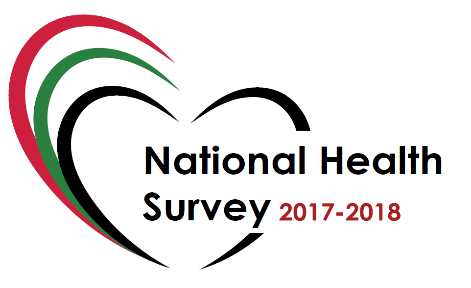 WHO-STEPSNon-communicable DiseaseRisk Factor SurveyDATA BOOK FORUAE 2017-2018Statistics & Research Center (SARC) prefaceThe Ministry of Health & Prevention (MoHAP) – Statistics & Research Centre (SARC) takes pleasure in presenting the STEPS report of the United Arab Emirates World Health Survey (UAE STEPS) 2017-2018, in which the detailed results of the survey are further elaborated upon.The UAE STEPS 2017-2018 was funded by the Ministry of Health & Prevention. The collaborative nature between local entities made the success of the survey possible. The Federal Competitiveness & Statistics Authority (FCSA), WHO EMRO office, Department of Health- Abu Dhabi, Dubai Health Authority, Abu Dhabi Statistics Center, and Dubai Statistics Center provided the technical support required. The UAE government and leadership believe in providing the best quality of health system and health care to the population as it is an essential factor in the continuous prosperity of the nation. Moreover, the UAE Vision 2021 National Agenda aims to achieve a world-class healthcare system which can be achieved with the government’s concerted efforts in collecting health data, supporting research and development in the region, and working closely on monitoring and evaluation of both existing and future health policies.The main objective of the survey is to provide comprehensive data on household health, risk factors for non-communicable diseases, under 5 health indicators including immunization coverage, mortality, family planning, and fertility preferences, as well as maternal and child health, and health expenditure to be used by program managers and policy makers to evaluate and improve existing programs. The data obtained will be useful for researchers and scholars interested in analyzing trends in the demographic parameters of the UAE as well as conducting comparative, regional or cross-national studies and in-depth analyses.The UAE is a melting pot of nationalities and cultures where people from all over the world come to live and work. Therefore, the sample is nationally representative by having 40% locals and 60% non-local residents included, and has been designed to produce estimates of major survey variables at the national level, for the country’s seven Emirates. Approximately 9,000 households and more than 6,000 ever-married women were interviewed for the survey.This report summarizes the findings of the 2017-2018 UAE World Health Survey that was led by the Statistics and Research Centre, Federal Ministry of Health & Prevention, Dubai.IQVIA provided technical assistance and implemented the field work for this survey.The UAE World Health Survey 2017-2018 is part of the worldwide World Health Surveys Program, which is designed to collect data on household health, prevalence of risk factors for non-communicable diseases, and related clinical and biochemical indicators. Additional information about the UAE STEPS 2017-2018 survey may be obtained from the Statistics & Research Centre, Ministry of Health & Prevention, Muhaisna 2, beside Etisalat Academy on Sheikh Muhammed bin Zayed Road, Dubai. Prepared byAhmad Qawas, CCRC.Health Research Specialist.Statistics and Research Center.Ministry of Health & Prevention.Marwa Mujahed.Health Research Specialist.Statistics and Research Center.Ministry of Health & Prevention.Reviewed by:Alya HarbiDirector of Statistics and Research Center.Ministry of Health & Prevention.Dr.Haifa Madi, MD, MPH.Public Health Expert and AdvisorAssistant Undersecretary for Health Center, Clinics and Public Health.Ministry of Health & PreventionDR. Buthaina Abdulla Bin Belaila, MD. Head of NCD departmentMinistry of Health & PreventionMubarkah JaberHealth Research SpecialistStatistics and Research Center.Ministry of Health & PreventionAcknowledgment The Ministry of Health & Prevention (MOHAP) is indebted for the support of countless individuals, institutions, governments, nongovernmental and international organizations for their continual collaboration during this journey.We wish to express our sincere gratitude for the generous support, and hard work offered by the employees of different sections of the Ministry of Health & Prevention (MOHAP). Without their dedication, support, and expertise this report would not have been possible.We are thankful to and fortunate enough to get constant encouragement, support, advises and guidance from all the stakeholders and steering committees, the success and outcome of this project required plenty of guidance and assistance and we are extremely privileged to have got this all from the joint efforts.Table of ContentsPrepared by	3Acknowledgment	4Table of Contents	5List of Tables and Figures	7Glossary	12Introduction	14Objectives of the survey	15Methodology and Organization of the Survey	16Project timelines	17Sample Design	18Sampling Frame	19Sample weights	21Survey Process and Questionnaires	22Programming the questionnaires on CAPI	25Recruitment of the Survey Teams	26Training for Steps Survey	27Training For Physical and Biochemical Measurements	28Pilot Survey	29Quality assurance during the fieldwork	29Data Processing after completion of the field work	31WHO-STEPS Factsheet Indicators	32WHO-Tobacco FactSheet Indicators	37SUMMARY DEMOHRAPHICS and Response Proportions	40Tobacco Use	49Alcohol Consumption	65Diet	78Physical Activity	90History of Raised Blood Pressure	98History of Diabetes	101History of Raised Total Cholesterol	104History of Cardiovascular Diseases	107Lifestyle Advice	109Cervical Cancer Screening	112Physical Measurements	113Biochemical Measurements	123Cardiovascular disease risk	131Summary of Combined Risk Factors	132References	134Appendix	136List of Tables and FiguresGlossaryIntroductionUnited Arab Emirates simply known as the UAE - is a sovereign country constituted as a federal monarchy of the Middle East, located in the Arabian Peninsula. It is composed of seven emirates (Abu Dhabi, Ajman, Dubai, Fujairah, Ras Al Khaimah, Sharjah, and Umm Al Quwain). Oil is the main source of income and the essential component of its GDP. The oil discovery drove noteworthy industrial and economic development in the UAE, which has impacted the demographic landscape of the nation.Growth of the population across UAE is currently considered to be among the highest across the globe, with census data recording a seven-fold increase in the population between the years 1975 and 2005. The way that this development is supported by an influx of migrant workforce combined with the high percentage of man working in the extensive development industry, infers that a larger proportion of the population are at pre-retirement age males. The UAE population was 9,121,167 for the year 2016 as indicated by regulatory records accessible from the Federal Competitiveness and Statistics Authority dated 31 December 2016. This record further inferred that 6,298,294 are male and 2,822,873 are female, making the gender split in the UAE as 31% females and 69% males.This regularly changing demographic landscape has directly affected the human service healthcare landscape of the country, with advancing essential parameters, for example, under-5 mortality, life expectancy, total fertility, and age-standardized mortality, etc. With an expectation to precisely represent this change accurately, UAE has been commissioning periodic nationwide health and demographic surveys.The study samples were probabilistically selected and nationally representative. The sampling weights were generated and adjusted for the distribution of the population with final post stratification correction for non-response. The data of household comprises of health expenditures, health insurance coverage, household roster, and indicators of permanent wealth or income. Data collected at individual level included sociodemographic information, health state descriptions, risk factors, health state evaluation, mortality, chronic conditions, health care utilization, social capital, and health systems responsiveness. Over the past ten years, the UAE Ministry of Health and Prevention (MOHAP) has taken under consideration an economic and social aspect of UAE when developing its health strategies as health constitutes a significant aspect of the overall national or human development.The strategic objectives set forth by the ministry are as follows:To offer excellent health services to UAE society as per the international standards.To boost the standard of existing health systems & develop care facilities & guarantee accessibility in agreement with the international standards of Healthy Society.To market a healthy lifestyle across UAE Society to prevent lifestyle associated diseasesEstablish a health care system to safeguard & manage the community from communicable or non-communicable diseases.To boost the policies and legislations for healthcare in UAE and to apply its implementation together with the general private or public sectors.To confirm or guarantee the availability of most of the administrative services to keep up with the standards of efficiency, Quality, and transparency.To create an innovative culture in the workplace.Ministry of health and Prevention has paid special attention to synchronise its activities thoroughly with different sectors that cater to the support provision within the country as well as fosters cooperation with international or regional establishments. By adaptation of such policies, the Ministry of health and Prevention has successfully achieved different objectives as per the national plans along with managing to supply premium quality healthcare that is well recognized and lauded by skilled and educational bodies. Building its 1st edition of the Non-communicable Disease Risk Factor Survey (STEPS), the UAE MOHAP together with the World health organization executed the STEPS 2017-2018 across the country. This version of the survey was a mixture of STEPS survey and WHS. The STEPS may be a WHO-developed, standardized however versatile framework for countries to witness the most important NCD risk factors through assessment using questionnaires, biochemical and physical measurements. STEPS survey methodology is anticipated to assist in implementing countries to develop surveillance system to observe and fight against non-communicable diseases.The STEPS outcomes are expected to help the MOHAP in enhancing and formulating strategies for the below mentioned healthcare service delivery:Women’s and maternal health and safe motherhood.Unified health services and increase quality of careCommunity mobilization, healthcare reform and capitalizing on access to quality health services Nutrition, breast feeding, and Child survivalReproductive health and family planningEnvironment health.Objectives of the surveyThe primary objectives of the STEPS Survey 2017-2018 in UAE were to obtain:Measures of knowledge, attitudes, behaviors related to individual’s health competency and their trends across timeQuantifiable indicators of current health status and clinical, anthropometric and biochemical-markersInformation on national health behavior and service utilization indicators.These objectives were the focal point for gathering data on health behaviors that will be monitored across the community and health competency that will be measured at individual, family as well as community level.Methodology and Organization of the SurveyThis section explains the important features of the UAE STEPS Survey, including the sample design, the questionnaire and major aspects of the analysis of the survey. This includes the training procedure for interviewers and the data entry process for the completed questionnaires.The UAE conducted recently the World Health Survey (WHS) in 2017-2018. The STEPS survey was integrated as a part of the UAE WHS conducted by the MOHAP to compile comprehensive baseline information on the health of populations in different countries and due to the standardized Methodology, as well as generate health indicators and information which is also comparable between countries.UAE STEPS & WHS survey included many modules, different age groups and questionnaires such as adults, ever married, under 5 children and elderly. The STEPS survey instruments was designed, integrated and merged into two major adult’s questionnaires used for the adults participants interviewed within each selected household. Further details on the integration process and adult’s questionnaire are included in the following sections.The initial preparation for the survey was done in coordination with a team of experts from across UAE, drawn from the fields of public health, epidemiology and statistics. The implementation was assisted by a technical team from the WHO EMRO. There were two main stakeholders in the UAE STEPS 2017-18, the Federal Competitiveness and Statistics Authority (FCSA) and the Statistics & Research Center (SARC) at Ministry of Health & Prevention, UAE. The SARC team provided the main leadership to this project through the main steering committee and three sub-committees to help coordinate the planning and implementation of the STEPS:The main steering committee – constituted for the management and supervision of the national health survey project. The committee had significant role in the development and preparing the project plan, making vital decisions. It also had continues auditing over the project progress, monitoring the compliance of project implementation. Other responsibilities were assigned to the main committee such as leading and supervising the sub committees, liaising and coordinating with international stakeholders like WHO EMRO.The sampling committee – constituted for review of the sampling plan with FCSA & other statistics authorities in UAE. The main task of this committee was to provide the Emirate level sample frames from the respective Emirates and consolidate them into a single sample frame before allocating them to the operational team to conduct the fieldwork. The committee was also responsible to check the validity of the households within individual clusters to ensure that only the most updated list of households with correct address and names were included for the survey. The committee also determined the eligibility criteria for households to be selected in the survey as well as the criteria for replacing a sample in case of low or non-response. The public health committee – constituted for the review of the questionnaires, its final programming on the tablet computer and also on the data output from the survey. Working in close technical collaboration with the WHO EMRO office team, the committee determined the number of questions that can be added or modified within the expanded modules of the questionnaires. Accordingly, the committee deliberated on the feasibility of retaining certain questions including on culturally sensitive matters such as contraception, alcohol and substance abuse and including questions on risk factors for non-communicable diseases such as diet, tobacco usage and depression. The questionnaires used for the UAE STEPS were modified and finalized into two modules:Adult questionnaire which included the STEPS 1 & 2, Physical and Biochemical measurements questionnaire which included the STEP 3.The marketing committee – constituted for the review and coordination with civic, religious and law enforcement authorities to ensure smooth conduct of field work. Successful involvement of the general public in such large surveys was the key objective of the marketing committee to implement a well planned and executed public relationship campaign. The marketing committee headed by members of MOHAP used proven public relations (PR) tools and activities to promote positive attitudes and behaviors towards UAE STEPS. These were hoped to increase public awareness and increasing the participation of communities. Key activities considered and implemented were:Consultation and on-boarding of government bodies - at Emirate & Federal level.Public relations campaign using all channels - print and electronicDifferent approaches successfully employed: SMS campaigns.Toll free number set-up by MOHAP team in close working with the police to answer any question from general public about the surveyBanners and hoardings on UAE STEPS at prominent public locations.Announcements in mosques during prayer times.Social media: Using social networking sites such as Facebook and Twitter.Radio announcements.Newspaper advertisements.Project timelinesThe project planning started in early 2017 with the discussions between the MOHAP and FCSA on the approach and methodology to the UAE STEPS. These discussions also were held with the WHO EMRO team to ensure that the design adopted was consistent with the STEPS done elsewhere in the World.The subsequent activities of planning, survey questionnaire design, translations, validations, sampling design and final sample frame, programming on the CAPI tool and field work are as shown in the illustration below. 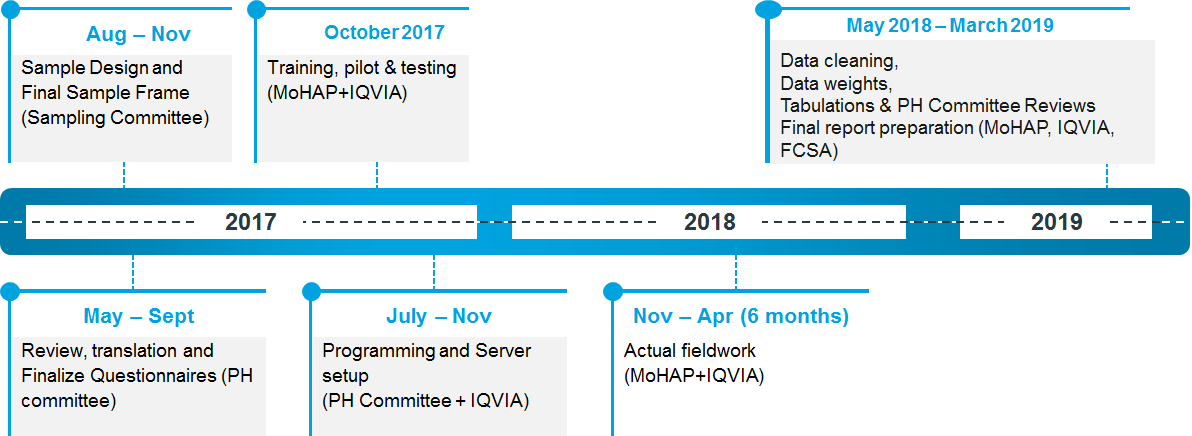 Sample DesignThe UAE STEPS was a nationally representative survey. To ensure that the sample of households and individuals who were interviewed were representative of all the seven Emirates, a detailed sample design was implemented and led by the FCSA. In order to obtain reliable results for both citizens and non-citizens at the level of each Emirate, The first stage of sampling design was stratification of Each Emirate of the seven emirates into two strata, (except for some Emirates which use a stratification of more than two strata like the Emirate of Abu Dhabi), each strata was according to the nationality of Emirate population, strata 1: Emirati and strata 2: non-Emirati. The second stage of sampling design was dividing each strata into clusters. The number of clusters per each strata will be depending on population size, geographical distribution of population, density of population per km2.Each cluster was classified either as Emirati if more than 50% of its households were citizens, or Non-Emirati if more than 50% of its households were non-emirate.The UAE STEPS sampling committee recommended a target sample size of 10000 households in UAE wherein the primary sampling units (PSUs) was the cluster. For the UAE STEPS, both one-person household and multi-person (private families) households were included.The FCSA provided operational definitions for the household which is (All persons living under one roof or occupying a separate housing unit (dwelling), having either direct access to the outside (or to a public area) or a separate cooking facility, share at meals and living in accommodation more than 6 months in the year preceded the survey.  The members of a household shall be related by blood or law, where they constitute a family. The household and may consist of a single family or some other grouping of people)As a background to the sampling exercise for the UAE STEPS, the UAE population was divided into the following groups and subgroups: Non-institutional population (people living in regular households):Emirati householdsNon-Emirati householdsInstitutional population:Emirati and non-Emirati population living in institutions (e.g., army barracks, hospitals, dormitories, prisons)Emirati and non-Emirati population living in collective households – which were defined as temporary residential units of group of individuals not related to one another but sharing the same living spaceLabor camps – these were the residential settlements meant for the laborers working in the various construction and other infrastructure works across UAE.The UAE STEPS 2017-18 included only the non-institutional population and excluded the institutional population. The sample design and related descriptions reported in next sections refer only to the sample design for these non-institutional households.The non-response rate from UAE nationals (Emirati households) for the previous survey conducted in UAE has been relatively small, less than 20%. Since the present UAE STEPS involved completion of long and complex questionnaire, coupled with many physical and biochemical measurements with specialized instruments, a higher rate of non-response was anticipated from the Emirati households. Hence, the proportion of the Emirati households in the sample frame was doubled to 40% (as against approximately 20% proportion of Emiratis in the general UAE population). The remaining 60% of the sample frame comprised of non-Emirati households.Sampling FrameWhile Abu Dhabi, Dubai and Sharjah had recently held population censuses in their respective Emirates for immediate reference to prepare a sampling frame, the Northern Emirates of Ajman, Umm Al Quwain, Fujairah and Ras Al Khaimah did not have a recent population register to refer to. The Statistical Authorities on Abu Dhabi and Dubai provided the sample frames for their regions whereas the FCSA provided the sample frames for Sharjah and the 4 Northern Emirates.The task of compiling the sample frames for all the 7 Emirates and providing the target sample frame for the field team was led by FCSA.Due to different geographic settlements of Emirati and non-Emiratis, a cluster-based approach to sample was adopted. Each cluster identified had a fairly homogenous population type (Emirati or non-Emirati). A total of 1000 clusters were identified from across the 7 Emirates based on the sample frames provided by the respective statistical authorities. After selecting the required clusters from each of the Emirates, based on probability proportionate to population size, all the households within these clusters were enumerated. This was to ensure that all households in a given cluster had an equal chance of being selected in the final sampling frame. After this enumeration procedure has been completed, the final sample was obtained. Random sampling methods were implemented to obtain the final sample of 15 households from each of cluster. These 15 households were identified with the details of the name of head of household, building name, street name and city in each Emirate. 10 households were determined to be selected for primary sample whereas 5 households were determined to be kept as reserve sample to compensate for low response or refusals. Sample size spread across the UAESample weightsPrior to the data tabulations and analysis, the data were weighted to account for differential selection probabilities and differential sizes of each of the clusters used in the selection of the final sample of households. These weights are calculated from the sizes of the different PSUs and to account for households that did not respond to the survey. The sample design was not self-weighting design at the country level as mentioned before, but it is self-weighting at the stratum level prior to conducting the survey. This was Due to changes that could happen after conducting the survey like changes in the number of households covered in each cluster or non-response of some households; so it was important to calculate the final weights after completing the survey and cleaning the data for each cluster.The basic weight for each household was equals to the reverse of the probability of selection the household in the sample (it calculated by multiply the probability of all stages). Relative weight was also calculated to find a factor to change the sample from not self-weighting to the self-weighting sample, this factor is called the relative weight and this operation is applied to make use of the relative weight advantage.Therefore, the relative weight calculated for each observation and the summation of relative weights will be equal to the total number of observations. This method provides high flexibility to the researchers when using the data for analysis purposes and deals with the results in the best way to estimate means, or proportions, or totals of the sample at different levels, like Emarah. The relative weight for each household from a specific cluster is equal to the adjusted weight of the cluster divided by the result of mean weight multiplied by the number of completed questionnaires.After weighting the counts of respondents in each category, it may not be a round number; if this was the case, the count was rounded to the nearest whole number. Therefore, one will observe that in few tables described in later sections, the total number of respondents may differ from the sum of the respondents in some of the categories.Survey Process and QuestionnairesAs mentioned early, the STEPS survey was a major part of the UAE World Health Survey which included many modules, different age groups and questionnaires such as adults, ever married, under 5 children and elderly. The STEPS survey instruments was designed, integrated and merged into two major adult’s questionnaires used for the adults participants interviewed within each selected household. The questionnaires used in the UAE STEPS were adapted from the STEPwise approach to non-communicable disease (NCD) risk factor surveillance provided by the WHO, with separate modules for various components.The modules cover key aspects of the health care system outcomes, inputs to the health care system and aspects of the way the health care systems function. There were totally 2 distinct questionnaires used for the STEPS survey:Adult questionnaire which included, STEPS 1 & 2, health states description, Chronic Conditions and Health Services Coverage, Health Care Utilization and expendituresPhysical and Biochemical measurements questionnaire which included the STEP 3.While the questionnaires retained the core variables by the WHO, certain sections and questions were modified to include UAE specific context such as functioning assessment for elderly aged more than 60 years old.Face-to-face Interviews Using a random selection algorithm programmed in the CAPI tool, one adult aged over 18 was randomly selected from the list of eligible men and women in the household roaster to answer the individual questionnaire as well as the Physical and Biochemical measurements questionnaireAdult Questionnaire:One adult aged over 18 from each of the sampled households was randomly (using a random selection algorithm programmed in the CAPI tool) selected to answer the individual questionnaire. The individual questionnaire consisted of the main behavioral component. The behavioral component of adult interview included the following sections:Sociodemographic characteristics: This section includes questions on the date of birth, education, and marital status.Work history and benefits: Information regarding the working history of the individual was collected, reasons for not working and occupation data was also collected.Risk factors and preventative health behavior: this module contained questions related to risk factors such as consumption of tobacco, alcohol consumption, diet and physical activity including both vigorous and moderate activity.Health state description: self-ratings of health on a number of different domains, such as mobility, self-care, sleep and energy, interpersonal relationships, pain and functional assessments were included here. These will be explained in further sections in tables.Chronic conditions and health services coverage: this section included questions on raised blood pressure, diabetes, hypercholesterolemia, cardiovascular conditions, arthritis, chronic lung diseases, depression, cataract, medications for these conditions, Injuries, oral health and vision. Further subsections were asked in this module, including questions on cervical and breast cancer screening for women aged 18-69 years, a subsection for elderly respondents those aged 60yrs and above.Health care utilization: use of the health system was investigated in this module, including an assessment of the responsiveness of the system. The module covered areas such as the importance of health care, seeing health care providers, outpatient care, care at home and inpatient hospital care.Questionnaire for physical & biochemical measurements: All the measurements within the STEPS questionnaire were collected by qualified and trained nurses. As STEPS is a sequential process, it started with gathering key information on behavioral risk factors within adult questionnaire, followed by physical measurements and then to more complex blood tests for biochemical analysis.After completion of the interviews in adult questionnaire, the respondents were requested to respond to all the measurements within the STEPS followed by introducing the nurses. The nurses after explaining the process of the various measurements proceeded to perform the height, weight and hip circumference measurement as per the standardized protocol. After this, the pulse rate of the respondents was evaluated followed by measurement of blood pressure. After these physical measurements, blood samples were collected for the biochemical measurements which included hemoglobin, fasting blood glucose & glycosylated hemoglobin (only for diabetics) and lipid profile assay.Programming the questionnaires on CAPIAll questionnaires were administered by face-to-face interviews, using Computer Assisted Personal Interview (CAPI) techniques. The CAPI tool is a digital version of the questionnaires, wherein all the questionnaires were programmed onto an android based application. All the questionnaires were initially translated into Arabic by a certified translator and adapted to suit the culture in UAE. The questionnaires were then tested for cultural applicability and sensitivity through word and pilot testing of the questionnaires before programming onto the CAPI tool.After all the questionnaires were finalized, they were programmed on the CAPI tool. The application was thoroughly tested, validated and piloted before introducing into the main survey. The application was installed onto mobile tablet computers to be used by the field interviewers and was capable of collecting data even when the tablets were not connected to the internet. Data from all the interviews conducted during the daytime were later pushed to an electronic database at the end of each day, when the tablets were connected to the internet.Recruitment of the Survey TeamsThe survey team for the UAE STEPS were selected and recruited at 3 main levels:Team level comprising of 2 interviewers and 1 nurse – a total of 20 teams in the field2 Interviewers – both male and females of mixed ethnic and culture background and with prior experience in health surveys.1 Nurse – all females and trained in point-of-care testing to accompany the interviewers for the collecting data on physical and biochemical parameters.1 Field supervisor was assigned for every team to help in ground level planning and preparation before the teams can go into the householdsThere were Zonal level comprising of 4 zones of Abu-Dhabi & Al Ain, Dubai, Sharjah and all Northern Emirates. Each zone was managed by one zonal lead who oversaw the work of 3 to 6 supervisors depending upon the zone. There were 4 Zonal leads to oversee the work of a team of 10 supervisorsThere were 2 regional team leads or field executives, who managed 2 zonal leads and supervised the work of all the teams under those zonal leads. The figure in the following page illustrates the team structure adopted for the survey.To comply with the regulations of the law enforcement agencies in UAE, all survey team members had to mandatorily receive a police clearance and security clearance before he/she was allotted an identity card from the MOHAP and the FCSA. Anyone not having such an authorized identity card issued both by the MOHAP and the FCSA was not allowed to participate in the field work.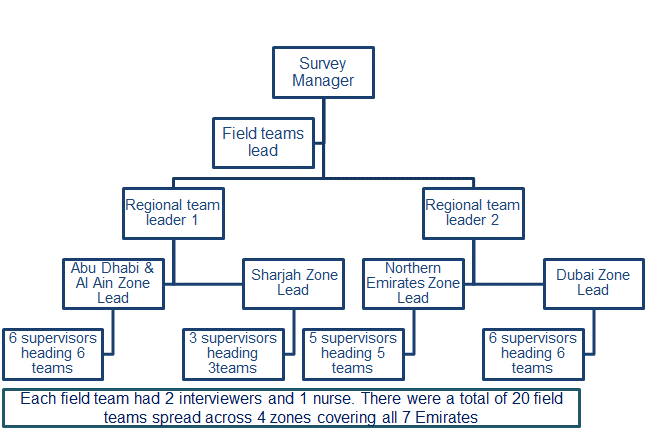 Training for Steps SurveyA series of training events was conducted to ensure: Highest possible standards and quality of data being collected.Field teams are qualified by training, experience and education.First, an orientation session lasting 2 days was conducted by IQVIA team to train the supervisors and field executives in preparation for conducting the training of the field interviewers and nurses. This was held in August 2017. Following this, there was a workshop organized by the Statistics and Research Center with inputs by the WHO experts from the EMRO office and was carried out in Dubai from 5th to 7th September for the survey teams. This discussed the objectives, research methodology and data collection tools used in the survey. IQVIA and MOHAP team organized 2 main training sessions before start of the main survey field work and monthly refresher trainings.The first training program was conducted prior to the pilot survey between 25th and 27th September for 3 days.The pilot survey was held immediately after the first training program in 1st week of October. Based on the feedback received from the pilot study, the questionnaire and the CAPI tool was modified. The training for the main survey fieldwork was scheduled in two batches.  This was done to accommodate the large field team and also to ensure adequate ratio between trainer and trainees.Training for batch 1 was held between 22nd and 26th October 2017 (5 days). This also included a separate 3 days training schedule for the nurses.Training for batch 2 was held between 30th October and 2nd November 2017 (4 days).These daily sessions involved 6 hours of training at the workshop, and an additional 2 hours home assignment each evening. After the opening session, interviewers were divided into groups including a separate group for the nurses, three of which consisted of Arabic-speaking interviewers. A detailed discussion for each of the 3 questionnaires was performed. Every question was explained for its purpose, and appropriate modes of administration Training For Physical and Biochemical MeasurementsThe nurses’ training was focused mainly on discussing about the objectives of the survey and how to convey the need for collecting the physical, physiological and biochemical data in the survey to the public.Their training therefore, specifically focused on the procedures for collecting the body weight, height, hip and waist circumference, heart rate, blood pressure using standardized measuring devices.Upon successful collection of the above physical and physiological data, the nurses supposedly conducted blood tests for assessing the hemoglobin, glycosylated hemoglobin, fasting blood glucose, and fasting cholesterol assay, again using WHO approved portable devices that used finger prick blood / capillary blood to conduct these tests to provide results on-the-spot. The results of all the physical, physiological and biochemical measurements were entered into standard feedback forms that were shared back with the respondents after entering the same data onto the data collection templates of the survey.The following table lists all the devices and instruments used to collect the physical, physiological and biochemical measurements:*HBA1C was done either on individuals previously diagnosed with diabetes (by oral confirmation of participant) or were currently on active diabetes treatmentAll the devices and instruments used were in accordance to the WHO quality requirements for devices to be used in STEPS Surveys. Prior to the using them, these devices were calibrated and standardized after repeated measurements.In addition to the standard devices and instruments, all the consumables such as gloves, finger pricking lancets were disposable and designed for single use. Finger prick was performed after cleaning with single use alcohol prep pads.All the waste generated in the field was collected in the separate color-coded bags. Moreover, economical puncture proof containers were used for sharp wastes, as per the standard protocol of segregating biomedical wastes that were ultimately disposed safely.Pilot SurveyA short pilot survey was undertaken in the selected households in Dubai and Abu-Dhabi during 1st week of October 2017 as an initial preparatory assessment of the survey tools and the survey teams. The findings from the pilot survey was helpful to incorporate important changes to the survey questionnaires before initiating the main survey on 12th November 2018.Quality assurance during the fieldworkData quality measures were put in place at all levels during the survey – starting from:Questionnaire and CAPI Program level:Questionnaires were programmed on the CAPI tool in a manner that significantly minimized the chances of erroneous data entryThorough testing of the CAPI tool  was executed to ensure only valid and correct entries were recorded on the data collection tool, before proceeding with the field workQuality assurance in CAPI design:Arabic translation and validation by a certified Arabic translating agency.Scripting and programming including randomization algorithm and branching.Define logic, range, skip and consistency checks.Most responses were close-ended and pre-coded.Minimum free text entries.Modular construction and navigation rules between sections.User interface for data collection team.Full functionality testing and user acceptance testing.Pilot testing and further refinement of the CAPI.Final release for main survey and ongoing vigil for any bugs or functional issues.Team level:The team was structured in a manner that could permit maximum field supervision from individual teams, to the 4 zones and 2 regionsSupervisor must ensure team members are working in the allocated clusters efficiently during the specified time for fieldworkSupervisor must ensure that the right respondents were interviewedSupervisor must do a random spot check of completed householdsSupervisor to conduct at least 1 accompanied interview per day with his team interviewers a dayZonal Team Leader must visit an average of 1 team per dayField Team Leader must visit a different team each day, without giving prior notice of which team will be visited on a dayField Team Leader must ensure that supervisors are following all QC measuresDatabase level:The data entered on the tablet devices were synced at the end of each day by all interviewers to an electronic database that was maintained on a secure server which is located inside UAE.Data fed to the database too had certain preconditions and the data had several back-ups to ensure zero data loss and complete data confidentialityServer is accepting data only by means of the electronic mechanism, i.e. through devices onlyConsumption of data through secured channels only.Data at the server end is accessed only by the Authentic Users based on the access rights.Data check points/logic at multiple layers at application server layer as well as data base layer.Data is maintained in a structured manner on the server.Full audit-ready systems:Server logs are maintained for possible system failuresServer resources (CPU, Memory, Storage, network Etc.) are under observation and optimized regularly.Server capacity is designed to support concurrent users.Database level logs are maintained so to ensure who updated whatRegular back-up of the data on the server to prevent any data-lossDaily data backup and automatic deletion of oldest file after 7 daysIn addition, the data collected on the electronic database was checked for completeness and correctness on a regular basis. Call-backs with respondents for missing entries or incomplete data was supported by the MOHAP team members, which helped to further ensure data collected was complete to the highest possible extent.Data Processing after completion of the field workAfter completion of field work on 30th April and verifying that no data was pending on tablets to be uploaded to electronic database, the database was locked from receiving any fresh data on 5th May 2018. The final data files was then retrieved for a detailed check and cleaning before the sampling weights were applied to discount for any non-response or low response. Summary tables from the survey data are presented in the subsequent sections.WHO-STEPS Factsheet Indicators** A 10-year CVD risk of ≥30% is defined according to age, sex, blood pressure, smoking status only current smokers, total cholesterol, and diabetes (previously diagnosed OR a fasting plasma glucose concentration >7.0 mmol/l (126 mg/dl).WHO-Tobacco FactSheet Indicators1 Current use refers to daily and less than daily use. 2 Includes manufactured cigarettes and hand-rolled cigarettes. Adapted for other products as per country situation. 3 Current non-users. 4 Current non-smokers. 5 Among those who visited a health care provider in past 12 months. 6 [Source and year for per capita GDP]. * During the past 30 days. † Promotions include free cigarette sample, cigarettes at sale prices, coupons for cigarettes, free gifts upon purchase of cigarettes, clothing or other items with cigarette brand name or logo and cigarette promotions in mail.  Adults refer to persons age 18-69 years. Data have been weighted to be nationally representative of all men and women age 18-69 years. Technical assistance for the survey was provided by the World Health Organization (WHO). This document has been produced with a partial grant from the CDC Foundation, with financial support from the Bloomberg Initiative to Reduce Tobacco Use, a program of Bloomberg Philanthropies. The contents of this document are the sole responsibility of the authors and can under no circumstances be regarded to reflect the positions of the CDC Foundation.In the following sections, the main findings of the interviews with the survey participants are presented. In total 10,000 households have been approached using the sample frame provided by the FCSA across the 7 Emirates. Of these, we managed to secure the participation of 9,171 households who were successfully interviewed, yielding a response rate of 91.7% among households; The STEPS survey represents data collected from the adults’ participants in those households.Using a software program embedded within the electronic data collection, one adult member aged 18 years and above was randomly selected for participation in the survey.A total of. 8188 individuals (weighted numbers) responded to the adult questionnaire. The following tables and sections describe the key characteristics of these respondents.SUMMARY DEMOHRAPHICS and Response ProportionsThe above table shows that More than 85% of households surveyed had monthly income above AED5000 with almost 30% households having income above AED20000.Tobacco Use* Total number of respondents are very low = 5* Total number of respondents are very low = 4** Total number of respondents are very low = 30.* Total number of respondents are very low = 46** Total number of respondents are very low = 9.* Total number of respondents are very low = 5* Total number of respondents are very low = 4** Total number of respondents are very low = 6Alcohol ConsumptionDietPhysical ActivityHistory of Raised Blood PressureHistory of DiabetesHistory of Raised Total CholesterolHistory of Cardiovascular DiseasesLifestyle AdviceCervical Cancer ScreeningPhysical MeasurementsBiochemical Measurements  * Impaired fasting glycaemia is defined as eitherplasma venous value: ≥6.1mmol/L (110mg/dl) and  <7.0mmol/L (126mg/dl)capillary whole blood value: ≥5.6mmol/L (100mg/dl) and  <6.1mmol/L (110mg/dl)** Raised blood glucose is defined as eitherplasma venous value: ≥ 7.0 mmol/L (126 mg/dl)capillary whole blood value: ≥ 6.1 mmol/L (110 mg/dl)Cardiovascular disease risk* A 10-year CVD risk of ≥30% is defined according to age, sex, blood pressure, smoking status (current smokers OR those who quit smoking less than 1 year before the assessment), total cholesterol, and diabetes (previously diagnosed OR a fasting plasma glucose concentration >7.0 mmol/l (126 mg/dl)).**Counseling is defined as receiving advice from a doctor or other health worker to quit using tobacco or not start, reduce salt in diet, eat at least five servings of fruit and/or vegetables per day, reduce fat in diet, start or do more physical activity, maintain a healthy body weight or lose weight.Summary of Combined Risk FactorsReferencesSheikh Saud bin Saqr Al Qasimi Foundation for Policy Research, (2015). Public Health in the United Arab Emirates and Ras Al Khaimah Retrieved from http://www.alqasimifoundation.com/admin/Content/File-1312201511130.pdf.World Health Organization: WHO STEPS Surveillance Manual, 26 January 2017.World Health Organization: WHO Stepwise approach to surveillance- Tobacco Policy module, 26 January 2017.World Health Organization, Global Reference List of 100 Core Health Indicators (plus health-related SDGs), WHO, 2018.World Health Organization, Framework for health information systems and core indicators for monitoring health situation and health system performance, 2018World Health Organization, Framework for health information systems and core indicators for monitoring health situation and health system performance, 2017JMP METHODOLOGY, 2017 UPDATE & SDG BASELINES, WHO & UNICEF, March 2018.2005 population report from Federal Competitiveness and Statistics Authority.World Health Organization, Multi-Country Studies Data Archive, United Arab Emirates - World Health Survey 2003, Retrieved from http://apps.who.int/healthinfo/systems/surveydata/index.php/catalog/128 .World Health Organization, WHO United Arab Emirates - World Health Survey 2010.Tunisian Health Examination Survey, Household Questionnaire, 2015.Tunisian Health Examination Survey, Questionnaire for Children, 2015.Tunisian Health Examination Survey, adult’s questionnaire, 2015.World Health Organization, Study on Global Ageing and Adult Health (SAGE), Household Questionnaire, 2006.World Health Organization, Study on Global Ageing and Adult Health (SAGE), Individual Questionnaire, 2006.World Health Organization, NCD Global Monitoring Framework: Indicator Definitions and Specifications.World Health Organization, Global Health Observatory visualizations, Indicator Metadata Registry, 2016, retrieved from http://apps.who.int/gho/data/node.wrapper.imr?x-id=1.World Health Organization, Global Health Observatory (GHO) data, Country data and statistics, United Arab Emirates, 2019, retrieved from https://www.who.int/gho/countries/are/en/.World Health Organization, Non-communicable diseases and their risk factors, Epi Info Software, 2019, retrieved from https://www.who.int/ncds/surveillance/steps/resources/EpiInfo/en/ .AppendixUAE World Health-Household Survey, Household Questionnaire, 2017-2018.UAE World Health-Household Survey, Questionnaire for Persons 18 years and over, 2017-2018.UAE World Health-Household Survey, Questionnaire Physical and Biochemical measurements, 2017-2018.UAE World Health-Household Survey, Questionnaire for Ever-married women15-49 years, 2017-2018.For survey related Questionnaires, kindly refer to UAE Ministry of Health and Prevention open data website on the following link: http://www.mohap.gov.ae/en/OpenData/Pages/default.aspxNumberNameTable 1:Summary results for overall response proportions.Table 2:Summary information by age group and sex of the respondents.Table 3:Mean number of years of education among respondents.Table 4:Highest level of education achieved by the survey respondents.Table 5:Marital status of survey respondents.Table 6:Proportion of respondents in paid employment and those who are unpaid.Table 7:Proportion of respondents in unpaid work or Not working.Table 8:Mean reported per capita annual income of respondents in local currency.Table 9:Summary of participant household earnings by quintile.Table 10:Current smokers among all respondents.Table 11:Smoking status of all respondents.Table 12:Percentage of current daily smokers among smokers.Table 13:Mean age of initiation and mean duration of smoking, in years, among daily smokers.Table 14:Percentage of smokers who use manufactured cigarettes among daily smokers and among current smokers.Table 15:Mean amount of tobacco used by daily smokers per day, by type.Table 16:Percentage of current smokers who smoke each of the following productsTable 17:Percentage of daily cigarette smokers smoking given quantities of manufactured or hand-rolled cigarettes per day.Table 18:Percentage of former daily smokers among all respondents and among ever daily smokersTable 19:Percentage of current smokers who have tried to stop smoking during the past 12 months.Table 20:Percentage of current smokers who have been advised by a doctor or other health worker to stop smokingTable 21:Percentage of daily and current (daily plus non-daily) tobacco users, includes smoking and smokeless, among all respondents.Table 22:Percentage of respondents exposed second-hand smoke in the home in the past 30 days.Table 23:Percentage of respondents exposed to second-hand smoke in the workplace in the past 30 days.Table 24:Alcohol consumption status of all respondents. Table 25:Percentage of former drinkers (those who did not drink during the past 12 months) Table 26:Frequency of alcohol consumption in the past 12 months among those respondents who drank in the last 12 months.Table 27:Mean number of occasions with at least one drink in the past 30 days among current (past 30 days) drinkers.Table 28:Mean number of standard drinks consumed on a drinking occasion among current (past 30 days) drinkers.Table 29:Percentage of respondents with different drinking levels.Table 30:Percentage of current (past 30 days) drinkers with different drinking levels.Table 31:Largest number of drinks consumed during a single occasion in the past 30 days among current (past 30 days) drinkers.Table 32:Percentage of respondents who had six or more drinks on any occasion in the past 30 days during a single occasion among the total population.Table 33:Mean number of times in the past 30 days on which current (past 30 days) drinkers consumed six or more drinks during a single occasion.Table 34:Frequency of alcohol consumption in the past 7 days by current (past 30 days) drinkers.Table 35:Mean number of standard drinks consumed on average per day in the past 7 days among current (past 30 days) drinkers.Table 36:Percentage of respondents that consumed unrecorded alcohol during the past 7 days among current (past 30 days) drinkers.Table 37:Mean number of standard drinks of unrecorded alcohol consumed on average per day in the past 7 days among current (past 30 days) drinkers.Table 38:Percentage of each type of unrecorded alcohol of all unrecorded alcohol consumed in the past 7 days among current (past 30 days) drinkers.Table 39:Mean number of day’s fruit and vegetables consumed.Table 40:Mean number of fruit, vegetable, and combined fruit and vegetable servings on average per day.Table 41: Frequency of fruit and/or vegetable consumption.Table 42:Percentage of those eating less than five servings of fruit and/or vegetables on average per day.Table 43:Percentage of all respondents who always or often add salt or salty sauce to their food before eating or as they are eating.Table 44:Percentage of all respondents who always or often add salt to their food when cooking or preparing foods at home.Table 45:Percentage of all respondents who always or often eat processed foods high in salt.Table 46:Percentage of all respondents who think they consume far too much or too much salt.Table 47:Percentage of respondents who think lowering salt in diet is very, somewhat or not at all important.Table 48:Percentage of respondents who think consuming too much salt could cause a serious health problem.Table 49:Percentage of respondents who take specific action on a regular basis to control salt intake.Table 50:Percentage of respondents not meeting WHO recommendations on physical activity for health Table 51:Percentage of respondents classified into three categories of total physical activity according to former recommendations.Table 52:Mean minutes of total physical activity on average per day.Table 53:Mean minutes spent in work-, transport- and recreation-related physical activity on average per day.Table 54:Percentage of respondents classified as doing no work-, transport- or recreational-related physical activity.Table 55:Percentage of work, transport and recreational activity contributing to total activity.Table 56:Percentage of respondents not engaging in vigorous physical activity.Table 57:Minutes spent in sedentary activities on a typical day.Table 58:Blood pressure measurement and diagnosis among all respondents.Table 59:Raised blood pressure treatment results among those previously diagnosed with raised blood pressure.Table 60:Percentage of respondents who have sought advice or received treatment from a traditional healer for raised blood pressure.Table 61:Blood sugar measurement and diagnosis among all respondents.Table 62:Diabetes treatment results among those previously diagnosed with raised blood sugar or diabetes.Table 63:Percentage of respondents who are have sought advice or treatment from a traditional healer for diabetes among those previously diagnosed.Table 64:Total cholesterol measurement and diagnosis among all respondents.Table 65:Cholesterol treatment results among those previously diagnosed with raised cholesterol.Table 66:Percentage of respondents who are have sought advice or treatment from a traditional healer for raised cholesterol among those previously diagnosed.Table 67:Percentage of respondents who have ever had a heart attack or chest pain from heart disease (angina) or a stroke among all respondents.Table 68:Percentage of respondents who are currently taking aspirin or statins regularly to prevent or treat heart disease.Table 69:Percentage of respondents who received lifestyle advice from a doctor or health worker during the past three years among all respondents.Table 70:Percentage of female respondents who have ever had a screening test for cervical cancer among all female respondents.Table 71:Percentage of female respondents aged 30-49 years who have ever had a screening test for cervical cancer among all female respondents aged 30-49 years.Table 72:Mean blood pressure among all respondents, including those currently on medication for raised blood pressure.Table 73:Percentage of respondents with raised blood pressure.Table 74:Percentage of respondents with treated and/or controlled of raised blood pressure among those with raised blood pressure.Table 75:Mean heart rate (beats per minute).Table 76:Mean height, weight, and body mass index among all respondents (excluding pregnant women).Table 77:Percentage of respondents (excluding pregnant women) in each BMI category.Table 78:Percentage of respondents (excluding pregnant women) classified as overweight (BMI≥25).Table 79:Mean waist circumference among all respondents (excluding pregnant women).Table 80:Mean hip circumference among all respondents (excluding pregnant women).Table 81:Mean waist-to-hip ratio among all respondents (excluding pregnant women).Table 82:Mean fasting blood glucose results including those currently on medication for diabetes (non-fasting recipients excluded).Table 83:Categorization of respondents into blood glucose level categories and percentage of respondents currently on medication for raised blood glucoseTable 84:Mean total cholesterol among all respondents including those currently on medication for raised cholesterol.Table 85:Percentage of respondents with raised total cholesterol.Table 86:Percentage of respondents with raised total cholesterol and percentage of respondents currently on medication for raised cholesterol.Table 87:Mean HDL among all respondents and percentage of respondents with low HDL.Table 88:Mean fasting triglycerides among all respondents and percentage of respondents with raised fasting triglycerides (non-fasting recipients excluded).Table 89:Percentage of respondents aged 40-69 years with a 10-year cardiovascular disease (CVD) risk* ≥30% or with existing CVDTable 90:Percentage of eligible persons (defined as aged 40-69 years with a 10-year cardiovascular disease (CVD) risk* ≥30%.Table 91:Percentage of respondents with Combined Risk FactorsAEDArab Emirates Dirham (Official Currency of UAE)ANCAntenatal careBCGBacillus Calmette-Guérin (vaccine)BMIBody Mass IndexCAPI Computer-Assisted Personal InterviewCVACerebrovascular AccidentCVDCardiovascular DiseasesDBPDiastolic Blood PressureDHADubai Health AuthorityDoHDepartment of Health, Abu DhabiDPT Diphtheria pertussis tetanus (vaccine)DSCDubai Statistics CenterEMROEastern Mediterranean Regional Office (WHO)FBSFasting Blood SugarFCSAFederal Competitiveness & Statistics AuthorityHbA1CGlycosylated HemoglobinHepB Hepatitis B (vaccine)HiBHaemophilus influenzae type B (vaccine)IUD Intra-uterine deviceIPVInjectable Polio VaccineLAM Lactational amenorrhea methodMOHAPMinistry of Health and PreventionNCDsNon Communicable Diseases OPVOral Polio VaccinePCV Pneumococcal conjugate vaccinePNC Postnatal carePSU Primary sampling unitRV1 Rotavirus vaccineSARCStatistics and Research CenterSBPSystolic Blood PressureSCADStatistics Center Abu DhabiUAE WHS United Arab Emirates World Health SurveyWHO World Health OrganizationWHO STEPSSTEPwise approach to noncommunicable disease risk factor surveillance (STEPS)House HoldsHouse HoldsHouse HoldsHouse HoldsHouse HoldsNo. of ClustersTotalNon-EmiratiEmiratiEmirate300300018001200AUH300300018301170DXB14614601010450SHJ64640440200AJM44440220220UAQ86860430430RAK60600240360FUJ100010,00059704030TOTALSTEPDescriptionPurpose1Gathering demographic and behavioral information by questionnaire in a household settingTo obtain core data on:
Socio-demographic information
Tobacco and alcohol use
Dietary behavior
Physical activity
History of NCD conditions 
Lifestyle advice
Cervical cancer screening2Physical measurements in a household settingTo build on the core data in Step 1 and determine the proportion of adults that:
• Are overweight and obese
• Have raised blood pressure3Receiving participant's blood samples for biochemical testingTo test for 
• Hemoglobin 
• Fasting blood sugar 
• Glycosylated hemoglobin (HbA1C), and 
• Lipid profile assaySTEPS Core Expanded and Optional ItemsSTEPS Core Expanded and Optional ItemsSTEPS Core Expanded and Optional ItemsComponentCore ItemsExpanded ItemsStep 1 (Behavioral)Basic demographic information, included age, sex, and years at schoolExpanded demographic information
included
highest level of education, ethnicity, marital status, employment status, household incomeStep 1 (Behavioral)Tobacco use, duration and quantity of smoking, quit attempts, past smoking, smokeless tobacco useCessation, exposure to
environmental tobacco smokeStep 1 (Behavioral)Alcohol consumption, cessation, binge drinking, past 7 days drinking, consumption of untaxed alcoholAlcohol use disordersStep 1 (Behavioral)Fruit and vegetable consumption, consumption of salt and processed food high in saltAwareness of too much salt as a health problem, control of salt intakeStep 1 (Behavioral)Physical activity at work/in the household, for transport and during leisure timeSedentary behaviourStep 1 (Behavioral)History of raised blood pressure, diabetes, raised total cholesterol and cardiovascular diseasesStep 1 (Behavioral)Lifestyle adviceStep 1 (Behavioral)Cervical cancer screeningStep 2 (Physical Measurements)Blood pressure
Height and weight
Waist circumferenceHip circumference
Heart rateStep 3 (Biochemical Measurements)HemoglobinFasting blood sugar & HbA1C (only for diabetics) Total cholesterol
HDL cholesterol
Triglycerides
LDLType of measurementDevice / Instrument DetailsBody weightOmron weighing scaleBody heightStadiometerBlood pressure & heart rateOmron automated sphygmomanometerWaist and hip circumferenceStandard measuring tapesHemoglobinHemoCue Hb201 analyzer and microcuvettesGlycated hemoglobin (HbA1C)BioHermes GluCoA1C Analysis SystemFasting glucose and cholesterol levelsPTS diagnostics with separate e-glucose strips and lipid panel strips                    UAE (184) STEPS Survey 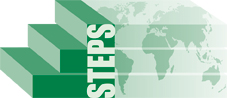 2017-2018 Fact Sheet                    UAE (184) STEPS Survey 2017-2018 Fact Sheet                    UAE (184) STEPS Survey 2017-2018 Fact Sheet                    UAE (184) STEPS Survey 2017-2018 Fact Sheet                    UAE (184) STEPS Survey 2017-2018 Fact Sheet                    UAE (184) STEPS Survey 2017-2018 Fact Sheet                    UAE (184) STEPS Survey 2017-2018 Fact SheetThe STEPS survey of Non-communicable disease (NCD) risk factors in [UAE/184] was carried out from Nov 2017-Apr 2018. [UAE/184] carried out Step 1, Step 2 and Step 3. Socio demographic and behavioral information was collected in Step 1.  Physical measurements such as height, weight and blood pressure were collected in Step 2.  Blood glucose and cholesterol levels were checked in Step 3.  The survey was a population-based survey of adults aged 18+. 10,000 Randomly selected Households across all 7 Emirates were selected as sample design was used to produce representative data for that age range in [UAE/184]. A total of 8214 adults participated in the survey. The overall response rate was 87% among Adults Participants. A repeat survey is planned for 2022-2023.The STEPS survey of Non-communicable disease (NCD) risk factors in [UAE/184] was carried out from Nov 2017-Apr 2018. [UAE/184] carried out Step 1, Step 2 and Step 3. Socio demographic and behavioral information was collected in Step 1.  Physical measurements such as height, weight and blood pressure were collected in Step 2.  Blood glucose and cholesterol levels were checked in Step 3.  The survey was a population-based survey of adults aged 18+. 10,000 Randomly selected Households across all 7 Emirates were selected as sample design was used to produce representative data for that age range in [UAE/184]. A total of 8214 adults participated in the survey. The overall response rate was 87% among Adults Participants. A repeat survey is planned for 2022-2023.The STEPS survey of Non-communicable disease (NCD) risk factors in [UAE/184] was carried out from Nov 2017-Apr 2018. [UAE/184] carried out Step 1, Step 2 and Step 3. Socio demographic and behavioral information was collected in Step 1.  Physical measurements such as height, weight and blood pressure were collected in Step 2.  Blood glucose and cholesterol levels were checked in Step 3.  The survey was a population-based survey of adults aged 18+. 10,000 Randomly selected Households across all 7 Emirates were selected as sample design was used to produce representative data for that age range in [UAE/184]. A total of 8214 adults participated in the survey. The overall response rate was 87% among Adults Participants. A repeat survey is planned for 2022-2023.The STEPS survey of Non-communicable disease (NCD) risk factors in [UAE/184] was carried out from Nov 2017-Apr 2018. [UAE/184] carried out Step 1, Step 2 and Step 3. Socio demographic and behavioral information was collected in Step 1.  Physical measurements such as height, weight and blood pressure were collected in Step 2.  Blood glucose and cholesterol levels were checked in Step 3.  The survey was a population-based survey of adults aged 18+. 10,000 Randomly selected Households across all 7 Emirates were selected as sample design was used to produce representative data for that age range in [UAE/184]. A total of 8214 adults participated in the survey. The overall response rate was 87% among Adults Participants. A repeat survey is planned for 2022-2023.The STEPS survey of Non-communicable disease (NCD) risk factors in [UAE/184] was carried out from Nov 2017-Apr 2018. [UAE/184] carried out Step 1, Step 2 and Step 3. Socio demographic and behavioral information was collected in Step 1.  Physical measurements such as height, weight and blood pressure were collected in Step 2.  Blood glucose and cholesterol levels were checked in Step 3.  The survey was a population-based survey of adults aged 18+. 10,000 Randomly selected Households across all 7 Emirates were selected as sample design was used to produce representative data for that age range in [UAE/184]. A total of 8214 adults participated in the survey. The overall response rate was 87% among Adults Participants. A repeat survey is planned for 2022-2023.The STEPS survey of Non-communicable disease (NCD) risk factors in [UAE/184] was carried out from Nov 2017-Apr 2018. [UAE/184] carried out Step 1, Step 2 and Step 3. Socio demographic and behavioral information was collected in Step 1.  Physical measurements such as height, weight and blood pressure were collected in Step 2.  Blood glucose and cholesterol levels were checked in Step 3.  The survey was a population-based survey of adults aged 18+. 10,000 Randomly selected Households across all 7 Emirates were selected as sample design was used to produce representative data for that age range in [UAE/184]. A total of 8214 adults participated in the survey. The overall response rate was 87% among Adults Participants. A repeat survey is planned for 2022-2023.The STEPS survey of Non-communicable disease (NCD) risk factors in [UAE/184] was carried out from Nov 2017-Apr 2018. [UAE/184] carried out Step 1, Step 2 and Step 3. Socio demographic and behavioral information was collected in Step 1.  Physical measurements such as height, weight and blood pressure were collected in Step 2.  Blood glucose and cholesterol levels were checked in Step 3.  The survey was a population-based survey of adults aged 18+. 10,000 Randomly selected Households across all 7 Emirates were selected as sample design was used to produce representative data for that age range in [UAE/184]. A total of 8214 adults participated in the survey. The overall response rate was 87% among Adults Participants. A repeat survey is planned for 2022-2023.Results for adults aged 18-69 years (incl. 95% CI) (adjust if needed)Results for adults aged 18-69 years (incl. 95% CI) (adjust if needed)Results for adults aged 18-69 years (incl. 95% CI) (adjust if needed)Both SexesBoth SexesMalesFemalesStep 1   Tobacco UseStep 1   Tobacco UseStep 1   Tobacco UseStep 1   Tobacco UseStep 1   Tobacco UseStep 1   Tobacco UseStep 1   Tobacco UsePercentage who currently smoke tobaccoPercentage who currently smoke tobaccoPercentage who currently smoke tobacco9.1%(8.3-10.0)9.1%(8.3-10.0)15.7%(14.2-17.2)2.4%(1.8-3.0)Percentage who currently smoke tobacco dailyPercentage who currently smoke tobacco dailyPercentage who currently smoke tobacco daily8.0%(7.2-8.8)8.0%(7.2-8.8)13.9%(12.4-15.3)2.0%(1.4-2.5)For those who smoke tobacco DAILYFor those who smoke tobacco DAILYFor those who smoke tobacco DAILYAverage age started smoking (years)Average age started smoking (years)Average age started smoking (years)20.2(19.6-20.7)20.2(19.6-20.7)20.0(19.4-20.5)21.6(19.7-23.6)Percentage of daily smokers smoking manufactured cigarettesPercentage of daily smokers smoking manufactured cigarettesPercentage of daily smokers smoking manufactured cigarettes100.0%
(100.0-100.0)100.0%
(100.0-100.0)100.0%
(100.0-100.0)100.0%
(100.0-100.0)Mean number of manufactured cigarettes smoked per day (by smokers of manufactured cigarettes)Mean number of manufactured cigarettes smoked per day (by smokers of manufactured cigarettes)Mean number of manufactured cigarettes smoked per day (by smokers of manufactured cigarettes)12.0(10.9-13.1)12.0(10.9-13.1)12.1(10.9-13.2)11.655(-- - --)** Total number of respondents are very low = 46* Total number of respondents are very low = 46* Total number of respondents are very low = 46* Total number of respondents are very low = 46* Total number of respondents are very low = 46* Total number of respondents are very low = 46* Total number of respondents are very low = 46Step 1   Alcohol ConsumptionStep 1   Alcohol ConsumptionStep 1   Alcohol ConsumptionStep 1   Alcohol ConsumptionStep 1   Alcohol ConsumptionStep 1   Alcohol ConsumptionStep 1   Alcohol ConsumptionPercentage who are lifetime abstainersPercentage who are lifetime abstainersPercentage who are lifetime abstainers94.8%(94.0-95.6)94.8%(94.0-95.6)93.3%(92.0-94.6)96.3%(95.5-97.2)Percentage who are past 12-month abstainersPercentage who are past 12-month abstainersPercentage who are past 12-month abstainers0.9%(0.6-1.2)0.9%(0.6-1.2)0.8%(0.5-1.2)0.9%(0.5-1.3)Percentage who currently drink (drank alcohol in the past 30 days)Percentage who currently drink (drank alcohol in the past 30 days)Percentage who currently drink (drank alcohol in the past 30 days)2.5%(2.0-3.0)2.5%(2.0-3.0)3.7%(2.8-4.7)1.2%(0.8-1.6)Percentage who engage in heavy episodic drinking (6 or more drinks on any occasion in the past 30 days)Percentage who engage in heavy episodic drinking (6 or more drinks on any occasion in the past 30 days)Percentage who engage in heavy episodic drinking (6 or more drinks on any occasion in the past 30 days)1.4%(1.0-1.8)1.4%(1.0-1.8)2.2%(1.4-3.0)0.5%(0.2-0.8)Step 1   DietStep 1   DietStep 1   DietStep 1   DietStep 1   DietStep 1   DietStep 1   DietMean number of days fruit consumed in a typical weekMean number of days fruit consumed in a typical weekMean number of days fruit consumed in a typical week5.4(5.3-5.4)5.4(5.3-5.4)5.2(5.1-5.3)5.5(5.4-5.6)Mean number of servings of fruit consumed on average per dayMean number of servings of fruit consumed on average per dayMean number of servings of fruit consumed on average per day1.6(1.5-1.7)1.6(1.5-1.7)1.5(1.5-1.6)1.7(1.6-1.7)Mean number of days vegetables consumed in a typical weekMean number of days vegetables consumed in a typical weekMean number of days vegetables consumed in a typical week5.8(5.7-5.8)5.8(5.7-5.8)5.7(5.6-5.8)5.9(5.8-5.9)Mean number of servings of vegetables consumed on average per dayMean number of servings of vegetables consumed on average per dayMean number of servings of vegetables consumed on average per day1.9(1.8-2.0)1.9(1.8-2.0)1.9(1.7-2.0)2.0(1.9-2.1)Percentage who ate less than 5 servings of fruit and/or vegetables on average per dayPercentage who ate less than 5 servings of fruit and/or vegetables on average per dayPercentage who ate less than 5 servings of fruit and/or vegetables on average per day82.8%(81.1-84.5)82.8%(81.1-84.5)83.8%(81.7-85.9)81.8%(79.9-83.7)Percentage who always or often add salt or salty sauce to their food before eating or as they are eatingPercentage who always or often add salt or salty sauce to their food before eating or as they are eatingPercentage who always or often add salt or salty sauce to their food before eating or as they are eating51.7%(49.3-54.1)51.7%(49.3-54.1)47.7%(44.7-50.7)48.9%(46.2-51.6)Percentage who always or often eat processed foods high in saltPercentage who always or often eat processed foods high in saltPercentage who always or often eat processed foods high in salt19.9%(18.2-21.5)19.9%(18.2-21.5)20.3%(18.0-22.6)19.4%(17.4-21.4)Step 1   Physical ActivityStep 1   Physical ActivityStep 1   Physical ActivityStep 1   Physical ActivityStep 1   Physical ActivityStep 1   Physical ActivityStep 1   Physical ActivityPercentage with insufficient physical activity (defined as < 150 minutes of moderate-intensity activity per week, or equivalent) *Percentage with insufficient physical activity (defined as < 150 minutes of moderate-intensity activity per week, or equivalent) *Percentage with insufficient physical activity (defined as < 150 minutes of moderate-intensity activity per week, or equivalent) *70.8%(69.0-72.6)70.8%(69.0-72.6)66.8%(64.5-69.1)74.8%(72.5-77.1)Median time spent in physical activity on average per day (minutes)(presented with inter-quartile range)Median time spent in physical activity on average per day (minutes)(presented with inter-quartile range)Median time spent in physical activity on average per day (minutes)(presented with inter-quartile range)0.00.0-25.70.00.0-25.70.00.0-300.00.0-20Percentage not engaging in vigorous activityPercentage not engaging in vigorous activityPercentage not engaging in vigorous activity90.5%(89.5-91.4)90.5%(89.5-91.4)87.3%(85.9-88.8)93.6%(92.4-94.8)Step 1   Cervical Cancer ScreeningStep 1   Cervical Cancer ScreeningStep 1   Cervical Cancer ScreeningStep 1   Cervical Cancer ScreeningStep 1   Cervical Cancer ScreeningStep 1   Cervical Cancer ScreeningStep 1   Cervical Cancer ScreeningPercentage of women aged 30-49 years who have ever had a screening test for cervical cancerPercentage of women aged 30-49 years who have ever had a screening test for cervical cancer14.6%(12.6-16.6)Step 2     Physical MeasurementsStep 2     Physical MeasurementsStep 2     Physical MeasurementsStep 2     Physical MeasurementsStep 2     Physical MeasurementsStep 2     Physical MeasurementsStep 2     Physical MeasurementsMean body mass index - BMI (kg/m2)Mean body mass index - BMI (kg/m2)27.8(27.6-28.0)27.8(27.6-28.0)27.8(27.5-28.1)27.8(27.5-28.1)27.9(27.5-28.2)Percentage who are overweight (BMI ≥ 25 kg/m2)Percentage who are overweight (BMI ≥ 25 kg/m2)67.9%(66.0-69.8)67.9%(66.0-69.8)70.8%(68.1-73.4)70.8%(68.1-73.4)64.9%(62.2-67.6)Percentage who are obese (BMI ≥ 30 kg/m2)Percentage who are obese (BMI ≥ 30 kg/m2)27.8%(26.1-29.4)27.8%(26.1-29.4)25.1%(22.8-27.4)25.1%(22.8-27.4)30.6%(28.1-33.0)Average waist circumference (cm)Average waist circumference (cm)NANA97.2(96.4-98.0)97.2(96.4-98.0)90.5(89.7-91.2)Mean systolic blood pressure - SBP (mmHg), including those currently on medication for raised BPMean systolic blood pressure - SBP (mmHg), including those currently on medication for raised BP121.5(120.8-122.2)121.5(120.8-122.2)127.1(126.2-127.9)127.1(126.2-127.9)115.8(114.9-116.7)Mean diastolic blood pressure - DBP (mmHg), including those currently on medication for raised BPMean diastolic blood pressure - DBP (mmHg), including those currently on medication for raised BP81.9(81.4-82.4)81.9(81.4-82.4)84.5(83.9-85.2)84.5(83.9-85.2)79.2(78.6-79.8)Percentage with raised BP (SBP ≥ 140 and/or DBP ≥ 90 mmHg or currently on medication for raised BP)Percentage with raised BP (SBP ≥ 140 and/or DBP ≥ 90 mmHg or currently on medication for raised BP)28.8%(27.0-30.6)28.8%(27.0-30.6)37.8%(35.1-40.6)37.8%(35.1-40.6)19.5%(17.5-21.6)Percentage with raised BP (SBP ≥ 140 and/or DBP ≥ 90 mmHg) who are not currently on medication for raised BPPercentage with raised BP (SBP ≥ 140 and/or DBP ≥ 90 mmHg) who are not currently on medication for raised BP72.5%(69.4-75.7)72.5%(69.4-75.7)74.9%(71.2-78.6)74.9%(71.2-78.6)67.8%(62.4-73.3)Step 3    Biochemical Measurement Step 3    Biochemical Measurement Step 3    Biochemical Measurement Step 3    Biochemical Measurement Step 3    Biochemical Measurement Step 3    Biochemical Measurement Step 3    Biochemical Measurement Mean fasting blood glucose, including those currently on medication for raised blood glucose [choose accordingly: mmol/L or mg/dl]Mean fasting blood glucose, including those currently on medication for raised blood glucose [choose accordingly: mmol/L or mg/dl]103.8(102.1-105.4)103.8(102.1-105.4)106.1(103.6-108.6)106.1(103.6-108.6)101.4(99.3-103.6)Percentage with impaired fasting glycaemia as defined belowplasma venous value ≥6.1 mmol/L (110 mg/dl) and <7.0 mmol/L (126 mg/dl) capillary whole blood value ≥5.6 mmol/L (100 mg/dl) and <6.1 mmol/L (110 mg/dl)Percentage with impaired fasting glycaemia as defined belowplasma venous value ≥6.1 mmol/L (110 mg/dl) and <7.0 mmol/L (126 mg/dl) capillary whole blood value ≥5.6 mmol/L (100 mg/dl) and <6.1 mmol/L (110 mg/dl)11.7%(10.0-13.3)11.7%(10.0-13.3)13.6%(11.3-15.9)13.6%(11.3-15.9)9.7%(7.8-11.6)Percentage with raised fasting blood glucose as defined below or currently on medication for raised blood glucoseplasma venous value ≥ 7.0 mmol/L (126 mg/dl)capillary whole blood value ≥ 6.1 mmol/L (110 mg/dl)Percentage with raised fasting blood glucose as defined below or currently on medication for raised blood glucoseplasma venous value ≥ 7.0 mmol/L (126 mg/dl)capillary whole blood value ≥ 6.1 mmol/L (110 mg/dl)11.8%(10.3-13.3)11.8%(10.3-13.3)13.3%(11.2-15.4)13.3%(11.2-15.4)10.3%(8.4-12.2)Mean total blood cholesterol, including those currently on medication for raised cholesterol [choose accordingly: mmol/L or mg/dl]Mean total blood cholesterol, including those currently on medication for raised cholesterol [choose accordingly: mmol/L or mg/dl]182.3(180.0-184.6)182.3(180.0-184.6)181.1(178.3-184.0)181.1(178.3-184.0)183.5(180.3-186.7)Percentage with raised total cholesterol  (≥ 5.0 mmol/L or ≥ 190 mg/dl or currently on medication for raised cholesterol)Percentage with raised total cholesterol  (≥ 5.0 mmol/L or ≥ 190 mg/dl or currently on medication for raised cholesterol)43.7%(41.3-46.0)43.7%(41.3-46.0)44.4%(41.2-47.6)44.4%(41.2-47.6)42.9%(39.8-46.1)Mean intake of salt per day (in grams)Mean intake of salt per day (in grams)NANANANANA Cardiovascular disease (CVD) riskCardiovascular disease (CVD) riskCardiovascular disease (CVD) riskCardiovascular disease (CVD) riskCardiovascular disease (CVD) riskCardiovascular disease (CVD) riskCardiovascular disease (CVD) riskPercentage aged 40-69 years with a 10-year CVD risk ≥ 30%, or with existing CVD**Percentage aged 40-69 years with a 10-year CVD risk ≥ 30%, or with existing CVD**2.7%1.7-3.72.7%1.7-3.73.6%1.9-5.23.6%1.9-5.21.7%0.7-2.7Summary of combined risk factorsSummary of combined risk factorsSummary of combined risk factorsSummary of combined risk factorsSummary of combined risk factorsSummary of combined risk factorsSummary of combined risk factorscurrent daily smokersless than 5 servings of fruits & vegetables per dayinsufficient physical activityoverweight (BMI ≥ 25 kg/m2)raised BP (SBP ≥ 140 and/or DBP ≥ 90 mmHg or currently on medication for raised BP)overweight (BMI ≥ 25 kg/m2)raised BP (SBP ≥ 140 and/or DBP ≥ 90 mmHg or currently on medication for raised BP)overweight (BMI ≥ 25 kg/m2)raised BP (SBP ≥ 140 and/or DBP ≥ 90 mmHg or currently on medication for raised BP)overweight (BMI ≥ 25 kg/m2)raised BP (SBP ≥ 140 and/or DBP ≥ 90 mmHg or currently on medication for raised BP)overweight (BMI ≥ 25 kg/m2)raised BP (SBP ≥ 140 and/or DBP ≥ 90 mmHg or currently on medication for raised BP)overweight (BMI ≥ 25 kg/m2)raised BP (SBP ≥ 140 and/or DBP ≥ 90 mmHg or currently on medication for raised BP)Percentage with none of the above risk factors Percentage with none of the above risk factors 1.5%(0.9-2.0)1.5%(0.9-2.0)1.8%(0.9-2.6)1.8%(0.9-2.6)1.1%(0.6-1.7)Percentage with three or more of the above risk factors,  
aged 18 to 44 yearsPercentage with three or more of the above risk factors,  
aged 18 to 44 years49.5%(47.1-51.9)49.5%(47.1-51.9)54.4%(50.9-58.0)54.4%(50.9-58.0)45.1%(42.0-48.2)Percentage with three or more of the above risk factors,  
aged 45 to 69 yearsPercentage with three or more of the above risk factors,  
aged 45 to 69 years61.7%(58.0-65.5)61.7%(58.0-65.5)63.3%(58.2-68.4)63.3%(58.2-68.4)59.3%(53.6-65.1)Percentage with three or more of the above risk factors, 
aged 18 to 69 yearsPercentage with three or more of the above risk factors, 
aged 18 to 69 years52.5%(50.5-54.6)52.5%(50.5-54.6)57.1%(54.2-60.0)57.1%(54.2-60.0)47.9%(45.3-50.6)Results for adults aged 18-69 years Overall%(95% CI)Males%(95% CI)Females%(95% CI)Tobacco Use Tobacco Use Tobacco Use Tobacco Use Current tobacco users (smoked and/or smokeless)1Current tobacco users (smoked and/or smokeless)1Current tobacco users (smoked and/or smokeless)1Current tobacco users (smoked and/or smokeless)1Current tobacco users"9.3%(8.4-10.1)""15.9%(14.4-17.4)""2.5%(1.9-3.1)"Current daily tobacco users"8.1%(7.3-8.9)""14.1%(12.6-15.6)""2.0%(1.5-2.6)"Current tobacco smokersCurrent tobacco smokersCurrent tobacco smokersCurrent tobacco smokersCurrent tobacco smokers9.1%(8.3-10.0)15.7%(14.2-17.2)2.4%(1.8-3.0)Current cigarette smokers 26.3%(5.6-7.1)11.1%(9.8-12.5)1.6%(1.1-2.1)Current daily tobacco smokers8.0%(7.2-8.8)13.9%(12.4-15.3)2.0%(1.4-2.5)Current daily cigarette smokers5.8%(5.1-6.5)10.2%(8.9-11.5)1.4%(1.0-1.9)Average age started tobacco smoking (years)20.2(19.6-20.7)20.0(19.4-20.5)21.6(19.7-23.6)Average number of cigarettes smoked per day (among daily cigarette smokers)12.0(10.9-13.1)12.1(10.9-13.2)11.655(-- - --)** Total number of respondents are very low = 46* Total number of respondents are very low = 46* Total number of respondents are very low = 46* Total number of respondents are very low = 46Current smokeless tobacco usersCurrent smokeless tobacco usersCurrent smokeless tobacco usersCurrent smokeless tobacco usersCurrent smokeless tobacco users0.4%(0.2-0.6)0.7%(0.3-1.0)0.1%(0.0-0.3)Current daily smokeless tobacco users0.3%(0.2-0.5)0.5%(0.2-0.8)0.1%(0.0-0.3)Current non-users (smoked and/or smokeless)1Current non-users (smoked and/or smokeless)1Current non-users (smoked and/or smokeless)1Current non-users (smoked and/or smokeless)1Former tobacco users3 NANANAFormer tobacco smokers4"2.6%(2.0-3.1)""4.0%(3.1-4.9)""1.1%(0.6-1.6)"   Never usersNANANAExposure to Second-hand smokeExposure to Second-hand smokeExposure to Second-hand smokeExposure to Second-hand smokeAdults exposed to second-hand smoke at home*6.2%(5.5-6.9)7.2%(6.2-8.2)5.2%(4.4-5.9)Adults exposed to second-hand smoke in the closed areas in their workplace*"5.6%(4.6-6.5)""7.3%(5.8-8.8)""3.8%(2.9-4.7)"Tobacco CessationTobacco CessationTobacco CessationTobacco CessationCurrent smokers who tried to stop smoking in past 12 months"42.2%(37.6-46.8)""42.3%(37.5-47.1)""41.6%(30.5-52.8)"Current smokers advised by a health care provider to stop smoking in past 12 months 5"28.6%(24.5-32.7)""29.3%(25.0-33.6)""24.4%(14.5-34.3)"Health Warnings Current smokers who thought about quitting because of a warning label*"59.1%(53.7-64.4)""57.2%(51.6-62.7)""72.5%(59.8-85.2)"Adults who noticed anti-cigarette smoking information on the television or radio *"58.4%(56.3-60.4)""58.1%(55.5-60.7)""58.7%(56.0-61.3)"Adults who noticed anti-cigarette smoking information in newspapers or magazines*"43.2%(41.0-45.3)""44.8%(42.1-47.5)""41.5%(38.8-44.2)"Tobacco Advertisement and Promotion Adults who noticed cigarette marketing in stores where cigarettes are sold*NA NANAAdults who noticed any cigarette promotions* NANANAEconomicsLocal Currency [XXX]Local Currency [XXX]Local Currency [XXX]Average amount spent on 20 manufactured cigarettes [AED]	60.1(43.7-76.6)60.1(43.7-76.6)60.1(43.7-76.6)Average monthly expenditure on manufactured cigarettes [AED]	882.8(575.7-1189.9)882.8(575.7-1189.9)882.8(575.7-1189.9)Cost of 100 packs of manufactured cigarettes as a percentage of per capita Gross Domestic Product (GDP) [2016]64.4(3.2-5.5)4.4(3.2-5.5)4.4(3.2-5.5)Table 1:Summary information by age group and sex of the respondents.Summary information by age group and sex of the respondents.Summary information by age group and sex of the respondents.Summary information by age group and sex of the respondents.Summary information by age group and sex of the respondents.Summary information by age group and sex of the respondents.Summary information by age group and sex of the respondents.Summary information by age group and sex of the respondents.Summary information by age group and sex of the respondents.Age group and sex of respondentsAge group and sex of respondentsAge group and sex of respondentsAge group and sex of respondentsAge group and sex of respondentsAge group and sex of respondentsAge group and sex of respondentsAge group and sex of respondentsAge group and sex of respondentsAge group and sex of respondentsAge Group(years)Age Group(years)MenMenWomenWomenBoth SexesBoth SexesAge Group(years)Age Group(years)n%n%n%18-2918-2992843.2%121956.8%2147100.00%30-4430-44191348.6%202451.4%3937100.00%45-5945-59105162.2%63937.8%1690100.00%60-6960-6925160.6%16339.4%414100.00%18-6918-69414350.6%404549.4%8188100.00%Table 2:Summary information by age group and nationality of the respondents.Summary information by age group and nationality of the respondents.Summary information by age group and nationality of the respondents.Summary information by age group and nationality of the respondents.Summary information by age group and nationality of the respondents.Summary information by age group and nationality of the respondents.Summary information by age group and nationality of the respondents.Summary information by age group and nationality of the respondents.Summary information by age group and nationality of the respondents.Summary information by age group and nationality of the respondents.Age group and nationality of respondentsAge group and nationality of respondentsAge group and nationality of respondentsAge group and nationality of respondentsAge group and nationality of respondentsAge group and nationality of respondentsAge group and nationality of respondentsAge group and nationality of respondentsAge group and nationality of respondentsAge group and nationality of respondentsAge Group(years)Age Group(years)NationalsNationalsNon-NationalsNon-NationalsBoth SexesBoth SexesAge Group(years)Age Group(years)n%n%n%18-2918-2940719.0%174081.0%2147100.00%30-4430-4442810.9%350989.1%3937100.00%45-5945-5918611.0%150489.0%1690100.00%60-6960-6910826.2%30573.8%414100.00%18-6918-69112913.8%705986.2%8188100.00%Table 3:Mean number of years of education among respondents.Mean number of years of education among respondents.Mean number of years of education among respondents.Mean number of years of education among respondents.Mean number of years of education among respondents.Mean number of years of education among respondents.Mean number of years of education among respondents.Mean number of years of education among respondents.Mean number of years of education among respondents.Mean number of years of educationMean number of years of educationMean number of years of educationMean number of years of educationMean number of years of educationMean number of years of educationMean number of years of educationMean number of years of educationMean number of years of educationMean number of years of educationMean number of years of educationAge Group(years)Age Group(years)MenMenWomenWomenBoth SexesBoth SexesBoth SexesAge Group(years)Age Group(years)nMeannMeannMeanMean18-2918-2972214.096914.6169114.414.430-4430-44184714.6217014.7401714.614.645-5945-5998513.978312.5176813.313.360-6960-6933910.02695.66088.08.018-6918-69389313.9419113.7808413.813.8Table 4:Table 4:Highest level of education achieved by the survey respondents.Highest level of education achieved by the survey respondents.Highest level of education achieved by the survey respondents.Highest level of education achieved by the survey respondents.Highest level of education achieved by the survey respondents.Highest level of education achieved by the survey respondents.Highest level of education achieved by the survey respondents.Highest level of education achieved by the survey respondents.Highest level of educationHighest level of educationHighest level of educationHighest level of educationHighest level of educationHighest level of educationHighest level of educationHighest level of educationHighest level of educationHighest level of educationHighest level of educationAge Group(years)MenMenMenMenMenMenMenMenMenMenAge Group(years)nn% No formal schooling% Less than primary school completed completed completed/University completed% Post graduate degree completed% Post graduate degree completed18-297307300.802.772446.46.66.630-44186818681.30.32.55.216.651.412.312.345-599969961.70.26.28.419.942.111.511.560-6935035019.43.115.76.313.724.39.79.718-69394439442.90.54.76.418.545.610.810.8Highest level of educationHighest level of educationHighest level of educationHighest level of educationHighest level of educationHighest level of educationHighest level of educationHighest level of educationHighest level of educationAge Group(years)WomenWomenWomenWomenWomenWomenWomenWomenAge Group(years)n% No formal schooling% Less than primary school completed% Secondary school completed% High school completed/University completed% Post graduate degree completed18-299800.60.21.74.918.854.67.930-44220710.22.75.616.651.712.145-597966.91.58.510.418.736.96.960-6928347.74.616.35.77.8113.518-6942665.10.84.56.416.946.99.6Highest level of educationHighest level of educationHighest level of educationHighest level of educationHighest level of educationHighest level of educationHighest level of educationHighest level of educationHighest level of educationAge Group(years)Both SexesBoth SexesBoth SexesBoth SexesBoth SexesBoth SexesBoth SexesBoth SexesAge Group(years)n% No formal schooling% Less than primary school completed completed completed/University completed% Post graduate degree completed18-2917100.70.12.25.82151.17.430-4440751.10.32.65.416.651.512.245-59179240.87.39.319.439.89.560-6963332.13.916611.118.3718-69821040.64.66.417.746.310.2Table 5:Table 5:Marital status of survey respondents.Marital status of survey respondents.Marital status of survey respondents.Marital status of survey respondents.Marital status of survey respondents.Marital status of survey respondents.Marital statusMarital statusMarital statusMarital statusMarital statusMarital statusMarital statusMarital statusAge Group(years)MenMenMenMenMenMenMenAge Group(years)nn% Never married% Currently married% Separated% Divorced% Widowed18-2973073065.134.40.10.40.030-44186818689.089.70.40.60.345-599969962.694.11.41.50.460-693503500.687.41.12.08.918-693944394417.080.30.70.91.0Marital statusMarital statusMarital statusMarital statusMarital statusMarital statusMarital statusAge Group(years)WomenWomenWomenWomenWomenWomenAge Group(years)n% Never married% Currently married% Separated% Divorced% Widowed18-2998029.068.91.11.00.030-4422075.489.31.72.51.145-597964.182.42.33.08.260-692832.541.01.42.552.718-69426610.480.11.72.35.6Marital statusMarital statusMarital statusMarital statusMarital statusMarital statusMarital statusAge Group(years)Both SexesBoth SexesBoth SexesBoth SexesBoth SexesBoth SexesAge Group(years)n% Never married% Currently married% Separated% Divorced% Widowed18-29171044.454.20.70.80.030-4440757.189.51.11.60.745-5917923.388.91.82.23.960-696331.466.71.32.228.418-69821013.680.21.21.63.4Table 6:Table 6:Proportion of respondents in paid employment and those who are unpaid.  Unpaid includes persons who are non-paid, students, homemakers, retired, and unemployed.Proportion of respondents in paid employment and those who are unpaid.  Unpaid includes persons who are non-paid, students, homemakers, retired, and unemployed.Proportion of respondents in paid employment and those who are unpaid.  Unpaid includes persons who are non-paid, students, homemakers, retired, and unemployed.Proportion of respondents in paid employment and those who are unpaid.  Unpaid includes persons who are non-paid, students, homemakers, retired, and unemployed.Proportion of respondents in paid employment and those who are unpaid.  Unpaid includes persons who are non-paid, students, homemakers, retired, and unemployed.Proportion of respondents in paid employment and those who are unpaid.  Unpaid includes persons who are non-paid, students, homemakers, retired, and unemployed.Proportion of respondents in paid employment and those who are unpaid.  Unpaid includes persons who are non-paid, students, homemakers, retired, and unemployed.Employment statusEmployment statusEmployment statusEmployment statusEmployment statusEmployment statusEmployment statusEmployment statusAge Group(years)MenMenMenMenMenMenMenAge Group(years)nn% Government employee% Non-government employee% Semi-State% Self-employed% Informal Employment18-2953153132.254.09.44.00.430-441821182126.962.46.83.60.345-5996796731.152.97.97.30.760-6932632647.531.37.112.02.118-693645364530.655.97.55.40.6Employment statusEmployment statusEmployment statusEmployment statusEmployment statusEmployment statusEmployment statusAge Group(years)WomenWomenWomenWomenWomenWomenAge Group(years)n% Government employee% Non-government employee% Semi-State% Self-employed% Informal Employment18-2935225.964.27.71.70.630-44123425.264.77.52.30.345-5935731.458.54.54.80.860-693438.250.00.08.82.918-69197726.763.36.82.70.5Employment statusEmployment statusEmployment statusEmployment statusEmployment statusEmployment statusEmployment statusAge Group(years)Both SexesBoth SexesBoth SexesBoth SexesBoth SexesBoth SexesAge Group(years)n% Government employee% Non-government employee% Semi-State% Self-employed% Informal Employment18-2988329.758.18.73.10.530-44305526.263.37.03.10.345-59132431.254.56.96.60.860-6936046.733.16.411.72.218-69562229.258.57.24.50.6Table 7:Table 7:Proportion of respondents in unpaid work or Not working.Proportion of respondents in unpaid work or Not working.Proportion of respondents in unpaid work or Not working.Proportion of respondents in unpaid work or Not working.Proportion of respondents in unpaid work or Not working.Proportion of respondents in unpaid work or Not working.Proportion of respondents in unpaid work or Not working.Proportion of respondents in unpaid work or Not working.Unpaid work and unemployedUnpaid work and unemployedUnpaid work and unemployedUnpaid work and unemployedUnpaid work and unemployedUnpaid work and unemployedUnpaid work and unemployedUnpaid work and unemployedUnpaid work and unemployedUnpaid work and unemployedAge Group(years)MenMenMenMenMenMenMenMenMenAge Group(years)nnHomemaker\Caring for familyCannot find a jobDo voluntary work (not paid)Studying/ trainingHealth problems/DisabledTaking care of family memberDo not have the economic need18-292082083.820.20.551.93.40.03.430-44767646.118.40.02.611.80.00.045-5911511521.77.80.01.77.83.54.360-6919119113.10.50.00.05.80.03.718-6959059015.811.20.219.06.10.73.2Unpaid work and unemployedUnpaid work and unemployedUnpaid work and unemployedUnpaid work and unemployedUnpaid work and unemployedUnpaid work and unemployedUnpaid work and unemployedUnpaid work and unemployedUnpaid work and unemployedAge Group(years)MenMenMenMenMenMenMenMenAge Group(years)nMy family/spouse doesn't want me to workRetired / too old to workLaid off / made redundantSeasonal WorkVacation / sick leave / voluntary & temporary time offHe has no profession or qualificationOther resons18-292080.50.01.00.50.01.913.030-44762.66.61.30.01.32.66.645-591150.047.00.90.90.00.04.360-691911.672.80.50.50.00.01.618-695901.033.60.80.50.21.06.8Unpaid work and unemployedUnpaid work and unemployedUnpaid work and unemployedUnpaid work and unemployedUnpaid work and unemployedUnpaid work and unemployedUnpaid work and unemployedUnpaid work and unemployedUnpaid work and unemployedAge Group(years)WomenWomenWomenWomenWomenWomenWomenWomenAge Group(years)nHomemaker\Caring for familyCannot find a jobDo voluntary work (not paid)Studying/ trainingHealth problems/DisabledTaking care of family memberDo not have the economic need18-2966759.77.80.018.30.43.41.530-44115281.54.30.00.40.63.01.545-5952680.21.70.40.20.45.11.960-6926473.10.40.00.41.52.72.318-69260974.84.30.14.90.63.51.6Unpaid work and unemployedUnpaid work and unemployedUnpaid work and unemployedUnpaid work and unemployedUnpaid work and unemployedUnpaid work and unemployedUnpaid work and unemployedUnpaid work and unemployedUnpaid work and unemployedAge Group(years)WomenWomenWomenWomenWomenWomenWomenWomenAge Group(years)nMy family/spouse doesn't want me to workRetired / too old to workLaid off / made redundantSeasonal WorkVacation / sick leave / voluntary & temporary time offHe has no profession or qualificationOther resons18-296674.20.00.10.30.10.63.430-4411526.80.10.10.10.30.41.045-595265.33.20.00.20.20.40.860-692643.012.90.00.00.02.71.118-6926095.42.00.10.20.20.71.6Unpaid work and unemployedUnpaid work and unemployedUnpaid work and unemployedUnpaid work and unemployedUnpaid work and unemployedUnpaid work and unemployedUnpaid work and unemployedUnpaid work and unemployedUnpaid work and unemployedAge Group(years)Both SexesBoth SexesBoth SexesBoth SexesBoth SexesBoth SexesBoth SexesBoth SexesAge Group(years)nHomemaker\Caring for familyCannot find a jobDo voluntary work (not paid)Studying/ trainingHealth problems/DisabledTaking care of family memberDo not have the economic need18-2987546.410.70.126.31.12.61.930-44122879.35.10.00.61.32.81.445-5964169.72.80.30.51.74.82.360-6945547.90.40.00.23.31.52.918-69319963.95.50.17.51.63.01.9Unpaid work and unemployedUnpaid work and unemployedUnpaid work and unemployedUnpaid work and unemployedUnpaid work and unemployedUnpaid work and unemployedUnpaid work and unemployedUnpaid work and unemployedUnpaid work and unemployedAge Group(years)Both SexesBoth SexesBoth SexesBoth SexesBoth SexesBoth SexesBoth SexesBoth SexesAge Group(years)nMy family/spouse doesn't want me to workRetired / too old to workLaid off / made redundantSeasonal WorkVacation / sick leave / voluntary & temporary time offHe has no profession or qualificationOther resons18-298753.30.00.30.30.10.95.730-4412286.50.50.20.10.40.61.345-596414.411.10.20.30.20.31.460-694552.438.00.20.20.01.51.318-6931994.67.80.20.20.20.82.5Table 8:Mean reported per capita annual income of respondents (Age >=18) in local currency.Mean reported per capita annual income of respondents (Age >=18) in local currency.Mean annual per capita incomeMean annual per capita incomeMean annual per capita incomeMean annual per capita incomennMeanMean55705570160, 855 AED160, 855 AEDTable 9:Table 9: Summary of participant household earnings by quintile. Summary of participant household earnings by quintile. Summary of participant household earnings by quintile. Summary of participant household earnings by quintile. Summary of participant household earnings by quintile.Estimated household earningsEstimated household earningsEstimated household earningsEstimated household earningsEstimated household earningsEstimated household earningsEstimated household earningsEstimated household earningsnLess than or equal to 5000 AEDLess than or equal to 5000 AED5001-10,000 AED10,001 - 15,000 AED15,001 - 20,000 AED20,001 AED - and more20,001 AED - and more818112.3%12.3%26.1%19.5%14.2%27.8%27.8%Table 10:Current smokers among all respondents.Current smokers among all respondents.Current smokers among all respondents.Current smokers among all respondents.Current smokers among all respondents.Current smokers among all respondents.Current smokers among all respondents.Current smokers among all respondents.Current smokers among all respondents.Current smokers among all respondents.Current smokers among all respondents.Percentage of current smokersPercentage of current smokersPercentage of current smokersPercentage of current smokersPercentage of current smokersPercentage of current smokersPercentage of current smokersPercentage of current smokersPercentage of current smokersPercentage of current smokersPercentage of current smokersPercentage of current smokersPercentage of current smokersAge Group(years)MenMenMenWomenWomenWomenBoth SexesBoth SexesBoth SexesBoth SexesAge Group(years)n% Current smoker95% CIn% Current smoker95% CIn% Current smoker95% CI95% CI18-2971818.615.0-22.19652.00.9-3.116839.17.5-10.87.5-10.830-44183917.315.1-19.521532.71.9-3.539929.88.6-10.98.6-10.945-5997512.29.6-14.87781.90.7-3.117538.36.7-10.06.7-10.060-693447.23.9-10.42763.80.2-7.36205.83.5-8.23.5-8.218-69387615.714.2-17.241722.41.8-3.080489.18.3-10.08.3-10.0Table 11:Table 11:Smoking status of all respondents.Smoking status of all respondents.Smoking status of all respondents.Smoking status of all respondents.Smoking status of all respondents.Smoking status of all respondents.Smoking status of all respondents.Smoking status of all respondents.Smoking status of all respondents.	Smoking status	Smoking status	Smoking status	Smoking status	Smoking status	Smoking status	Smoking status	Smoking status	Smoking status	Smoking status	Smoking status	Smoking statusAge Group(years)MenMenMenMenMenMenMenMenMenMenMenAge Group(years)nnCurrent smokerCurrent smokerCurrent smokerCurrent smokerNon-smokersNon-smokersNon-smokersNon-smokersNon-smokersAge Group(years)nn% Daily95% CI% Non-daily95% CI% Former smoker95% CI% Never smoker95% CI95% CI18-2971871816.913.4-20.31.70.7-2.72.60.5-4.678.974.9-82.874.9-82.830-441839183914.812.7-16.92.51.6-3.43.72.4-4.979.176.6-81.576.6-81.545-5997597511.38.8-13.80.90.2-1.65.13.2-6.982.779.6-85.879.6-85.860-693443446.53.5-9.60.60.0-1.77.63.8-11.585.280.3-90.280.3-90.218-693876387613.912.4-15.31.81.3-2.34.03.1-4.980.378.6-82.078.6-82.0Smoking statusSmoking statusSmoking statusSmoking statusSmoking statusSmoking statusSmoking statusSmoking statusSmoking statusSmoking statusAge Group(years)WomenWomenWomenWomenWomenWomenWomenWomenWomenAge Group(years)nCurrent smokerCurrent smokerCurrent smokerCurrent smokerNon-smokersNon-smokersNon-smokersNon-smokersAge Group(years)n% Daily95% CI% Non-daily95% CI% Former smoker95% CI% Never smoker95% CI18-299651.50.6-2.40.50.0-1.11.50.4-2.796.594.9-98.030-4421532.21.5-3.00.50.2-0.81.10.5-1.796.295.2-97.245-597781.80.7-2.90.10.0-0.40.30.0-0.897.896.5-99.060-692763.80.2-7.30.00.0-0.00.00.0-0.096.292.7-99.818-6941722.01.4-2.50.40.2-0.71.10.6-1.696.595.8-97.3Smoking statusSmoking statusSmoking statusSmoking statusSmoking statusSmoking statusSmoking statusSmoking statusSmoking statusSmoking statusSmoking statusAge Group(years)Both SexesBoth SexesBoth SexesBoth SexesBoth SexesBoth SexesBoth SexesBoth SexesBoth SexesBoth SexesAge Group(years)nCurrent smokerCurrent smokerCurrent smokerCurrent smokerNon-smokersNon-smokersNon-smokersNon-smokersNon-smokersAge Group(years)n% Daily95% CI% Non-daily95% CI% Former smoker95% CI% Never smoker% Never smoker95% CI18-2916838.16.5-9.71.00.5-1.62.00.9-3.188.986.9-90.886.9-90.830-4439928.37.2-9.41.51.0-1.92.41.6-3.187.986.5-89.286.5-89.245-5917537.76.1-9.30.60.2-1.13.32.1-4.488.486.5-90.486.5-90.460-696205.53.2-7.70.40.0-1.04.62.3-7.089.586.2-92.986.2-92.918-6980488.07.2-8.81.10.8-1.42.62.0-3.188.387.3-89.387.3-89.3Table 12:Percentage of current daily smokers among smokers.Percentage of current daily smokers among smokers.Percentage of current daily smokers among smokers.Percentage of current daily smokers among smokers.Percentage of current daily smokers among smokers.Percentage of current daily smokers among smokers.Percentage of current daily smokers among smokers.Percentage of current daily smokers among smokers.Percentage of current daily smokers among smokers.Percentage of current daily smokers among smokers.Percentage of current daily smokers among smokers.Percentage of current daily smokers among smokers.Current daily smokers among smokersCurrent daily smokers among smokersCurrent daily smokers among smokersCurrent daily smokers among smokersCurrent daily smokers among smokersCurrent daily smokers among smokersCurrent daily smokers among smokersCurrent daily smokers among smokersCurrent daily smokers among smokersCurrent daily smokers among smokersCurrent daily smokers among smokersCurrent daily smokers among smokersCurrent daily smokers among smokersCurrent daily smokers among smokersAge Group(years)Age Group(years)MenMenMenWomenWomenWomenBoth SexesBoth SexesBoth SexesBoth SexesAge Group(years)Age Group(years)n% Daily smokers95% CIn% Daily smokers95% CIn% Daily smokers95% CI95% CI18-2918-2914090.584.9-96.01774.050.0-98.015788.482.7-94.182.7-94.130-4430-4433185.580.6-90.54981.569.7-93.338085.080.5-89.580.5-89.545-5945-5913692.586.7-98.31392.581.0-100.014992.587.1-97.887.1-97.860-6960-692891.377.0-100.06100.0100.0-100.03493.582.7-100.082.7-100.018-6918-6963588.485.3-91.58582.272.8-91.672087.684.5-90.684.5-90.6Table 13:Table 13:Mean age of initiation and mean duration of smoking, in years, among daily smokers (no total age group for mean duration of smoking as age influences these values).Mean age of initiation and mean duration of smoking, in years, among daily smokers (no total age group for mean duration of smoking as age influences these values).Mean age of initiation and mean duration of smoking, in years, among daily smokers (no total age group for mean duration of smoking as age influences these values).Mean age of initiation and mean duration of smoking, in years, among daily smokers (no total age group for mean duration of smoking as age influences these values).Mean age of initiation and mean duration of smoking, in years, among daily smokers (no total age group for mean duration of smoking as age influences these values).Mean age of initiation and mean duration of smoking, in years, among daily smokers (no total age group for mean duration of smoking as age influences these values).Mean age of initiation and mean duration of smoking, in years, among daily smokers (no total age group for mean duration of smoking as age influences these values).Mean age of initiation and mean duration of smoking, in years, among daily smokers (no total age group for mean duration of smoking as age influences these values).Mean age of initiation and mean duration of smoking, in years, among daily smokers (no total age group for mean duration of smoking as age influences these values).Mean age of initiation and mean duration of smoking, in years, among daily smokers (no total age group for mean duration of smoking as age influences these values).Mean age of initiation and mean duration of smoking, in years, among daily smokers (no total age group for mean duration of smoking as age influences these values).Mean age started smokingMean age started smokingMean age started smokingMean age started smokingMean age started smokingMean age started smokingMean age started smokingMean age started smokingMean age started smokingMean age started smokingMean age started smokingMean age started smokingMean age started smokingMean age started smokingAge Group(years)MenMenMenMenWomenWomenWomenBoth SexesBoth SexesBoth SexesBoth SexesAge Group(years)nnMean age95% CInMean age95% CInMean age95% CI95% CI18-2912412417.917.3-18.51219.016.6-21.413618.017.4-18.617.4-18.630-4429029020.119.4-20.83921.219.6-22.832920.219.6-20.919.6-20.945-5912712721.820.4-23.21125.517.6-33.413822.120.7-23.620.7-23.660-69262624.519.6-29.4625.19.8-40.43224.719.3-30.019.3-30.018-6956756720.019.4-20.56821.619.7-23.663520.219.6-20.719.6-20.7Mean duration of smokingMean duration of smokingMean duration of smokingMean duration of smokingMean duration of smokingMean duration of smokingMean duration of smokingMean duration of smokingMean duration of smokingMean duration of smokingMean duration of smokingMean duration of smokingAge Group(years)MenMenMenWomenWomenWomenBoth SexesBoth SexesBoth SexesAge Group(years)nMean duration95% CInMean duration95% CInMean duration95% CI18-291247.76.8-8.6127.35.2-9.41367.76.9-8.530-4429016.315.5-17.13914.112.0-16.132916.015.3-16.745-5912728.827.3-30.21125.517.8-33.113828.527.0-30.060-692642.236.7-47.8639.722.8-56.53241.535.5-47.6Table 14:Table 14:Percentage of smokers who use manufactured cigarettes among daily smokers and among current smokers.Percentage of smokers who use manufactured cigarettes among daily smokers and among current smokers.Percentage of smokers who use manufactured cigarettes among daily smokers and among current smokers.Percentage of smokers who use manufactured cigarettes among daily smokers and among current smokers.Percentage of smokers who use manufactured cigarettes among daily smokers and among current smokers.Percentage of smokers who use manufactured cigarettes among daily smokers and among current smokers.Percentage of smokers who use manufactured cigarettes among daily smokers and among current smokers.Percentage of smokers who use manufactured cigarettes among daily smokers and among current smokers.Percentage of smokers who use manufactured cigarettes among daily smokers and among current smokers.Percentage of smokers who use manufactured cigarettes among daily smokers and among current smokers.Manufactured cigarette smokers among daily smokersManufactured cigarette smokers among daily smokersManufactured cigarette smokers among daily smokersManufactured cigarette smokers among daily smokersManufactured cigarette smokers among daily smokersManufactured cigarette smokers among daily smokersManufactured cigarette smokers among daily smokersManufactured cigarette smokers among daily smokersManufactured cigarette smokers among daily smokersManufactured cigarette smokers among daily smokersManufactured cigarette smokers among daily smokersManufactured cigarette smokers among daily smokersManufactured cigarette smokers among daily smokersManufactured cigarette smokers among daily smokersAge Group(years)MenMenMenMenWomenWomenWomenBoth SexesBoth SexesBoth SexesBoth SexesAge Group(years)nn% Manu-factured cigarette smoker95% CIn% Manu-factured cigarette smoker95% CIn% Manu-factured cigarette smoker% Manu-factured cigarette smoker95% CI18-297575100.0100.0-100.09100.0100.0-100.084100.0100.0100.0-100.030-44208208100.0100.0-100.025100.0100.0-100.0233100.0100.0100.0-100.045-599494100.0100.0-100.09100.0100.0-100.0103100.0100.0100.0-100.060-691818100.0100.0-100.05100.0100.0-100.023100.0100.0100.0-100.018-69395395100.0100.0-100.048100.0100.0-100.0443100.0100.0100.0-100.0Manufactured cigarette smokers among current smokersManufactured cigarette smokers among current smokersManufactured cigarette smokers among current smokersManufactured cigarette smokers among current smokersManufactured cigarette smokers among current smokersManufactured cigarette smokers among current smokersManufactured cigarette smokers among current smokersManufactured cigarette smokers among current smokersManufactured cigarette smokers among current smokersManufactured cigarette smokers among current smokersManufactured cigarette smokers among current smokersManufactured cigarette smokers among current smokersManufactured cigarette smokers among current smokersManufactured cigarette smokers among current smokersManufactured cigarette smokers among current smokersManufactured cigarette smokers among current smokersAge Group(years)MenMenMenWomenWomenWomenWomenWomenBoth SexesBoth SexesBoth SexesAge Group(years)n% Manu-factured cigarette smoker95% CI95% CIn% Manu-factured cigarette smoker95% CInn% Manu-factured cigarette smoker95% CI18-2983100.0100.0-100.0100.0-100.010100.0100.0-100.09393100.0100.0-100.030-44228100.0100.0-100.0100.0-100.028100.0100.0-100.0256256100.0100.0-100.045-5996100.0100.0-100.0100.0-100.010100.0100.0-100.0106106100.0100.0-100.060-6920100.0100.0-100.0100.0-100.05100.0100.0-100.02525100.0100.0-100.018-69427100.0100.0-100.0100.0-100.053100.0100.0-100.0480480100.0100.0-100.0Table 15:Table 15: Mean amount of tobacco used by daily smokers per day, by type. Mean amount of tobacco used by daily smokers per day, by type. Mean amount of tobacco used by daily smokers per day, by type. Mean amount of tobacco used by daily smokers per day, by type. Mean amount of tobacco used by daily smokers per day, by type. Mean amount of tobacco used by daily smokers per day, by type. Mean amount of tobacco used by daily smokers per day, by type. Mean amount of tobacco used by daily smokers per day, by type.Mean amount of tobacco used by daily smokers by typeMean amount of tobacco used by daily smokers by typeMean amount of tobacco used by daily smokers by typeMean amount of tobacco used by daily smokers by typeMean amount of tobacco used by daily smokers by typeMean amount of tobacco used by daily smokers by typeMean amount of tobacco used by daily smokers by typeMean amount of tobacco used by daily smokers by typeMean amount of tobacco used by daily smokers by typeMean amount of tobacco used by daily smokers by typeMean amount of tobacco used by daily smokers by typeMean amount of tobacco used by daily smokers by typeAge Group(years)MenMenMenMenMenMenMenMenMenMenMenAge Group(years)nnMean # of manufactured cig.95% CInMean # of hand-rolled cig.95% CInMean # of pipes of tobaccoMean # of pipes of tobacco95% CI18-29747412.39.5-15.2220.0(-- - --)*----.----.--(-- - --)*30-4420020011.710.3-13.2----.--(-- - --)*31.81.8(-- - --)*45-59878712.510.0-14.922.0(-- - --)*110.010.0(-- - --)*60-69181812.97.9-18.012.0(-- - --)*12.02.0(-- - --)*18-6937937912.110.9-13.257.1(-- - --)*52.52.5(-- - --)*Mean amount of tobacco used by daily smokers by typeMean amount of tobacco used by daily smokers by typeMean amount of tobacco used by daily smokers by typeMean amount of tobacco used by daily smokers by typeMean amount of tobacco used by daily smokers by typeMean amount of tobacco used by daily smokers by typeMean amount of tobacco used by daily smokers by typeMean amount of tobacco used by daily smokers by typeMean amount of tobacco used by daily smokers by typeMean amount of tobacco used by daily smokers by typeAge Group(years)MenMenMenMenMenMenMenMenMenAge Group(years)nMean # of cigars, cheerots, cigarillos95% CInMean # of shisha sessions95% CInMean # of Medwakh95% CI18-29----.--(-- - --)*42.0(-- - --)**257.23.7-10.730-44110.0(-- - --)*182.4(-- - --)**2210.35.6-15.145-5925.4(-- - --)*72.4(-- - --)**211.73.1-20.260-6915.0(-- - --)*12.0(-- - --)**34.43.1-5.618-6946.4(-- - --)*302.3(-- - --)**528.15.4-10.7Mean amount of tobacco used by daily smokers by typeMean amount of tobacco used by daily smokers by typeMean amount of tobacco used by daily smokers by typeMean amount of tobacco used by daily smokers by typeMean amount of tobacco used by daily smokers by typeMean amount of tobacco used by daily smokers by typeMean amount of tobacco used by daily smokers by typeMean amount of tobacco used by daily smokers by typeMean amount of tobacco used by daily smokers by typeMean amount of tobacco used by daily smokers by typeAge Group(years)WomenWomenWomenWomenWomenWomenWomenWomenWomenAge Group(years)nMean # of manufactured cig.95% CInMean # of hand-rolled cig.95% CInMean # of pipes of tobacco95% CI18-29914.1(-- - --)*00000030-44248.8(-- - --)*00000045-59815.6(-- - --)*00000060-69513.7(-- - --)*00000018-694611.7(-- - --)*000000Mean amount of tobacco used by daily smokers by typeMean amount of tobacco used by daily smokers by typeMean amount of tobacco used by daily smokers by typeMean amount of tobacco used by daily smokers by typeMean amount of tobacco used by daily smokers by typeMean amount of tobacco used by daily smokers by typeMean amount of tobacco used by daily smokers by typeMean amount of tobacco used by daily smokers by typeMean amount of tobacco used by daily smokers by typeMean amount of tobacco used by daily smokers by typeAge Group(years)WomenWomenWomenWomenWomenWomenWomenWomenWomenAge Group(years)nMean # of cigars, cheerots, cigarillos95% CInMean # of shisha sessions95% CInMean # of Medwakh95% CI18-2900012.0(-- - --)**00030-4400062.0(-- - --)**00045-5900022.2(-- - --)**00060-6900000(-- - --)**00018-6900092.0(-- - --)**000Mean amount of tobacco used by daily smokers by typeMean amount of tobacco used by daily smokers by typeMean amount of tobacco used by daily smokers by typeMean amount of tobacco used by daily smokers by typeMean amount of tobacco used by daily smokers by typeMean amount of tobacco used by daily smokers by typeMean amount of tobacco used by daily smokers by typeMean amount of tobacco used by daily smokers by typeMean amount of tobacco used by daily smokers by typeMean amount of tobacco used by daily smokers by typeAge Group(years)Both SexesBoth SexesBoth SexesBoth SexesBoth SexesBoth SexesBoth SexesBoth SexesBoth SexesAge Group(years)nMean # of manufactured cig.95% CInMean # of hand-rolled cig.95% CInMean # of pipes of tobacco95% CI18-298312.69.9-15.2220.0(-- - --)*----.--(-- - --)*30-4422411.410.1-12.7----.--(-- - --)*31.8(-- - --)*45-599512.810.4-15.222.0(-- - --)*110.0(-- - --)*60-692313.29.0-17.412.0(-- - --)*12.0(-- - --)*18-6942512.010.9-13.157.1(-- - --)*52.5(-- - --)*Mean amount of tobacco used by daily smokers by typeMean amount of tobacco used by daily smokers by typeMean amount of tobacco used by daily smokers by typeMean amount of tobacco used by daily smokers by typeMean amount of tobacco used by daily smokers by typeMean amount of tobacco used by daily smokers by typeMean amount of tobacco used by daily smokers by typeMean amount of tobacco used by daily smokers by typeMean amount of tobacco used by daily smokers by typeMean amount of tobacco used by daily smokers by typeAge Group(years)Both SexesBoth SexesBoth SexesBoth SexesBoth SexesBoth SexesBoth SexesBoth SexesBoth SexesAge Group(years)nMean # of cigars, cheerots, cigarillos95% CInMean # of shisha sessions95% CInMean # of Medwakh95% CI18-29----.--(-- - --)*52.0(-- - --)**257.23.7-10.730-44110.0(-- - --)*242.31.8-2.82210.35.6-15.145-5925.4(-- - --)*92.41.8-2.9211.73.1-20.260-6915.0(-- - --)*12.0(-- - --)**34.43.1-5.618-6946.4(-- - --)*392.21.9-2.6528.15.4-10.7Table 16:Table 16: Percentage of current smokers who smoke each of the following products. Percentage of current smokers who smoke each of the following products. Percentage of current smokers who smoke each of the following products. Percentage of current smokers who smoke each of the following products. Percentage of current smokers who smoke each of the following products. Percentage of current smokers who smoke each of the following products.Percentage of current smokers smoking each of the following productsPercentage of current smokers smoking each of the following productsPercentage of current smokers smoking each of the following productsPercentage of current smokers smoking each of the following productsPercentage of current smokers smoking each of the following productsPercentage of current smokers smoking each of the following productsPercentage of current smokers smoking each of the following productsPercentage of current smokers smoking each of the following productsPercentage of current smokers smoking each of the following productsPercentage of current smokers smoking each of the following productsAge Group(years)MenMenMenMenMenMenMenMenMenAge Group(years)nn% Manuf. cigs.95% CI% Hand-rolled cigs.95% CI% Pipes of tobacco% Pipes of tobacco95% CI18-2914014062.552.8-72.20.60.0-1.40.70.70.0-1.930-4433133172.766.7-78.60.00.0-0.00.50.50.0-1.345-5913613672.463.1-81.71.50.0-3.62.42.40.0-6.860-69282870.151.5-88.73.40.0-10.11.21.20.0-3.718-6963563569.865.2-74.50.50.0-1.11.01.00.0-2.0Percentage of current smokers smoking each of the following productsPercentage of current smokers smoking each of the following productsPercentage of current smokers smoking each of the following productsPercentage of current smokers smoking each of the following productsPercentage of current smokers smoking each of the following productsPercentage of current smokers smoking each of the following productsPercentage of current smokers smoking each of the following productsPercentage of current smokers smoking each of the following productsAge Group(years)MenMenMenMenMenMenMenAge Group(years)n% Cigars, cheroots, cigarillos95% CI% Shisha 95% CI% Medwakh95% CI18-291400.00.0-0.09.510.5-25.317.910.5-25.330-443310.20.0-0.58.12.4-6.64.52.4-6.645-591362.80.0-5.86.10.0-1.90.90.0-1.960-69281.90.0-5.54.80.0-27.513.40.0-27.518-696350.70.1-1.38.05.2-10.07.65.2-10.0Percentage of current smokers smoking each of the following productsPercentage of current smokers smoking each of the following productsPercentage of current smokers smoking each of the following productsPercentage of current smokers smoking each of the following productsPercentage of current smokers smoking each of the following productsPercentage of current smokers smoking each of the following productsPercentage of current smokers smoking each of the following productsPercentage of current smokers smoking each of the following productsAge Group(years)WomenWomenWomenWomenWomenWomenWomenAge Group(years)n% Manuf. cigs.95% CI% Hand-rolled cigs.95% CI% Pipes of tobacco95% CI18-291771.750.8-92.5000030-444962.848.3-77.3000045-591383.664.1-100.0000060-69697.592.1-100.0000018-698569.860.5-79.10000Percentage of current smokers smoking each of the following productsPercentage of current smokers smoking each of the following productsPercentage of current smokers smoking each of the following productsPercentage of current smokers smoking each of the following productsPercentage of current smokers smoking each of the following productsPercentage of current smokers smoking each of the following productsPercentage of current smokers smoking each of the following productsPercentage of current smokers smoking each of the following productsAge Group(years)WomenWomenWomenWomenWomenWomenWomenAge Group(years)n% Cigars, cheroots, cigarillos95% CI% Shisha 95% CI% Medwakh95% CI18-29176.70.0-19.813.90.0-28.00030-44490.00.0-0.022.111.8-32.40045-59130.00.0-0.07.60.0-19.20060-6960.00.0-0.00.00.0-0.00018-69851.70.0-5.016.810.1-23.600Percentage of current smokers smoking each of the following productsPercentage of current smokers smoking each of the following productsPercentage of current smokers smoking each of the following productsPercentage of current smokers smoking each of the following productsPercentage of current smokers smoking each of the following productsPercentage of current smokers smoking each of the following productsPercentage of current smokers smoking each of the following productsPercentage of current smokers smoking each of the following productsAge Group(years)Both SexesBoth SexesBoth SexesBoth SexesBoth SexesBoth SexesBoth SexesAge Group(years)n% Manuf. cigs.95% CI% Hand-rolled cigs.95% CI% Pipes of tobacco95% CI18-2915763.654.6-72.60.50.0-1.20.60.0-1.730-4438071.365.7-76.80.00.0-0.00.50.0-1.145-5914973.364.7-82.01.40.0-3.32.20.0-6.260-693477.162.1-92.12.50.0-7.50.90.0-2.718-6972069.865.5-74.10.50.0-1.00.80.0-1.7Percentage of current smokers smoking each of the following productsPercentage of current smokers smoking each of the following productsPercentage of current smokers smoking each of the following productsPercentage of current smokers smoking each of the following productsPercentage of current smokers smoking each of the following productsPercentage of current smokers smoking each of the following productsPercentage of current smokers smoking each of the following productsPercentage of current smokers smoking each of the following productsAge Group(years)Both SexesBoth SexesBoth SexesBoth SexesBoth SexesBoth SexesBoth SexesAge Group(years)n% Cigars, cheroots, cigarillos95% CI% Shisha 95% CI% Medwakh95% CI18-291570.80.0-2.410.04.9-15.115.79.3-22.230-443800.10.0-0.410.16.6-13.63.92.1-5.745-591492.50.0-5.36.22.2-10.30.80.0-1.760-69341.40.0-4.13.60.0-10.210.00.0-20.918-697200.80.1-1.59.16.7-11.66.64.5-8.7Table 17:Table 17: Percentage of daily cigarette smokers smoking given quantities of manufactured or hand-rolled cigarettes per day. Percentage of daily cigarette smokers smoking given quantities of manufactured or hand-rolled cigarettes per day. Percentage of daily cigarette smokers smoking given quantities of manufactured or hand-rolled cigarettes per day. Percentage of daily cigarette smokers smoking given quantities of manufactured or hand-rolled cigarettes per day. Percentage of daily cigarette smokers smoking given quantities of manufactured or hand-rolled cigarettes per day. Percentage of daily cigarette smokers smoking given quantities of manufactured or hand-rolled cigarettes per day. Percentage of daily cigarette smokers smoking given quantities of manufactured or hand-rolled cigarettes per day. Percentage of daily cigarette smokers smoking given quantities of manufactured or hand-rolled cigarettes per day. Percentage of daily cigarette smokers smoking given quantities of manufactured or hand-rolled cigarettes per day. Percentage of daily cigarette smokers smoking given quantities of manufactured or hand-rolled cigarettes per day.Percentage of daily smokers smoking given quantities of manufactured or hand-rolled cigarettes per dayPercentage of daily smokers smoking given quantities of manufactured or hand-rolled cigarettes per dayPercentage of daily smokers smoking given quantities of manufactured or hand-rolled cigarettes per dayPercentage of daily smokers smoking given quantities of manufactured or hand-rolled cigarettes per dayPercentage of daily smokers smoking given quantities of manufactured or hand-rolled cigarettes per dayPercentage of daily smokers smoking given quantities of manufactured or hand-rolled cigarettes per dayPercentage of daily smokers smoking given quantities of manufactured or hand-rolled cigarettes per dayPercentage of daily smokers smoking given quantities of manufactured or hand-rolled cigarettes per dayPercentage of daily smokers smoking given quantities of manufactured or hand-rolled cigarettes per dayPercentage of daily smokers smoking given quantities of manufactured or hand-rolled cigarettes per dayPercentage of daily smokers smoking given quantities of manufactured or hand-rolled cigarettes per dayPercentage of daily smokers smoking given quantities of manufactured or hand-rolled cigarettes per dayPercentage of daily smokers smoking given quantities of manufactured or hand-rolled cigarettes per dayPercentage of daily smokers smoking given quantities of manufactured or hand-rolled cigarettes per dayAge Group(years)MenMenMenMenMenMenMenMenMenMenMenMenMenAge Group(years)nn% <5 Cigs.95% CI% 5-9 Cigs.95% CI% 10-14 Cigs.95% CI% 15-24 Cigs.95% CI% ≥ 25 Cigs.% ≥ 25 Cigs.95% CI18-29808027.616.2-39.123.812.4-35.310.32.5-18.229.617.8-41.58.58.52.0-15.130-4421921921.815.5-28.120.213.7-26.723.916.7-31.131.324.0-38.72.72.70.3-5.245-59929223.012.3-33.626.014.9-37.012.84.5-21.032.120.2-44.06.36.31.6-10.960-6921215.80.0-15.139.412.2-66.626.82.9-50.622.21.4-43.15.95.90.0-14.818-6941241222.918.2-27.722.817.6-28.118.513.5-23.530.825.4-36.24.94.92.6-7.2Percentage of daily smokers smoking given quantities of manufactured or hand-rolled cigarettes per dayPercentage of daily smokers smoking given quantities of manufactured or hand-rolled cigarettes per dayPercentage of daily smokers smoking given quantities of manufactured or hand-rolled cigarettes per dayPercentage of daily smokers smoking given quantities of manufactured or hand-rolled cigarettes per dayPercentage of daily smokers smoking given quantities of manufactured or hand-rolled cigarettes per dayPercentage of daily smokers smoking given quantities of manufactured or hand-rolled cigarettes per dayPercentage of daily smokers smoking given quantities of manufactured or hand-rolled cigarettes per dayPercentage of daily smokers smoking given quantities of manufactured or hand-rolled cigarettes per dayPercentage of daily smokers smoking given quantities of manufactured or hand-rolled cigarettes per dayPercentage of daily smokers smoking given quantities of manufactured or hand-rolled cigarettes per dayPercentage of daily smokers smoking given quantities of manufactured or hand-rolled cigarettes per dayPercentage of daily smokers smoking given quantities of manufactured or hand-rolled cigarettes per dayAge Group(years)WomenWomenWomenWomenWomenWomenWomenWomenWomenWomenWomenAge Group(years)n% <5 Cigs.95% CI% 5-9 Cigs.95% CI% 10-14 Cigs.95% CI% 15-24 Cigs.95% CI% ≥ 25 Cigs.95% CI18-291041.65.1-78.014.20.0-33.89.30.0-27.621.60.0-52.913.30.0-33.030-442731.110.7-51.516.83.3-30.245.724.7-66.64.00.0-11.12.50.0-7.545-5998.40.0-25.217.00.0-41.518.80.0-52.333.31.0-65.622.50.0-60.660-69520.40.0-58.518.90.0-54.70.00.0-0.060.713.6-100.00.00.0-0.018-695129.914.0-45.716.37.5-25.128.213.6-42.817.85.3-30.47.80.0-15.9Percentage of daily smokers smoking given quantities of manufactured or hand-rolled cigarettes per dayPercentage of daily smokers smoking given quantities of manufactured or hand-rolled cigarettes per dayPercentage of daily smokers smoking given quantities of manufactured or hand-rolled cigarettes per dayPercentage of daily smokers smoking given quantities of manufactured or hand-rolled cigarettes per dayPercentage of daily smokers smoking given quantities of manufactured or hand-rolled cigarettes per dayPercentage of daily smokers smoking given quantities of manufactured or hand-rolled cigarettes per dayPercentage of daily smokers smoking given quantities of manufactured or hand-rolled cigarettes per dayPercentage of daily smokers smoking given quantities of manufactured or hand-rolled cigarettes per dayPercentage of daily smokers smoking given quantities of manufactured or hand-rolled cigarettes per dayPercentage of daily smokers smoking given quantities of manufactured or hand-rolled cigarettes per dayPercentage of daily smokers smoking given quantities of manufactured or hand-rolled cigarettes per dayPercentage of daily smokers smoking given quantities of manufactured or hand-rolled cigarettes per dayAge Group(years)Both SexesBoth SexesBoth SexesBoth SexesBoth SexesBoth SexesBoth SexesBoth SexesBoth SexesBoth SexesBoth SexesAge Group(years)n% <5 Cigs.95% CI% 5-9 Cigs.95% CI% 10-14 Cigs.95% CI% 15-24 Cigs.95% CI% ≥ 25 Cigs.95% CI18-299029.618.3-41.022.411.9-33.010.23.0-17.428.517.5-39.59.23.0-15.530-4424623.016.8-29.119.813.7-25.926.719.8-33.627.921.3-34.52.70.5-4.945-5910121.611.8-31.425.114.9-35.413.35.2-21.432.220.9-43.47.72.0-13.560-692610.40.0-24.032.910.2-55.718.30.7-35.934.310.9-57.74.00.0-10.218-6946323.918.9-28.822.017.0-26.919.815.0-24.629.124.2-34.05.33.1-7.5Table 18: Percentage of former daily smokers among all respondents and among ever daily smokers Percentage of former daily smokers among all respondents and among ever daily smokers Percentage of former daily smokers among all respondents and among ever daily smokers Percentage of former daily smokers among all respondents and among ever daily smokers Percentage of former daily smokers among all respondents and among ever daily smokers Percentage of former daily smokers among all respondents and among ever daily smokers Percentage of former daily smokers among all respondents and among ever daily smokers Percentage of former daily smokers among all respondents and among ever daily smokers Percentage of former daily smokers among all respondents and among ever daily smokers Percentage of former daily smokers among all respondents and among ever daily smokersFormer daily smokers (who don’t smoke currently) among all respondentsFormer daily smokers (who don’t smoke currently) among all respondentsFormer daily smokers (who don’t smoke currently) among all respondentsFormer daily smokers (who don’t smoke currently) among all respondentsFormer daily smokers (who don’t smoke currently) among all respondentsFormer daily smokers (who don’t smoke currently) among all respondentsFormer daily smokers (who don’t smoke currently) among all respondentsFormer daily smokers (who don’t smoke currently) among all respondentsFormer daily smokers (who don’t smoke currently) among all respondentsFormer daily smokers (who don’t smoke currently) among all respondentsFormer daily smokers (who don’t smoke currently) among all respondentsFormer daily smokers (who don’t smoke currently) among all respondentsAge Group(years)MenMenMenWomenWomenWomenBoth SexesBoth SexesBoth SexesAge Group(years)n% Former daily smokers95% CIn% Former daily smokers95% CIn% Former daily smokers95% CI18-297182.90.8-5.09650.40.0-0.916831.50.5-2.430-4418392.92.0-3.721530.30.0-0.539921.51.1-2.045-599754.12.5-5.87780.00.0-0.117532.61.6-3.660-693445.72.5-9.02760.00.0-0.06203.51.5-5.518-6938763.42.6-4.241720.30.1-0.580481.81.4-2.2Former daily smokers (who don’t smoke currently) among ever daily smokersFormer daily smokers (who don’t smoke currently) among ever daily smokersFormer daily smokers (who don’t smoke currently) among ever daily smokersFormer daily smokers (who don’t smoke currently) among ever daily smokersFormer daily smokers (who don’t smoke currently) among ever daily smokersFormer daily smokers (who don’t smoke currently) among ever daily smokersFormer daily smokers (who don’t smoke currently) among ever daily smokersFormer daily smokers (who don’t smoke currently) among ever daily smokersFormer daily smokers (who don’t smoke currently) among ever daily smokersFormer daily smokers (who don’t smoke currently) among ever daily smokersFormer daily smokers (who don’t smoke currently) among ever daily smokersFormer daily smokers (who don’t smoke currently) among ever daily smokersAge Group(years)MenMenMenWomenWomenWomenBoth SexesBoth SexesBoth SexesAge Group(years)n% Former daily smokers95% CIn% Former daily smokers95% CIn% Former daily smokers95% CI18-2913814.64.9-24.31521.50.0-45.615315.46.4-24.330-4434416.211.5-20.84511.71.9-21.638915.611.4-19.845-5916526.817.7-35.9122.30.0-6.917725.116.6-33.760-694846.828.7-64.860.00.0-0.05438.922.2-55.718-6969519.515.4-23.67812.23.6-20.877318.714.9-22.5Table 19: Percentage of current smokers who have tried to stop smoking during the past 12 months. Percentage of current smokers who have tried to stop smoking during the past 12 months. Percentage of current smokers who have tried to stop smoking during the past 12 months. Percentage of current smokers who have tried to stop smoking during the past 12 months. Percentage of current smokers who have tried to stop smoking during the past 12 months. Percentage of current smokers who have tried to stop smoking during the past 12 months. Percentage of current smokers who have tried to stop smoking during the past 12 months. Percentage of current smokers who have tried to stop smoking during the past 12 months. Percentage of current smokers who have tried to stop smoking during the past 12 months. Percentage of current smokers who have tried to stop smoking during the past 12 months.Current smokers who have tried to stop smokingCurrent smokers who have tried to stop smokingCurrent smokers who have tried to stop smokingCurrent smokers who have tried to stop smokingCurrent smokers who have tried to stop smokingCurrent smokers who have tried to stop smokingCurrent smokers who have tried to stop smokingCurrent smokers who have tried to stop smokingCurrent smokers who have tried to stop smokingCurrent smokers who have tried to stop smokingCurrent smokers who have tried to stop smokingCurrent smokers who have tried to stop smokingCurrent smokers who have tried to stop smokingAge Group(years)MenMenMenWomenWomenWomenBoth SexesBoth SexesBoth SexesBoth SexesAge Group(years)n% Tried to stop smoking95% CIn% Tried to stop smoking95% CIn% Tried to stop smoking% Tried to stop smoking95% CI18-2914047.337.8-56.81731.76.2-57.215745.445.436.4-54.330-4433142.635.9-49.44954.338.3-70.238044.344.337.9-50.745-5913634.325.1-43.61322.20.0-44.714933.333.324.6-42.060-692844.022.5-65.566.70.0-17.83434.434.415.6-53.218-6963542.337.5-47.18541.630.5-52.872042.242.237.6-46.8Table 20: Percentage of current smokers who have been advised by a doctor or other health worker to stop smoking, among those smokers who have had a visit to a doctor or other health worker in the past 12 months. Percentage of current smokers who have been advised by a doctor or other health worker to stop smoking, among those smokers who have had a visit to a doctor or other health worker in the past 12 months. Percentage of current smokers who have been advised by a doctor or other health worker to stop smoking, among those smokers who have had a visit to a doctor or other health worker in the past 12 months. Percentage of current smokers who have been advised by a doctor or other health worker to stop smoking, among those smokers who have had a visit to a doctor or other health worker in the past 12 months. Percentage of current smokers who have been advised by a doctor or other health worker to stop smoking, among those smokers who have had a visit to a doctor or other health worker in the past 12 months. Percentage of current smokers who have been advised by a doctor or other health worker to stop smoking, among those smokers who have had a visit to a doctor or other health worker in the past 12 months. Percentage of current smokers who have been advised by a doctor or other health worker to stop smoking, among those smokers who have had a visit to a doctor or other health worker in the past 12 months. Percentage of current smokers who have been advised by a doctor or other health worker to stop smoking, among those smokers who have had a visit to a doctor or other health worker in the past 12 months. Percentage of current smokers who have been advised by a doctor or other health worker to stop smoking, among those smokers who have had a visit to a doctor or other health worker in the past 12 months. Percentage of current smokers who have been advised by a doctor or other health worker to stop smoking, among those smokers who have had a visit to a doctor or other health worker in the past 12 months. Percentage of current smokers who have been advised by a doctor or other health worker to stop smoking, among those smokers who have had a visit to a doctor or other health worker in the past 12 months.Current smokers who have been advised by doctor to stop smokingCurrent smokers who have been advised by doctor to stop smokingCurrent smokers who have been advised by doctor to stop smokingCurrent smokers who have been advised by doctor to stop smokingCurrent smokers who have been advised by doctor to stop smokingCurrent smokers who have been advised by doctor to stop smokingCurrent smokers who have been advised by doctor to stop smokingCurrent smokers who have been advised by doctor to stop smokingCurrent smokers who have been advised by doctor to stop smokingCurrent smokers who have been advised by doctor to stop smokingCurrent smokers who have been advised by doctor to stop smokingCurrent smokers who have been advised by doctor to stop smokingCurrent smokers who have been advised by doctor to stop smokingCurrent smokers who have been advised by doctor to stop smokingAge Group(years)Age Group(years)MenMenMenWomenWomenWomenBoth SexesBoth SexesBoth SexesBoth SexesAge Group(years)Age Group(years)n% Advised to stop smoking95% CIn% Advised to stop smoking95% CIn% Advised to stop smoking% Advised to stop smoking95% CI18-2918-2912726.517.9-35.11723.43.5-43.414426.126.118.3-33.930-4430-4429929.323.6-35.04522.89.8-35.834428.428.423.0-33.745-5945-5912630.620.2-41.01314.90.0-32.613929.229.219.5-38.860-6960-692546.223.8-68.7560.714.0-100.03050.250.229.1-71.218-6918-6957729.325.0-33.68024.414.5-34.365728.628.624.5-32.7Table 21 :Table 21 : Percentage of daily and current (daily plus non-daily) tobacco users, includes smoking and smokeless, among all respondents. Percentage of daily and current (daily plus non-daily) tobacco users, includes smoking and smokeless, among all respondents. Percentage of daily and current (daily plus non-daily) tobacco users, includes smoking and smokeless, among all respondents. Percentage of daily and current (daily plus non-daily) tobacco users, includes smoking and smokeless, among all respondents. Percentage of daily and current (daily plus non-daily) tobacco users, includes smoking and smokeless, among all respondents. Percentage of daily and current (daily plus non-daily) tobacco users, includes smoking and smokeless, among all respondents. Percentage of daily and current (daily plus non-daily) tobacco users, includes smoking and smokeless, among all respondents. Percentage of daily and current (daily plus non-daily) tobacco users, includes smoking and smokeless, among all respondents. Percentage of daily and current (daily plus non-daily) tobacco users, includes smoking and smokeless, among all respondents. Percentage of daily and current (daily plus non-daily) tobacco users, includes smoking and smokeless, among all respondents. Percentage of daily and current (daily plus non-daily) tobacco users, includes smoking and smokeless, among all respondents.Current tobacco usersCurrent tobacco usersCurrent tobacco usersCurrent tobacco usersCurrent tobacco usersCurrent tobacco usersCurrent tobacco usersCurrent tobacco usersCurrent tobacco usersCurrent tobacco usersCurrent tobacco usersCurrent tobacco usersCurrent tobacco usersCurrent tobacco usersAge Group(years)MenMenMenMenWomenWomenWomenBoth SexesBoth SexesBoth SexesBoth SexesAge Group(years)nn% Current users95% CIn% Current users95% CIn% Current users95% CI95% CI18-2956656618.615.0-22.19652.00.9-3.116839.17.5-10.87.5-10.830-441439143917.615.4-19.821532.82.0-3.6399110.08.8-11.28.8-11.245-5979579512.59.9-15.27781.90.7-3.117528.56.8-10.26.8-10.260-692902907.23.9-10.42763.80.2-7.36195.83.5-8.23.5-8.218-693090309015.914.4-17.441722.51.9-3.180459.38.4-10.18.4-10.1Daily tobacco usersDaily tobacco usersDaily tobacco usersDaily tobacco usersDaily tobacco usersDaily tobacco usersDaily tobacco usersDaily tobacco usersDaily tobacco usersDaily tobacco usersDaily tobacco usersDaily tobacco usersAge Group(years)MenMenMenWomenWomenWomenBoth SexesBoth SexesBoth SexesAge Group(years)n% Daily users95% CIn% Daily users95% CIn% Daily users95% CI18-2971816.913.4-20.39651.50.6-2.416838.16.5-9.730-44183815.113.0-17.221532.31.6-3.139918.57.4-9.645-5997411.69.1-14.27781.80.7-2.917527.96.3-9.560-693436.53.5-9.62763.80.2-7.36195.53.2-7.718-69387314.112.6-15.641722.01.5-2.680458.17.3-8.9Current users of Smokeless tobaccoCurrent users of Smokeless tobaccoCurrent users of Smokeless tobaccoCurrent users of Smokeless tobaccoCurrent users of Smokeless tobaccoCurrent users of Smokeless tobaccoCurrent users of Smokeless tobaccoCurrent users of Smokeless tobaccoCurrent users of Smokeless tobaccoCurrent users of Smokeless tobaccoCurrent users of Smokeless tobaccoCurrent users of Smokeless tobaccoAge Group(years)MenMenMenWomenWomenWomenBoth SexesBoth SexesBoth SexesAge Group(years)n% Current users95% CIn% Current users95% CIn% Current users95% CI18-297190.70.0-1.49650.00.0-0.016840.30.0-0.630-4418390.70.2-1.221530.30.0-0.639920.50.2-0.845-599750.60.0-1.17780.00.0-0.017530.30.0-0.760-693440.60.0-1.62760.00.0-0.06200.40.0-0.918-6938770.70.3-1.041720.10.0-0.380490.40.2-0.6Daily Smokeless tobacco useDaily Smokeless tobacco useDaily Smokeless tobacco useDaily Smokeless tobacco useDaily Smokeless tobacco useDaily Smokeless tobacco useDaily Smokeless tobacco useDaily Smokeless tobacco useDaily Smokeless tobacco useDaily Smokeless tobacco useDaily Smokeless tobacco useDaily Smokeless tobacco useAge Group(years)MenMenMenWomenWomenWomenBoth SexesBoth SexesBoth SexesAge Group(years)n% daily users95% CIn% daily users95% CIn% daily users95% CI18-297190.70.0-1.49650.00.0-0.016840.30.0-0.630-4418390.50.2-0.921530.30.0-0.639920.40.2-0.645-599750.40.0-0.97780.00.0-0.017530.30.0-0.560-693440.50.0-1.42760.00.0-0.06200.30.0-0.918-6938770.50.2-0.841720.10.0-0.380490.30.2-0.5Table 22 : Percentage of respondents exposed second-hand smoke in the home in the past 30 days. Percentage of respondents exposed second-hand smoke in the home in the past 30 days. Percentage of respondents exposed second-hand smoke in the home in the past 30 days. Percentage of respondents exposed second-hand smoke in the home in the past 30 days. Percentage of respondents exposed second-hand smoke in the home in the past 30 days. Percentage of respondents exposed second-hand smoke in the home in the past 30 days. Percentage of respondents exposed second-hand smoke in the home in the past 30 days. Percentage of respondents exposed second-hand smoke in the home in the past 30 days. Percentage of respondents exposed second-hand smoke in the home in the past 30 days. Percentage of respondents exposed second-hand smoke in the home in the past 30 days.Exposed to second-hand smoke in home during the past 30 daysExposed to second-hand smoke in home during the past 30 daysExposed to second-hand smoke in home during the past 30 daysExposed to second-hand smoke in home during the past 30 daysExposed to second-hand smoke in home during the past 30 daysExposed to second-hand smoke in home during the past 30 daysExposed to second-hand smoke in home during the past 30 daysExposed to second-hand smoke in home during the past 30 daysExposed to second-hand smoke in home during the past 30 daysExposed to second-hand smoke in home during the past 30 daysExposed to second-hand smoke in home during the past 30 daysExposed to second-hand smoke in home during the past 30 daysExposed to second-hand smoke in home during the past 30 daysAge Group(years)MenMenMenWomenWomenWomenBoth SexesBoth SexesBoth SexesBoth SexesAge Group(years)n% Exposed95% CIn% Exposed95% CIn% Exposed% Exposed95% CI18-2971810.37.6-12.99654.32.8-5.716836.86.85.4-8.330-4418396.85.4-8.221535.84.7-6.939926.36.35.4-7.245-599755.33.7-6.87785.33.3-7.417535.35.34.0-6.660-693446.93.4-10.32763.11.0-5.26205.45.43.2-7.618-6938767.26.2-8.241725.24.4-5.980486.26.25.5-6.9Table 23: Percentage of respondents exposed to second-hand smoke in the workplace in the past 30 days. Percentage of respondents exposed to second-hand smoke in the workplace in the past 30 days. Percentage of respondents exposed to second-hand smoke in the workplace in the past 30 days. Percentage of respondents exposed to second-hand smoke in the workplace in the past 30 days. Percentage of respondents exposed to second-hand smoke in the workplace in the past 30 days. Percentage of respondents exposed to second-hand smoke in the workplace in the past 30 days. Percentage of respondents exposed to second-hand smoke in the workplace in the past 30 days. Percentage of respondents exposed to second-hand smoke in the workplace in the past 30 days. Percentage of respondents exposed to second-hand smoke in the workplace in the past 30 days. Percentage of respondents exposed to second-hand smoke in the workplace in the past 30 days.Exposed to second-hand smoke in the workplace during the past 30 daysExposed to second-hand smoke in the workplace during the past 30 daysExposed to second-hand smoke in the workplace during the past 30 daysExposed to second-hand smoke in the workplace during the past 30 daysExposed to second-hand smoke in the workplace during the past 30 daysExposed to second-hand smoke in the workplace during the past 30 daysExposed to second-hand smoke in the workplace during the past 30 daysExposed to second-hand smoke in the workplace during the past 30 daysExposed to second-hand smoke in the workplace during the past 30 daysExposed to second-hand smoke in the workplace during the past 30 daysExposed to second-hand smoke in the workplace during the past 30 daysExposed to second-hand smoke in the workplace during the past 30 daysExposed to second-hand smoke in the workplace during the past 30 daysAge Group(years)MenMenMenWomenWomenWomenBoth SexesBoth SexesBoth SexesBoth SexesAge Group(years)n% Exposed95% CIn% Exposed95% CIn% Exposed% Exposed95% CI18-296847.45.1-9.89283.01.7-4.316124.94.93.7-6.130-4417737.95.7-10.120574.43.1-5.738306.16.14.8-7.545-599356.43.1-9.77403.41.6-5.216755.35.33.0-7.560-693285.82.2-9.52553.50.0-7.35834.94.92.2-7.618-6937207.35.8-8.839803.82.9-4.777005.65.64.6-6.5Table 24:Table 24:Table 24:  Alcohol consumption status of all respondents.    Alcohol consumption status of all respondents.    Alcohol consumption status of all respondents.    Alcohol consumption status of all respondents.    Alcohol consumption status of all respondents.    Alcohol consumption status of all respondents.    Alcohol consumption status of all respondents.    Alcohol consumption status of all respondents.  Alcohol consumption statusAlcohol consumption statusAlcohol consumption statusAlcohol consumption statusAlcohol consumption statusAlcohol consumption statusAlcohol consumption statusAlcohol consumption statusAlcohol consumption statusAlcohol consumption statusAlcohol consumption statusAlcohol consumption statusAlcohol consumption statusAge Group(years)MenMenMenMenMenMenMenMenMenMenMenMenAge Group(years)nn% Current drinker (past 30 days)95% CI% Drank in past 12 months, not current95% CI% Past 12 months abstainer95% CI% Lifetime abstainer% Lifetime abstainer% Lifetime abstainer95% CI18-297077073.81.3-6.22.81.0-4.60.30.0-0.993.193.190.2-96.190.2-96.130-44181718174.32.9-5.62.01.1-2.91.30.6-1.992.592.590.7-94.390.7-94.345-599609603.21.7-4.81.90.7-3.10.70.0-1.494.194.191.9-96.391.9-96.360-693423421.70.0-3.91.40.0-3.40.10.0-0.496.796.793.8-99.693.8-99.618-69382638263.72.8-4.72.11.5-2.80.80.5-1.293.393.392.0-94.692.0-94.6Alcohol consumption statusAlcohol consumption statusAlcohol consumption statusAlcohol consumption statusAlcohol consumption statusAlcohol consumption statusAlcohol consumption statusAlcohol consumption statusAlcohol consumption statusAlcohol consumption statusAlcohol consumption statusAge Group(years)WomenWomenWomenWomenWomenWomenWomenWomenWomenWomenAge Group(years)n% Current drinker (past 30 days)95% CI% Drank in past 12 months, not current95% CI% Past 12 months abstainer95% CI% Lifetime abstainer% Lifetime abstainer95% CI18-299500.80.1-1.61.30.3-2.41.30.3-2.496.594.7-98.294.7-98.230-4421321.50.8-2.11.81.0-2.60.90.3-1.495.894.7-97.094.7-97.045-597721.40.3-2.51.50.3-2.80.30.0-0.996.894.9-98.794.9-98.760-692750.20.0-0.50.00.0-0.00.30.0-0.999.598.8-100.098.8-100.018-6941291.20.8-1.61.51.0-2.10.90.5-1.396.395.5-97.295.5-97.2Alcohol consumption statusAlcohol consumption statusAlcohol consumption statusAlcohol consumption statusAlcohol consumption statusAlcohol consumption statusAlcohol consumption statusAlcohol consumption statusAlcohol consumption statusAlcohol consumption statusAlcohol consumption statusAge Group(years)Both SexesBoth SexesBoth SexesBoth SexesBoth SexesBoth SexesBoth SexesBoth SexesBoth SexesBoth SexesAge Group(years)n% Current drinker (past 30 days)95% CI% Drank in past 12 months, not current95% CI% Past 12 months abstainer95% CI% Lifetime abstainer% Lifetime abstainer95% CI18-2916572.10.9-3.32.01.0-2.90.90.2-1.695.093.4-96.693.4-96.630-4439492.82.1-3.61.91.3-2.51.10.6-1.594.293.1-95.393.1-95.345-5917322.51.5-3.61.80.9-2.70.60.1-1.095.193.6-96.793.6-96.760-696171.10.0-2.40.90.0-2.10.20.0-0.597.896.0-99.696.0-99.618-6979552.52.0-3.01.81.4-2.30.90.6-1.294.894.0-95.694.0-95.6Table25 :Table25 : Percentage of former drinkers (those who did not drink during the past 12 months) who stopped drinking due to health reasons, such as a negative impact of drinking on your health or as per advice of a doctor or other health worker among those respondents who drank in their lifetime, but not in the last 12 months. Percentage of former drinkers (those who did not drink during the past 12 months) who stopped drinking due to health reasons, such as a negative impact of drinking on your health or as per advice of a doctor or other health worker among those respondents who drank in their lifetime, but not in the last 12 months. Percentage of former drinkers (those who did not drink during the past 12 months) who stopped drinking due to health reasons, such as a negative impact of drinking on your health or as per advice of a doctor or other health worker among those respondents who drank in their lifetime, but not in the last 12 months. Percentage of former drinkers (those who did not drink during the past 12 months) who stopped drinking due to health reasons, such as a negative impact of drinking on your health or as per advice of a doctor or other health worker among those respondents who drank in their lifetime, but not in the last 12 months. Percentage of former drinkers (those who did not drink during the past 12 months) who stopped drinking due to health reasons, such as a negative impact of drinking on your health or as per advice of a doctor or other health worker among those respondents who drank in their lifetime, but not in the last 12 months. Percentage of former drinkers (those who did not drink during the past 12 months) who stopped drinking due to health reasons, such as a negative impact of drinking on your health or as per advice of a doctor or other health worker among those respondents who drank in their lifetime, but not in the last 12 months. Percentage of former drinkers (those who did not drink during the past 12 months) who stopped drinking due to health reasons, such as a negative impact of drinking on your health or as per advice of a doctor or other health worker among those respondents who drank in their lifetime, but not in the last 12 months. Percentage of former drinkers (those who did not drink during the past 12 months) who stopped drinking due to health reasons, such as a negative impact of drinking on your health or as per advice of a doctor or other health worker among those respondents who drank in their lifetime, but not in the last 12 months. Percentage of former drinkers (those who did not drink during the past 12 months) who stopped drinking due to health reasons, such as a negative impact of drinking on your health or as per advice of a doctor or other health worker among those respondents who drank in their lifetime, but not in the last 12 months. Percentage of former drinkers (those who did not drink during the past 12 months) who stopped drinking due to health reasons, such as a negative impact of drinking on your health or as per advice of a doctor or other health worker among those respondents who drank in their lifetime, but not in the last 12 months. Percentage of former drinkers (those who did not drink during the past 12 months) who stopped drinking due to health reasons, such as a negative impact of drinking on your health or as per advice of a doctor or other health worker among those respondents who drank in their lifetime, but not in the last 12 months. Percentage of former drinkers (those who did not drink during the past 12 months) who stopped drinking due to health reasons, such as a negative impact of drinking on your health or as per advice of a doctor or other health worker among those respondents who drank in their lifetime, but not in the last 12 months.Stopping drinking due to health reasonsStopping drinking due to health reasonsStopping drinking due to health reasonsStopping drinking due to health reasonsStopping drinking due to health reasonsStopping drinking due to health reasonsStopping drinking due to health reasonsStopping drinking due to health reasonsStopping drinking due to health reasonsStopping drinking due to health reasonsStopping drinking due to health reasonsStopping drinking due to health reasonsStopping drinking due to health reasonsStopping drinking due to health reasonsAge Group(years)MenMenMenMenWomenWomenWomenBoth SexesBoth SexesBoth SexesBoth SexesAge Group(years)nn% stopping due to health reasons95% CIn% stopping due to health reasons95% CIn% stopping due to health reasons% stopping due to health reasons95% CI18-29110.00.0-0.0613.90.0-42.9711.80.0-35.00.0-35.030-44181821.20.0-44.31045.713.9-77.52831.712.4-50.912.4-50.945-596629.20.0-80.710.00.0-0.0723.20.0-64.20.0-64.260-6911100.0100.0-100.010.00.0-0.0238.50.0-100.00.0-100.018-69262622.01.7-42.21828.46.1-50.74425.310.8-39.710.8-39.7Table 26 :Table 26 : Frequency of alcohol consumption in the past 12 months among those respondents who drank in the last 12 months. Frequency of alcohol consumption in the past 12 months among those respondents who drank in the last 12 months. Frequency of alcohol consumption in the past 12 months among those respondents who drank in the last 12 months. Frequency of alcohol consumption in the past 12 months among those respondents who drank in the last 12 months. Frequency of alcohol consumption in the past 12 months among those respondents who drank in the last 12 months. Frequency of alcohol consumption in the past 12 months among those respondents who drank in the last 12 months. Frequency of alcohol consumption in the past 12 months among those respondents who drank in the last 12 months. Frequency of alcohol consumption in the past 12 months among those respondents who drank in the last 12 months. Frequency of alcohol consumption in the past 12 months among those respondents who drank in the last 12 months. Frequency of alcohol consumption in the past 12 months among those respondents who drank in the last 12 months. Frequency of alcohol consumption in the past 12 months among those respondents who drank in the last 12 months. Frequency of alcohol consumption in the past 12 months among those respondents who drank in the last 12 months. Frequency of alcohol consumption in the past 12 months among those respondents who drank in the last 12 months. Frequency of alcohol consumption in the past 12 months among those respondents who drank in the last 12 months. Frequency of alcohol consumption in the past 12 months among those respondents who drank in the last 12 months. Frequency of alcohol consumption in the past 12 months among those respondents who drank in the last 12 months. Frequency of alcohol consumption in the past 12 months among those respondents who drank in the last 12 months.Frequency of alcohol consumption in the past 12 monthsFrequency of alcohol consumption in the past 12 monthsFrequency of alcohol consumption in the past 12 monthsFrequency of alcohol consumption in the past 12 monthsFrequency of alcohol consumption in the past 12 monthsFrequency of alcohol consumption in the past 12 monthsFrequency of alcohol consumption in the past 12 monthsFrequency of alcohol consumption in the past 12 monthsFrequency of alcohol consumption in the past 12 monthsFrequency of alcohol consumption in the past 12 monthsFrequency of alcohol consumption in the past 12 monthsFrequency of alcohol consumption in the past 12 monthsFrequency of alcohol consumption in the past 12 monthsFrequency of alcohol consumption in the past 12 monthsFrequency of alcohol consumption in the past 12 monthsFrequency of alcohol consumption in the past 12 monthsFrequency of alcohol consumption in the past 12 monthsFrequency of alcohol consumption in the past 12 monthsFrequency of alcohol consumption in the past 12 monthsFrequency of alcohol consumption in the past 12 monthsFrequency of alcohol consumption in the past 12 monthsAge Group(years)MenMenMenMenMenMenMenMenMenMenMenMenMenMenMenMenMenMenMenMenAge Group(years)nn% Daily95% CI% 5-6 days/ week% 5-6 days/ week95% CI% 3-4 days/ week% 3-4 days/ week% 3-4 days/ week95% CI% 1-2 days/ week% 1-2 days/ week95% CI% 1-3 days/ month% 1-3 days/ month95% CI%< once a month%< once a month95% CI18-2926260.00.0-0.00.00.00.0-0.00.0-0.08.78.70.0-21.117.917.90.0-42.526.926.96.3-47.646.546.512.1-22.530-4482822.90.0-6.32.52.50.0-6.30.0-6.39.99.93.0-16.721.721.710.5-32.821.621.610.5-32.641.541.527.4-55.745-5934344.50.0-13.49.59.50.0-20.30.0-20.38.08.00.0-19.616.316.33.6-29.119.219.24.2-34.242.542.527.4-55.760-69770.00.0-0.07.07.00.0-21.40.0-21.40.00.00.0-0.027.927.90.0-73.416.216.20.0-43.948.948.91.6-96.118-691491492.50.0-5.13.60.4-6.80.4-6.80.4-6.88.83.6-14.13.6-14.119.810.9-28.610.9-28.622.114.3-29.914.3-29.943.243.233.3-53.1Frequency of alcohol consumption in the past 12 monthsFrequency of alcohol consumption in the past 12 monthsFrequency of alcohol consumption in the past 12 monthsFrequency of alcohol consumption in the past 12 monthsFrequency of alcohol consumption in the past 12 monthsFrequency of alcohol consumption in the past 12 monthsFrequency of alcohol consumption in the past 12 monthsFrequency of alcohol consumption in the past 12 monthsFrequency of alcohol consumption in the past 12 monthsFrequency of alcohol consumption in the past 12 monthsFrequency of alcohol consumption in the past 12 monthsFrequency of alcohol consumption in the past 12 monthsFrequency of alcohol consumption in the past 12 monthsFrequency of alcohol consumption in the past 12 monthsFrequency of alcohol consumption in the past 12 monthsAge Group(years)WomenWomenWomenWomenWomenWomenWomenWomenWomenWomenWomenWomenWomenWomenAge Group(years)n% Daily95% CI% 5-6 days/ week95% CI% 3-4 days/ week% 3-4 days/ week95% CI% 1-2 days/ week95% CI% 1-3 days/ month95% CI% < once a month95% CI18-29110.00.0-0.00.00.0-0.00.0-0.00.00.0-0.018.50.0-43.535.73.1-68.345.816.5-12.830-44440.40.0-1.10.00.0-0.00.0-0.04.90.0-12.17.90.0-16.816.64.4-28.770.255.2-85.345-59140.00.0-0.012.60.0-33.30.0-33.310.60.0-28.37.30.0-21.831.61.2-62.037.911.6-64.360-691100.0100.0-100.00.00.0-0.00.0-0.00.00.0-0.00.00.0-0.00.00.0-0.00.00-018-69700.50.0-1.02.20.0-5.90.0-5.94.80.0-10.310.21.8-18.623.512.0-35.158.946.2-71.6Frequency of alcohol consumption in the past 12 monthsFrequency of alcohol consumption in the past 12 monthsFrequency of alcohol consumption in the past 12 monthsFrequency of alcohol consumption in the past 12 monthsFrequency of alcohol consumption in the past 12 monthsFrequency of alcohol consumption in the past 12 monthsFrequency of alcohol consumption in the past 12 monthsFrequency of alcohol consumption in the past 12 monthsFrequency of alcohol consumption in the past 12 monthsFrequency of alcohol consumption in the past 12 monthsFrequency of alcohol consumption in the past 12 monthsFrequency of alcohol consumption in the past 12 monthsFrequency of alcohol consumption in the past 12 monthsFrequency of alcohol consumption in the past 12 monthsFrequency of alcohol consumption in the past 12 monthsFrequency of alcohol consumption in the past 12 monthsFrequency of alcohol consumption in the past 12 monthsAge Group(years)Both SexesBoth SexesBoth SexesBoth SexesBoth SexesBoth SexesBoth SexesBoth SexesBoth SexesBoth SexesBoth SexesBoth SexesBoth SexesBoth SexesBoth SexesBoth SexesAge Group(years)nn% Daily95% CI% 5-6 days/ week95% CI% 3-4 days/ week% 3-4 days/ week95% CI% 1-2 days/ week95% CI% 1-3 days/ month95% CI% < once a month95% CI95% CI18-2937370.00.0-0.00.00.0-0.00.0-0.06.10.0-14.618.10.0-36.629.612.2-46.9                              46.28 26.96-65.6026.96-65.6030-441261262.00.0-4.21.60.0-4.10.0-4.18.13.1-13.116.88.8-24.819.811.6-28.0                              51.72 40.34-63.1140.34-63.1145-5948483.40.0-10.010.30.8-19.90.8-19.98.60.0-18.414.03.9-24.122.49.0-35.8                              41.30 25.39-57.2225.39-57.2260-69883.20.0-10.06.80.0-20.70.0-20.70.00.0-0.027.00.0-70.915.70.0-42.3                              47.31 1.54-93.081.54-93.0818-692192191.80.0-3.73.20.7-5.70.7-5.77.53.7-11.416.810.2-23.322.616.3-28.948.1240.21-56.0340.21-56.03Table 27 :Table 27 : Mean number of occasions with at least one drink in the past 30 days among current (past 30 days) drinkers. Mean number of occasions with at least one drink in the past 30 days among current (past 30 days) drinkers. Mean number of occasions with at least one drink in the past 30 days among current (past 30 days) drinkers. Mean number of occasions with at least one drink in the past 30 days among current (past 30 days) drinkers. Mean number of occasions with at least one drink in the past 30 days among current (past 30 days) drinkers. Mean number of occasions with at least one drink in the past 30 days among current (past 30 days) drinkers. Mean number of occasions with at least one drink in the past 30 days among current (past 30 days) drinkers. Mean number of occasions with at least one drink in the past 30 days among current (past 30 days) drinkers. Mean number of occasions with at least one drink in the past 30 days among current (past 30 days) drinkers. Mean number of occasions with at least one drink in the past 30 days among current (past 30 days) drinkers. Mean number of occasions with at least one drink in the past 30 days among current (past 30 days) drinkers.Mean number of drinking occasions in the past 30 days among current (past 30 days) drinkersMean number of drinking occasions in the past 30 days among current (past 30 days) drinkersMean number of drinking occasions in the past 30 days among current (past 30 days) drinkersMean number of drinking occasions in the past 30 days among current (past 30 days) drinkersMean number of drinking occasions in the past 30 days among current (past 30 days) drinkersMean number of drinking occasions in the past 30 days among current (past 30 days) drinkersMean number of drinking occasions in the past 30 days among current (past 30 days) drinkersMean number of drinking occasions in the past 30 days among current (past 30 days) drinkersMean number of drinking occasions in the past 30 days among current (past 30 days) drinkersMean number of drinking occasions in the past 30 days among current (past 30 days) drinkersMean number of drinking occasions in the past 30 days among current (past 30 days) drinkersMean number of drinking occasions in the past 30 days among current (past 30 days) drinkersMean number of drinking occasions in the past 30 days among current (past 30 days) drinkersMean number of drinking occasions in the past 30 days among current (past 30 days) drinkersAge Group(years)MenMenMenMenWomenWomenWomenBoth SexesBoth SexesBoth SexesBoth SexesAge Group(years)nnMean95% CInMean95% CInMean95% CI95% CI18-2915153.51.4-5.553.0………203.4………………30-4439394.12.8-5.4162.2………553.6………………45-5920204.52.9-6.144.1………244.5………………60-69332.90.9-4.913.0………42.9………………18-6977774.03.2-4.9262.6………1033.7………………Table 28:Table 28: Mean number of standard drinks consumed on a drinking occasion among current (past 30 days) drinkers. Mean number of standard drinks consumed on a drinking occasion among current (past 30 days) drinkers. Mean number of standard drinks consumed on a drinking occasion among current (past 30 days) drinkers. Mean number of standard drinks consumed on a drinking occasion among current (past 30 days) drinkers. Mean number of standard drinks consumed on a drinking occasion among current (past 30 days) drinkers. Mean number of standard drinks consumed on a drinking occasion among current (past 30 days) drinkers. Mean number of standard drinks consumed on a drinking occasion among current (past 30 days) drinkers. Mean number of standard drinks consumed on a drinking occasion among current (past 30 days) drinkers. Mean number of standard drinks consumed on a drinking occasion among current (past 30 days) drinkers. Mean number of standard drinks consumed on a drinking occasion among current (past 30 days) drinkers.Mean number of standard drinks per drinking occasion among current (past 30 days) drinkersMean number of standard drinks per drinking occasion among current (past 30 days) drinkersMean number of standard drinks per drinking occasion among current (past 30 days) drinkersMean number of standard drinks per drinking occasion among current (past 30 days) drinkersMean number of standard drinks per drinking occasion among current (past 30 days) drinkersMean number of standard drinks per drinking occasion among current (past 30 days) drinkersMean number of standard drinks per drinking occasion among current (past 30 days) drinkersMean number of standard drinks per drinking occasion among current (past 30 days) drinkersMean number of standard drinks per drinking occasion among current (past 30 days) drinkersMean number of standard drinks per drinking occasion among current (past 30 days) drinkersMean number of standard drinks per drinking occasion among current (past 30 days) drinkersMean number of standard drinks per drinking occasion among current (past 30 days) drinkersMean number of standard drinks per drinking occasion among current (past 30 days) drinkersMean number of standard drinks per drinking occasion among current (past 30 days) drinkersAge Group(years)MenMenMenMenWomenWomenWomenBoth SexesBoth SexesBoth SexesBoth SexesAge Group(years)nnMean95% CInMean95% CInMeanMean95% CI18-2913132.9………32.0………162.82.8………30-4438383.3………152.3………533.03.0………45-5919192.8………54.0………243.03.0………60-69332.2………12.0………42.22.2………18-6973733.1………242.5………973.03.0………Table  29:Table  29: Percentage of respondents with different drinking levels.A standard drink contains approximately 10g of pure alcohol. Percentage of respondents with different drinking levels.A standard drink contains approximately 10g of pure alcohol. Percentage of respondents with different drinking levels.A standard drink contains approximately 10g of pure alcohol. Percentage of respondents with different drinking levels.A standard drink contains approximately 10g of pure alcohol. Percentage of respondents with different drinking levels.A standard drink contains approximately 10g of pure alcohol. Percentage of respondents with different drinking levels.A standard drink contains approximately 10g of pure alcohol. Percentage of respondents with different drinking levels.A standard drink contains approximately 10g of pure alcohol. Percentage of respondents with different drinking levels.A standard drink contains approximately 10g of pure alcohol. Percentage of respondents with different drinking levels.A standard drink contains approximately 10g of pure alcohol. Percentage of respondents with different drinking levels.A standard drink contains approximately 10g of pure alcohol.Drinking at high-end level among all respondents (≥60g of pure alcohol on average per occasion among men and ≥40g of pure alcohol on average per occasion among women)Drinking at high-end level among all respondents (≥60g of pure alcohol on average per occasion among men and ≥40g of pure alcohol on average per occasion among women)Drinking at high-end level among all respondents (≥60g of pure alcohol on average per occasion among men and ≥40g of pure alcohol on average per occasion among women)Drinking at high-end level among all respondents (≥60g of pure alcohol on average per occasion among men and ≥40g of pure alcohol on average per occasion among women)Drinking at high-end level among all respondents (≥60g of pure alcohol on average per occasion among men and ≥40g of pure alcohol on average per occasion among women)Drinking at high-end level among all respondents (≥60g of pure alcohol on average per occasion among men and ≥40g of pure alcohol on average per occasion among women)Drinking at high-end level among all respondents (≥60g of pure alcohol on average per occasion among men and ≥40g of pure alcohol on average per occasion among women)Drinking at high-end level among all respondents (≥60g of pure alcohol on average per occasion among men and ≥40g of pure alcohol on average per occasion among women)Drinking at high-end level among all respondents (≥60g of pure alcohol on average per occasion among men and ≥40g of pure alcohol on average per occasion among women)Drinking at high-end level among all respondents (≥60g of pure alcohol on average per occasion among men and ≥40g of pure alcohol on average per occasion among women)Drinking at high-end level among all respondents (≥60g of pure alcohol on average per occasion among men and ≥40g of pure alcohol on average per occasion among women)Drinking at high-end level among all respondents (≥60g of pure alcohol on average per occasion among men and ≥40g of pure alcohol on average per occasion among women)Drinking at high-end level among all respondents (≥60g of pure alcohol on average per occasion among men and ≥40g of pure alcohol on average per occasion among women)Drinking at high-end level among all respondents (≥60g of pure alcohol on average per occasion among men and ≥40g of pure alcohol on average per occasion among women)Age Group(years)MenMenMenMenWomenWomenWomenBoth SexesBoth SexesBoth SexesBoth SexesAge Group(years)nn% ≥60g 95% CIn% ≥40g 95% CIn% high-end level% high-end level95% CI18-297037030.00.0-0.19470.00.0-0.016500.00.00.0-0.030-44180218020.20.0-0.621260.10.0-0.339280.20.20.0-0.445-599569560.20.0-0.57700.30.0-0.917260.20.20.0-0.560-693413410.00.0-0.02750.00.0-0.06160.00.00.0-0.018-69380238020.20.0-0.341180.10.0-0.279200.10.10.0-0.2Drinking at intermediate level among all respondents (40-59.9g of pure alcohol on average per occasion among men and 20-39.9g of pure alcohol on average per occasion among women)Drinking at intermediate level among all respondents (40-59.9g of pure alcohol on average per occasion among men and 20-39.9g of pure alcohol on average per occasion among women)Drinking at intermediate level among all respondents (40-59.9g of pure alcohol on average per occasion among men and 20-39.9g of pure alcohol on average per occasion among women)Drinking at intermediate level among all respondents (40-59.9g of pure alcohol on average per occasion among men and 20-39.9g of pure alcohol on average per occasion among women)Drinking at intermediate level among all respondents (40-59.9g of pure alcohol on average per occasion among men and 20-39.9g of pure alcohol on average per occasion among women)Drinking at intermediate level among all respondents (40-59.9g of pure alcohol on average per occasion among men and 20-39.9g of pure alcohol on average per occasion among women)Drinking at intermediate level among all respondents (40-59.9g of pure alcohol on average per occasion among men and 20-39.9g of pure alcohol on average per occasion among women)Drinking at intermediate level among all respondents (40-59.9g of pure alcohol on average per occasion among men and 20-39.9g of pure alcohol on average per occasion among women)Drinking at intermediate level among all respondents (40-59.9g of pure alcohol on average per occasion among men and 20-39.9g of pure alcohol on average per occasion among women)Drinking at intermediate level among all respondents (40-59.9g of pure alcohol on average per occasion among men and 20-39.9g of pure alcohol on average per occasion among women)Drinking at intermediate level among all respondents (40-59.9g of pure alcohol on average per occasion among men and 20-39.9g of pure alcohol on average per occasion among women)Drinking at intermediate level among all respondents (40-59.9g of pure alcohol on average per occasion among men and 20-39.9g of pure alcohol on average per occasion among women)Age Group(years)MenMenMenWomenWomenWomenBoth SexesBoth SexesBoth SexesAge Group(years)n% 40-59.9g95% CIn% 20-39.9g95% CIn% intermediate level95% CI18-297030.50.0-1.39470.40.0-1.016500.50.0-0.930-4418020.50.1-1.021261.00.4-1.539280.80.4-1.145-599560.10.0-0.47700.50.0-1.117260.30.0-0.560-693410.00.0-0.02750.20.0-0.56160.10.0-0.218-6938020.40.1-0.741180.70.4-1.079200.50.3-0.8Drinking at lower-end level among all respondents (<40g of pure alcohol on average per occasion among men and <20g of pure alcohol on average per occasion among women)Drinking at lower-end level among all respondents (<40g of pure alcohol on average per occasion among men and <20g of pure alcohol on average per occasion among women)Drinking at lower-end level among all respondents (<40g of pure alcohol on average per occasion among men and <20g of pure alcohol on average per occasion among women)Drinking at lower-end level among all respondents (<40g of pure alcohol on average per occasion among men and <20g of pure alcohol on average per occasion among women)Drinking at lower-end level among all respondents (<40g of pure alcohol on average per occasion among men and <20g of pure alcohol on average per occasion among women)Drinking at lower-end level among all respondents (<40g of pure alcohol on average per occasion among men and <20g of pure alcohol on average per occasion among women)Drinking at lower-end level among all respondents (<40g of pure alcohol on average per occasion among men and <20g of pure alcohol on average per occasion among women)Drinking at lower-end level among all respondents (<40g of pure alcohol on average per occasion among men and <20g of pure alcohol on average per occasion among women)Drinking at lower-end level among all respondents (<40g of pure alcohol on average per occasion among men and <20g of pure alcohol on average per occasion among women)Drinking at lower-end level among all respondents (<40g of pure alcohol on average per occasion among men and <20g of pure alcohol on average per occasion among women)Drinking at lower-end level among all respondents (<40g of pure alcohol on average per occasion among men and <20g of pure alcohol on average per occasion among women)Drinking at lower-end level among all respondents (<40g of pure alcohol on average per occasion among men and <20g of pure alcohol on average per occasion among women)Age Group(years)MenMenMenWomenWomenWomenBoth SexesBoth SexesBoth SexesAge Group(years)n% <40g95% CIn% <20g95% CIn% lower-end level95% CI18-297031.70.4-3.1947--------16500.80.2-1.430-4418022.41.5-3.42126--------39281.20.7-1.645-599562.61.2-4.0770--------17261.60.8-2.560-693411.30.0-3.3275--------6160.80.0-2.018-6938022.31.6-3.04118--------79201.10.8-1.5Table  30: Percentage of current (past 30 days) drinkers with different drinking levels.A standard drink contains approximately 10g of pure alcohol. Percentage of current (past 30 days) drinkers with different drinking levels.A standard drink contains approximately 10g of pure alcohol. Percentage of current (past 30 days) drinkers with different drinking levels.A standard drink contains approximately 10g of pure alcohol. Percentage of current (past 30 days) drinkers with different drinking levels.A standard drink contains approximately 10g of pure alcohol. Percentage of current (past 30 days) drinkers with different drinking levels.A standard drink contains approximately 10g of pure alcohol. Percentage of current (past 30 days) drinkers with different drinking levels.A standard drink contains approximately 10g of pure alcohol. Percentage of current (past 30 days) drinkers with different drinking levels.A standard drink contains approximately 10g of pure alcohol. Percentage of current (past 30 days) drinkers with different drinking levels.A standard drink contains approximately 10g of pure alcohol.High-end, intermediate, and lower-end level drinking among current (past 30 days) drinkersHigh-end, intermediate, and lower-end level drinking among current (past 30 days) drinkersHigh-end, intermediate, and lower-end level drinking among current (past 30 days) drinkersHigh-end, intermediate, and lower-end level drinking among current (past 30 days) drinkersHigh-end, intermediate, and lower-end level drinking among current (past 30 days) drinkersHigh-end, intermediate, and lower-end level drinking among current (past 30 days) drinkersHigh-end, intermediate, and lower-end level drinking among current (past 30 days) drinkersHigh-end, intermediate, and lower-end level drinking among current (past 30 days) drinkersHigh-end, intermediate, and lower-end level drinking among current (past 30 days) drinkersHigh-end, intermediate, and lower-end level drinking among current (past 30 days) drinkersAge Group(years)Age Group(years)MenMenMenMenMenMenMenMenAge Group(years)Age Group(years)n% high-end (≥60g)95% CI% intermediate (40-59.9g)95% CI% lower-end (<40g)95% CI95% CI18-2918-29131.60.0-5.122.50.0-52.675.945.7-100.045.7-100.030-4430-44387.30.0-16.715.93.6-28.376.760.3-93.260.3-93.245-5945-59196.70.0-16.64.40.0-12.689.076.6-100.076.6-100.060-6960-6930.00.0-0.00.00.0-0.0100.0100.0-100.0100.0-100.018-6918-69735.90.1-11.813.64.5-22.780.569.1-91.869.1-91.8High-end, intermediate, and lower-end level drinking among current (past 30 days) drinkersHigh-end, intermediate, and lower-end level drinking among current (past 30 days) drinkersHigh-end, intermediate, and lower-end level drinking among current (past 30 days) drinkersHigh-end, intermediate, and lower-end level drinking among current (past 30 days) drinkersHigh-end, intermediate, and lower-end level drinking among current (past 30 days) drinkersHigh-end, intermediate, and lower-end level drinking among current (past 30 days) drinkersHigh-end, intermediate, and lower-end level drinking among current (past 30 days) drinkersHigh-end, intermediate, and lower-end level drinking among current (past 30 days) drinkersAge Group(years)WomenWomenWomenWomenWomenWomenWomenAge Group(years)n% high-end (≥40g)95% CI% intermediate (20-39.9g)95% CI% lower-end (<20g)95% CI18-2930.00.0-0.0100.0100.0-100.0--------30-441510.00.0-30.590.069.5-100.0--------45-59537.40.0-91.662.68.4-100.0--------60-6910.00.0-0.0100.0100.0-100.0--------18-692412.60.0-30.687.469.4-100.0--------High-end, intermediate, and lower-end level drinking among current (past 30 days) drinkersHigh-end, intermediate, and lower-end level drinking among current (past 30 days) drinkersHigh-end, intermediate, and lower-end level drinking among current (past 30 days) drinkersHigh-end, intermediate, and lower-end level drinking among current (past 30 days) drinkersHigh-end, intermediate, and lower-end level drinking among current (past 30 days) drinkersHigh-end, intermediate, and lower-end level drinking among current (past 30 days) drinkersHigh-end, intermediate, and lower-end level drinking among current (past 30 days) drinkersHigh-end, intermediate, and lower-end level drinking among current (past 30 days) drinkersAge Group(years)Both sexesBoth sexesBoth sexesBoth sexesBoth sexesBoth sexesBoth sexesAge Group(years)n% high-end95% CI% intermediate 95% CI% lower-end 95% CI18-29161.30.0-4.038.39.5-67.260.431.5-89.330-44538.00.0-16.435.722.4-48.956.342.1-70.545-592411.20.0-24.612.91.4-24.375.959.2-92.760-694-- --0.0-0.07.60.0-18.792.481.3-100.018-69977.41.5-13.330.019.7-40.262.651.3-74.0Table 31 :Table 31 : Largest number of drinks consumed during a single occasion in the past 30 days among current (past 30 days) drinkers. Largest number of drinks consumed during a single occasion in the past 30 days among current (past 30 days) drinkers. Largest number of drinks consumed during a single occasion in the past 30 days among current (past 30 days) drinkers. Largest number of drinks consumed during a single occasion in the past 30 days among current (past 30 days) drinkers. Largest number of drinks consumed during a single occasion in the past 30 days among current (past 30 days) drinkers. Largest number of drinks consumed during a single occasion in the past 30 days among current (past 30 days) drinkers. Largest number of drinks consumed during a single occasion in the past 30 days among current (past 30 days) drinkers. Largest number of drinks consumed during a single occasion in the past 30 days among current (past 30 days) drinkers. Largest number of drinks consumed during a single occasion in the past 30 days among current (past 30 days) drinkers. Largest number of drinks consumed during a single occasion in the past 30 days among current (past 30 days) drinkers.Mean maximum number of standard drinks consumed on one occasion in the past 30 daysMean maximum number of standard drinks consumed on one occasion in the past 30 daysMean maximum number of standard drinks consumed on one occasion in the past 30 daysMean maximum number of standard drinks consumed on one occasion in the past 30 daysMean maximum number of standard drinks consumed on one occasion in the past 30 daysMean maximum number of standard drinks consumed on one occasion in the past 30 daysMean maximum number of standard drinks consumed on one occasion in the past 30 daysMean maximum number of standard drinks consumed on one occasion in the past 30 daysMean maximum number of standard drinks consumed on one occasion in the past 30 daysMean maximum number of standard drinks consumed on one occasion in the past 30 daysMean maximum number of standard drinks consumed on one occasion in the past 30 daysMean maximum number of standard drinks consumed on one occasion in the past 30 daysMean maximum number of standard drinks consumed on one occasion in the past 30 daysMean maximum number of standard drinks consumed on one occasion in the past 30 daysAge Group(years)MenMenMenMenWomenWomenWomenBoth SexesBoth SexesBoth SexesBoth SexesAge Group(years)nnMean maximum  number95% CInMeanmaximum number95% CInMean maximum numberMean maximum number95% CI18-2914.014.03.72.8-4.732.2-- --173.53.5-- --30-4433.033.04.73.1-6.3152.7-- --484.14.1-- --45-5916.016.03.12.1-4.153.3-- --213.13.1-- --60-693.03.03.00.7-5.415.0-- --43.23.2-- --18-6966.066.04.13.1-5.0242.7-- --903.73.7-- --Table 32 : Percentage of respondents who had six or more drinks on any occasion in the past 30 days during a single occasion among the total population. Percentage of respondents who had six or more drinks on any occasion in the past 30 days during a single occasion among the total population. Percentage of respondents who had six or more drinks on any occasion in the past 30 days during a single occasion among the total population. Percentage of respondents who had six or more drinks on any occasion in the past 30 days during a single occasion among the total population. Percentage of respondents who had six or more drinks on any occasion in the past 30 days during a single occasion among the total population. Percentage of respondents who had six or more drinks on any occasion in the past 30 days during a single occasion among the total population. Percentage of respondents who had six or more drinks on any occasion in the past 30 days during a single occasion among the total population. Percentage of respondents who had six or more drinks on any occasion in the past 30 days during a single occasion among the total population. Percentage of respondents who had six or more drinks on any occasion in the past 30 days during a single occasion among the total population. Percentage of respondents who had six or more drinks on any occasion in the past 30 days during a single occasion among the total population. Percentage of respondents who had six or more drinks on any occasion in the past 30 days during a single occasion among the total population.Six or more drinks on a single occasion at least once during the past 30 days among total populationSix or more drinks on a single occasion at least once during the past 30 days among total populationSix or more drinks on a single occasion at least once during the past 30 days among total populationSix or more drinks on a single occasion at least once during the past 30 days among total populationSix or more drinks on a single occasion at least once during the past 30 days among total populationSix or more drinks on a single occasion at least once during the past 30 days among total populationSix or more drinks on a single occasion at least once during the past 30 days among total populationSix or more drinks on a single occasion at least once during the past 30 days among total populationSix or more drinks on a single occasion at least once during the past 30 days among total populationSix or more drinks on a single occasion at least once during the past 30 days among total populationSix or more drinks on a single occasion at least once during the past 30 days among total populationSix or more drinks on a single occasion at least once during the past 30 days among total populationSix or more drinks on a single occasion at least once during the past 30 days among total populationAge Group(years)MenMenMenWomenWomenWomenBoth SexesBoth SexesBoth SexesBoth SexesAge Group(years)n% ≥ 6 drinks95% CIn% ≥ 6 drinks95% CIn% ≥ 6 drinks95% CI95% CI18-297072.10.1-4.19500.40.0-1.016571.20.2-2.10.2-2.130-4418172.71.6-3.721320.60.2-1.039491.61.0-2.11.0-2.145-599601.60.6-2.77720.60.0-1.417321.20.5-2.00.5-2.060-693421.30.0-3.22750.00.0-0.06170.80.0-2.00.0-2.018-6938262.21.4-3.041290.50.2-0.879551.41.0-1.81.0-1.8Table33 : Mean number of times in the past 30 days on which current (past 30 days) drinkers consumed six or more drinks during a single occasion. Mean number of times in the past 30 days on which current (past 30 days) drinkers consumed six or more drinks during a single occasion. Mean number of times in the past 30 days on which current (past 30 days) drinkers consumed six or more drinks during a single occasion. Mean number of times in the past 30 days on which current (past 30 days) drinkers consumed six or more drinks during a single occasion. Mean number of times in the past 30 days on which current (past 30 days) drinkers consumed six or more drinks during a single occasion. Mean number of times in the past 30 days on which current (past 30 days) drinkers consumed six or more drinks during a single occasion. Mean number of times in the past 30 days on which current (past 30 days) drinkers consumed six or more drinks during a single occasion. Mean number of times in the past 30 days on which current (past 30 days) drinkers consumed six or more drinks during a single occasion. Mean number of times in the past 30 days on which current (past 30 days) drinkers consumed six or more drinks during a single occasion. Mean number of times in the past 30 days on which current (past 30 days) drinkers consumed six or more drinks during a single occasion.Mean number of times with six or more drinks during a single occasion in the past 30 days among current drinkersMean number of times with six or more drinks during a single occasion in the past 30 days among current drinkersMean number of times with six or more drinks during a single occasion in the past 30 days among current drinkersMean number of times with six or more drinks during a single occasion in the past 30 days among current drinkersMean number of times with six or more drinks during a single occasion in the past 30 days among current drinkersMean number of times with six or more drinks during a single occasion in the past 30 days among current drinkersMean number of times with six or more drinks during a single occasion in the past 30 days among current drinkersMean number of times with six or more drinks during a single occasion in the past 30 days among current drinkersMean number of times with six or more drinks during a single occasion in the past 30 days among current drinkersMean number of times with six or more drinks during a single occasion in the past 30 days among current drinkersMean number of times with six or more drinks during a single occasion in the past 30 days among current drinkersMean number of times with six or more drinks during a single occasion in the past 30 days among current drinkersMean number of times with six or more drinks during a single occasion in the past 30 days among current drinkersAge Group(years)MenMenMenWomenWomenWomenBoth SexesBoth SexesBoth SexesBoth SexesAge Group(years)nMean number of times95% CInMean number of times95% CInMean number of timesMean number of times95% CI18-29104.20.6-7.931.2--  --133.63.6--  --30-44312.21.0-3.391.7--  --402.12.1--  --45-59131.20.9-1.531.5--  --161.21.2--  --60-6931.20.8-1.600.0--  --31.21.2--  --18-69572.41.2-3.6151.5--  --722.22.2--  --Table 34 :Table 34 : Frequency of alcohol consumption in the past 7 days by current (past 30 days) drinkers. Frequency of alcohol consumption in the past 7 days by current (past 30 days) drinkers. Frequency of alcohol consumption in the past 7 days by current (past 30 days) drinkers. Frequency of alcohol consumption in the past 7 days by current (past 30 days) drinkers. Frequency of alcohol consumption in the past 7 days by current (past 30 days) drinkers. Frequency of alcohol consumption in the past 7 days by current (past 30 days) drinkers. Frequency of alcohol consumption in the past 7 days by current (past 30 days) drinkers. Frequency of alcohol consumption in the past 7 days by current (past 30 days) drinkers. Frequency of alcohol consumption in the past 7 days by current (past 30 days) drinkers.Frequency of alcohol consumption in the past 7 daysFrequency of alcohol consumption in the past 7 daysFrequency of alcohol consumption in the past 7 daysFrequency of alcohol consumption in the past 7 daysFrequency of alcohol consumption in the past 7 daysFrequency of alcohol consumption in the past 7 daysFrequency of alcohol consumption in the past 7 daysFrequency of alcohol consumption in the past 7 daysFrequency of alcohol consumption in the past 7 daysFrequency of alcohol consumption in the past 7 daysFrequency of alcohol consumption in the past 7 daysFrequency of alcohol consumption in the past 7 daysFrequency of alcohol consumption in the past 7 daysFrequency of alcohol consumption in the past 7 daysAge Group(years)MenMenMenMenMenMenMenMenMenMenMenMenMenAge Group(years)n% Daily95% CI% 5-6 days95% CI% 3-4 days95% CI% 1-2 days95% CI% 0 days% 0 days% 0 days95% CI18-29136.40.0-19.40.00.0-0.00.00.0-0.082.055.9-100.011.611.60.0-34.50.0-34.530-44345.30.0-14.20.40.0-1.34.40.0-12.678.963.1-94.711.011.00.0-23.70.0-23.745-591830.22.0-58.30.00.0-0.04.70.0-14.056.727.8-85.68.48.40.0-24.90.0-24.960-6920.00.0-0.018.40.0-61.20.00.0-0.00.00.0-0.081.681.638.9-100.038.9-100.018-696711.52.0-21.10.70.0-1.83.20.0-7.972.056.9-87.212.512.51.4-23.61.4-23.6Frequency of alcohol consumption in the past 7 daysFrequency of alcohol consumption in the past 7 daysFrequency of alcohol consumption in the past 7 daysFrequency of alcohol consumption in the past 7 daysFrequency of alcohol consumption in the past 7 daysFrequency of alcohol consumption in the past 7 daysFrequency of alcohol consumption in the past 7 daysFrequency of alcohol consumption in the past 7 daysFrequency of alcohol consumption in the past 7 daysFrequency of alcohol consumption in the past 7 daysFrequency of alcohol consumption in the past 7 daysFrequency of alcohol consumption in the past 7 daysAge Group(years)WomenWomenWomenWomenWomenWomenWomenWomenWomenWomenWomenAge Group(years)n% Daily95% CI% 5-6 days95% CI% 3-4 days95% CI% 1-2 days95% CI% 0 days95% CI18-2940.00.0-0.00.00.0-0.0-- ---- --100.0100.0-100.00.00.0-0.030-44101.80.0-5.70.00.0-0.0-- ---- --84.855.2-100.013.40.0-42.845-5930.00.0-0.00.00.0-0.0-- ---- --61.10.0-100.038.90.0-100.060-6910.00.0-0.0100.0100.0-100.0-- ---- --0.00.0-0.00.00.0-0.018-69181.10.0-3.51.20.0-3.8-- ---- --85.063.5-100.012.70.0-33.9Frequency of alcohol consumption in the past 7 daysFrequency of alcohol consumption in the past 7 daysFrequency of alcohol consumption in the past 7 daysFrequency of alcohol consumption in the past 7 daysFrequency of alcohol consumption in the past 7 daysFrequency of alcohol consumption in the past 7 daysFrequency of alcohol consumption in the past 7 daysFrequency of alcohol consumption in the past 7 daysFrequency of alcohol consumption in the past 7 daysFrequency of alcohol consumption in the past 7 daysFrequency of alcohol consumption in the past 7 daysFrequency of alcohol consumption in the past 7 daysAge Group(years)Both SexesBoth SexesBoth SexesBoth SexesBoth SexesBoth SexesBoth SexesBoth SexesBoth SexesBoth SexesBoth SexesAge Group(years)n% Daily95% CI% 5-6 days95% CI% 3-4 days95% CI% 1-2 days95% CI% 0 days95% CI18-29175.30.0-15.50.00.0-0.00.00.0-0.085.064.3-100.09.60.0-28.430-44444.60.0-11.60.30.0-1.03.50.0-10.180.166.6-93.611.50.3-22.845-592127.51.7-53.30.00.0-0.04.30.0-12.857.130.3-83.911.10.0-27.360-6930.00.0-0.024.90.0-71.70.00.0-0.00.00.0-0.075.128.3-100.018-69859.81.9-17.70.80.0-1.82.70.0-6.574.261.3-87.112.62.9-22.2Table 35:Table 35: Mean number of standard drinks consumed on average per day in the past 7 days among current (past 30 days) drinkers. Mean number of standard drinks consumed on average per day in the past 7 days among current (past 30 days) drinkers. Mean number of standard drinks consumed on average per day in the past 7 days among current (past 30 days) drinkers. Mean number of standard drinks consumed on average per day in the past 7 days among current (past 30 days) drinkers. Mean number of standard drinks consumed on average per day in the past 7 days among current (past 30 days) drinkers. Mean number of standard drinks consumed on average per day in the past 7 days among current (past 30 days) drinkers. Mean number of standard drinks consumed on average per day in the past 7 days among current (past 30 days) drinkers. Mean number of standard drinks consumed on average per day in the past 7 days among current (past 30 days) drinkers. Mean number of standard drinks consumed on average per day in the past 7 days among current (past 30 days) drinkers. Mean number of standard drinks consumed on average per day in the past 7 days among current (past 30 days) drinkers. Mean number of standard drinks consumed on average per day in the past 7 days among current (past 30 days) drinkers.Mean number of standard drinks consumed on average per day in the past 7 days among current drinkersMean number of standard drinks consumed on average per day in the past 7 days among current drinkersMean number of standard drinks consumed on average per day in the past 7 days among current drinkersMean number of standard drinks consumed on average per day in the past 7 days among current drinkersMean number of standard drinks consumed on average per day in the past 7 days among current drinkersMean number of standard drinks consumed on average per day in the past 7 days among current drinkersMean number of standard drinks consumed on average per day in the past 7 days among current drinkersMean number of standard drinks consumed on average per day in the past 7 days among current drinkersMean number of standard drinks consumed on average per day in the past 7 days among current drinkersMean number of standard drinks consumed on average per day in the past 7 days among current drinkersMean number of standard drinks consumed on average per day in the past 7 days among current drinkersMean number of standard drinks consumed on average per day in the past 7 days among current drinkersMean number of standard drinks consumed on average per day in the past 7 days among current drinkersMean number of standard drinks consumed on average per day in the past 7 days among current drinkersAge Group(years)MenMenMenMenWomenWomenWomenBoth SexesBoth SexesBoth SexesBoth SexesAge Group(years)nnMean number95% CInMeannumber95% CInMean number95% CI95% CI18-2913130.40.2-0.640.3-- --170.4-- ---- --30-4434340.30.2-0.4100.3-- --440.3-- ---- --45-5918180.70.3-1.130.1-- --210.6-- ---- --60-69220.20.0-0.510.9-- --30.2-- ---- --18-6967670.40.3-0.5180.3-- --850.4-- ---- --Table 36 :Table 36 : Percentage of respondents that consumed unrecorded alcohol (homebrewed alcohol, alcohol brought over the border, not intended for drinking or other untaxed alcohol) during the past 7 days among current (past 30 days) drinkers. Percentage of respondents that consumed unrecorded alcohol (homebrewed alcohol, alcohol brought over the border, not intended for drinking or other untaxed alcohol) during the past 7 days among current (past 30 days) drinkers. Percentage of respondents that consumed unrecorded alcohol (homebrewed alcohol, alcohol brought over the border, not intended for drinking or other untaxed alcohol) during the past 7 days among current (past 30 days) drinkers. Percentage of respondents that consumed unrecorded alcohol (homebrewed alcohol, alcohol brought over the border, not intended for drinking or other untaxed alcohol) during the past 7 days among current (past 30 days) drinkers. Percentage of respondents that consumed unrecorded alcohol (homebrewed alcohol, alcohol brought over the border, not intended for drinking or other untaxed alcohol) during the past 7 days among current (past 30 days) drinkers. Percentage of respondents that consumed unrecorded alcohol (homebrewed alcohol, alcohol brought over the border, not intended for drinking or other untaxed alcohol) during the past 7 days among current (past 30 days) drinkers. Percentage of respondents that consumed unrecorded alcohol (homebrewed alcohol, alcohol brought over the border, not intended for drinking or other untaxed alcohol) during the past 7 days among current (past 30 days) drinkers. Percentage of respondents that consumed unrecorded alcohol (homebrewed alcohol, alcohol brought over the border, not intended for drinking or other untaxed alcohol) during the past 7 days among current (past 30 days) drinkers. Percentage of respondents that consumed unrecorded alcohol (homebrewed alcohol, alcohol brought over the border, not intended for drinking or other untaxed alcohol) during the past 7 days among current (past 30 days) drinkers. Percentage of respondents that consumed unrecorded alcohol (homebrewed alcohol, alcohol brought over the border, not intended for drinking or other untaxed alcohol) during the past 7 days among current (past 30 days) drinkers. Percentage of respondents that consumed unrecorded alcohol (homebrewed alcohol, alcohol brought over the border, not intended for drinking or other untaxed alcohol) during the past 7 days among current (past 30 days) drinkers. Percentage of respondents that consumed unrecorded alcohol (homebrewed alcohol, alcohol brought over the border, not intended for drinking or other untaxed alcohol) during the past 7 days among current (past 30 days) drinkers.Consumption of unrecorded alcoholConsumption of unrecorded alcoholConsumption of unrecorded alcoholConsumption of unrecorded alcoholConsumption of unrecorded alcoholConsumption of unrecorded alcoholConsumption of unrecorded alcoholConsumption of unrecorded alcoholConsumption of unrecorded alcoholConsumption of unrecorded alcoholConsumption of unrecorded alcoholConsumption of unrecorded alcoholConsumption of unrecorded alcoholConsumption of unrecorded alcoholConsumption of unrecorded alcoholConsumption of unrecorded alcoholConsumption of unrecorded alcoholAge Group(years)MenMenMenMenMenWomenWomenWomenWomenBoth SexesBoth SexesBoth SexesBoth SexesBoth SexesAge Group(years)nn% consuming unrecorded alcohol% consuming unrecorded alcohol95% CIn% consuming unrecorded alcohol% consuming unrecorded alcohol95% CIn% consuming unrecorded alcohol% consuming unrecorded alcohol% consuming unrecorded alcohol95% CI18-29161666.034.6-97.434.6-97.4624.20.0-60.50.0-60.52255.955.928.1-83.628.1-83.630-44505052.337.2-67.537.2-67.52057.031.5-82.531.5-82.57053.653.640.1-67.040.1-67.045-59222271.049.1-92.949.1-92.9619.70.0-52.40.0-52.42860.960.940.1-81.640.1-81.660-693339.50.0-100.00.0-100.01100.0100.0-100.0100.0-100.0447.047.00.0-100.00.0-100.018-69919159.447.5-71.347.5-71.33343.722.7-64.722.7-64.712455.655.644.9-66.244.9-66.2Table  37:Table  37: Mean number of standard drinks of unrecorded alcohol consumed on average per day in the past 7 days among current (past 30 days) drinkers. Mean number of standard drinks of unrecorded alcohol consumed on average per day in the past 7 days among current (past 30 days) drinkers. Mean number of standard drinks of unrecorded alcohol consumed on average per day in the past 7 days among current (past 30 days) drinkers. Mean number of standard drinks of unrecorded alcohol consumed on average per day in the past 7 days among current (past 30 days) drinkers. Mean number of standard drinks of unrecorded alcohol consumed on average per day in the past 7 days among current (past 30 days) drinkers. Mean number of standard drinks of unrecorded alcohol consumed on average per day in the past 7 days among current (past 30 days) drinkers. Mean number of standard drinks of unrecorded alcohol consumed on average per day in the past 7 days among current (past 30 days) drinkers. Mean number of standard drinks of unrecorded alcohol consumed on average per day in the past 7 days among current (past 30 days) drinkers. Mean number of standard drinks of unrecorded alcohol consumed on average per day in the past 7 days among current (past 30 days) drinkers. Mean number of standard drinks of unrecorded alcohol consumed on average per day in the past 7 days among current (past 30 days) drinkers. Mean number of standard drinks of unrecorded alcohol consumed on average per day in the past 7 days among current (past 30 days) drinkers.Mean number of standard drinks of unrecorded alcohol consumed on average per day in the past 7 days among current drinkersMean number of standard drinks of unrecorded alcohol consumed on average per day in the past 7 days among current drinkersMean number of standard drinks of unrecorded alcohol consumed on average per day in the past 7 days among current drinkersMean number of standard drinks of unrecorded alcohol consumed on average per day in the past 7 days among current drinkersMean number of standard drinks of unrecorded alcohol consumed on average per day in the past 7 days among current drinkersMean number of standard drinks of unrecorded alcohol consumed on average per day in the past 7 days among current drinkersMean number of standard drinks of unrecorded alcohol consumed on average per day in the past 7 days among current drinkersMean number of standard drinks of unrecorded alcohol consumed on average per day in the past 7 days among current drinkersMean number of standard drinks of unrecorded alcohol consumed on average per day in the past 7 days among current drinkersMean number of standard drinks of unrecorded alcohol consumed on average per day in the past 7 days among current drinkersMean number of standard drinks of unrecorded alcohol consumed on average per day in the past 7 days among current drinkersMean number of standard drinks of unrecorded alcohol consumed on average per day in the past 7 days among current drinkersMean number of standard drinks of unrecorded alcohol consumed on average per day in the past 7 days among current drinkersMean number of standard drinks of unrecorded alcohol consumed on average per day in the past 7 days among current drinkersAge Group(years)MenMenMenMenWomenWomenWomenBoth SexesBoth SexesBoth SexesBoth SexesAge Group(years)nnMean number95% CInMeannumber95% CInMean number95% CI95% CI18-2910100.3-- --20.2-- --120.3-- ---- --30-4420200.2-- --70.3-- --270.2-- ---- --45-5912120.4-- --10.1-- --130.4-- ---- --60-69220.2-- --10.1-- --30.2-- ---- --18-6944440.3-- --110.3-- --550.3-- ---- --Table 38:Table 38: Percentage of each type of unrecorded alcohol of all unrecorded alcohol consumed in the past 7 days among current (past 30 days) drinkers. Percentage of each type of unrecorded alcohol of all unrecorded alcohol consumed in the past 7 days among current (past 30 days) drinkers. Percentage of each type of unrecorded alcohol of all unrecorded alcohol consumed in the past 7 days among current (past 30 days) drinkers. Percentage of each type of unrecorded alcohol of all unrecorded alcohol consumed in the past 7 days among current (past 30 days) drinkers. Percentage of each type of unrecorded alcohol of all unrecorded alcohol consumed in the past 7 days among current (past 30 days) drinkers. Percentage of each type of unrecorded alcohol of all unrecorded alcohol consumed in the past 7 days among current (past 30 days) drinkers.Unrecorded alcohol consumption during the past 7 days by typeUnrecorded alcohol consumption during the past 7 days by typeUnrecorded alcohol consumption during the past 7 days by typeUnrecorded alcohol consumption during the past 7 days by typeUnrecorded alcohol consumption during the past 7 days by typeUnrecorded alcohol consumption during the past 7 days by typeUnrecorded alcohol consumption during the past 7 days by typeUnrecorded alcohol consumption during the past 7 days by typeUnrecorded alcohol consumption during the past 7 days by typeAge Group(years)MenMenMenMenMenMenMenMenAge Group(years)nn% home-brewed spirits% home-brewed beer/wine% brought over border% surro-gate alcohol% other% other18-2921218.521.829.70.047.147.130-44434315.536.634.18.737.937.945-59222213.969.5%61.40.828.728.760-69330.082.6%17.40.00.00.018-69898912.943.1%39.44.436.336.3Unrecorded alcohol consumption during the past 7 days by typeUnrecorded alcohol consumption during the past 7 days by typeUnrecorded alcohol consumption during the past 7 days by typeUnrecorded alcohol consumption during the past 7 days by typeUnrecorded alcohol consumption during the past 7 days by typeUnrecorded alcohol consumption during the past 7 days by typeUnrecorded alcohol consumption during the past 7 days by typeAge Group(years)WomenWomenWomenWomenWomenWomenAge Group(years)n% home-brewed spirits% home-brewed beer/wine% brought over border% surro-gate alcohol% other18-2920.00.0100.00.00.030-44160.082.83.511.313.845-59287.712.30.00.00.060-6900.00.0100.00.00.018-69206.866.216.28.910.9Unrecorded alcohol consumption during the past 7 days by typeUnrecorded alcohol consumption during the past 7 days by typeUnrecorded alcohol consumption during the past 7 days by typeUnrecorded alcohol consumption during the past 7 days by typeUnrecorded alcohol consumption during the past 7 days by typeUnrecorded alcohol consumption during the past 7 days by typeUnrecorded alcohol consumption during the past 7 days by typeAge Group(years)Both SexesBoth SexesBoth SexesBoth SexesBoth SexesBoth SexesAge Group(years)n% home-brewed spirits% home-brewed beer/wine% brought over border% surro-gate alcohol% other18-29237.6019.537.10.042.130-445811.3049.025.99.431.445-592418.6365.857.50.826.960-6930.0076.323.70.00.018-691097.6047.335.15.231.7Table 39:Table 39: Mean number of day’s fruit and vegetables consumed. Mean number of day’s fruit and vegetables consumed. Mean number of day’s fruit and vegetables consumed. Mean number of day’s fruit and vegetables consumed. Mean number of day’s fruit and vegetables consumed. Mean number of day’s fruit and vegetables consumed. Mean number of day’s fruit and vegetables consumed. Mean number of day’s fruit and vegetables consumed. Mean number of day’s fruit and vegetables consumed. Mean number of day’s fruit and vegetables consumed. Mean number of day’s fruit and vegetables consumed.Mean number of days fruit consumed in a typical weekMean number of days fruit consumed in a typical weekMean number of days fruit consumed in a typical weekMean number of days fruit consumed in a typical weekMean number of days fruit consumed in a typical weekMean number of days fruit consumed in a typical weekMean number of days fruit consumed in a typical weekMean number of days fruit consumed in a typical weekMean number of days fruit consumed in a typical weekMean number of days fruit consumed in a typical weekMean number of days fruit consumed in a typical weekMean number of days fruit consumed in a typical weekMean number of days fruit consumed in a typical weekMean number of days fruit consumed in a typical weekAge Group(years)MenMenMenMenWomenWomenWomenBoth SexesBoth SexesBoth SexesBoth SexesAge Group(years)nnMean number of days95% CInMeannumber of days95% CInMean number of days95% CI95% CI18-296956955.14.9-5.39405.35.2-5.516355.25.1-5.45.1-5.430-44177617765.25.1-5.321065.55.4-5.638825.35.2-5.45.2-5.445-599509505.35.2-5.57535.75.5-5.817035.55.3-5.65.3-5.660-693323325.75.4-5.92685.85.6-6.16005.75.5-5.95.5-5.918-69375337535.25.1-5.340675.55.4-5.678205.45.3-5.45.3-5.4Mean number of days vegetables consumed in a typical weekMean number of days vegetables consumed in a typical weekMean number of days vegetables consumed in a typical weekMean number of days vegetables consumed in a typical weekMean number of days vegetables consumed in a typical weekMean number of days vegetables consumed in a typical weekMean number of days vegetables consumed in a typical weekMean number of days vegetables consumed in a typical weekMean number of days vegetables consumed in a typical weekMean number of days vegetables consumed in a typical weekMean number of days vegetables consumed in a typical weekMean number of days vegetables consumed in a typical weekAge Group(years)MenMenMenWomenWomenWomenBoth SexesBoth SexesBoth SexesAge Group(years)nMean number of days95% CInMeannumber of days95% CInMean number of days95% CI18-296945.65.4-5.79365.75.5-5.816305.65.5-5.730-4417875.75.6-5.821105.95.8-6.038975.85.7-5.945-599515.95.7-6.07636.05.9-6.217145.95.8-6.060-693306.05.7-6.32696.15.7-6.45996.15.8-6.318-6937625.75.6-5.840785.95.8-5.978405.85.7-5.8Table 40:Table 40: Mean number of fruit, vegetable, and combined fruit and vegetable servings on average per day. Mean number of fruit, vegetable, and combined fruit and vegetable servings on average per day. Mean number of fruit, vegetable, and combined fruit and vegetable servings on average per day. Mean number of fruit, vegetable, and combined fruit and vegetable servings on average per day. Mean number of fruit, vegetable, and combined fruit and vegetable servings on average per day. Mean number of fruit, vegetable, and combined fruit and vegetable servings on average per day. Mean number of fruit, vegetable, and combined fruit and vegetable servings on average per day. Mean number of fruit, vegetable, and combined fruit and vegetable servings on average per day. Mean number of fruit, vegetable, and combined fruit and vegetable servings on average per day. Mean number of fruit, vegetable, and combined fruit and vegetable servings on average per day.Mean number of servings of fruit on average per dayMean number of servings of fruit on average per dayMean number of servings of fruit on average per dayMean number of servings of fruit on average per dayMean number of servings of fruit on average per dayMean number of servings of fruit on average per dayMean number of servings of fruit on average per dayMean number of servings of fruit on average per dayMean number of servings of fruit on average per dayMean number of servings of fruit on average per dayMean number of servings of fruit on average per dayMean number of servings of fruit on average per dayMean number of servings of fruit on average per dayMean number of servings of fruit on average per dayAge Group(years)MenMenMenMenWomenWomenWomenBoth SexesBoth SexesBoth SexesBoth SexesAge Group(years)nnMean number of servings95% CInMeannumber of servings95% CInMean number of servingsMean number of servings95% CI18-296786781.41.3-1.69241.51.4-1.616021.51.51.4-1.630-44175017501.51.4-1.620701.71.6-1.838201.61.61.5-1.745-599299291.61.5-1.87411.81.6-2.016701.71.71.5-1.960-693233231.71.4-1.92631.61.3-1.95861.61.61.4-1.818-69368036801.51.5-1.639981.71.6-1.776781.61.61.5-1.7Mean number of servings of vegetables on average per dayMean number of servings of vegetables on average per dayMean number of servings of vegetables on average per dayMean number of servings of vegetables on average per dayMean number of servings of vegetables on average per dayMean number of servings of vegetables on average per dayMean number of servings of vegetables on average per dayMean number of servings of vegetables on average per dayMean number of servings of vegetables on average per dayMean number of servings of vegetables on average per dayMean number of servings of vegetables on average per dayMean number of servings of vegetables on average per dayAge Group(years)MenMenMenWomenWomenWomenBoth SexesBoth SexesBoth SexesAge Group(years)nMean number of servings95% CInMeannumber of servings95% CInMean number of servings95% CI18-296711.71.5-1.99161.81.7-1.915871.81.7-1.930-4417451.81.7-1.920802.12.0-2.238252.01.8-2.145-599322.01.8-2.37562.01.9-2.216882.01.9-2.260-693211.91.7-2.22661.81.4-2.15871.91.7-2.118-6936691.91.7-2.040182.01.9-2.176871.91.8-2.0Mean number of servings of fruit and/or vegetables on average per dayMean number of servings of fruit and/or vegetables on average per dayMean number of servings of fruit and/or vegetables on average per dayMean number of servings of fruit and/or vegetables on average per dayMean number of servings of fruit and/or vegetables on average per dayMean number of servings of fruit and/or vegetables on average per dayMean number of servings of fruit and/or vegetables on average per dayMean number of servings of fruit and/or vegetables on average per dayMean number of servings of fruit and/or vegetables on average per dayMean number of servings of fruit and/or vegetables on average per dayMean number of servings of fruit and/or vegetables on average per dayMean number of servings of fruit and/or vegetables on average per dayAge Group(years)MenMenMenWomenWomenWomenBoth SexesBoth SexesBoth SexesAge Group(years)nMean number of servings95% CInMeannumber of servings95% CInMean number of servings95% CI18-296913.12.8-3.49363.33.1-3.516273.23.0-3.430-4417803.33.1-3.521053.73.5-4.038853.53.3-3.745-599473.63.3-4.07583.83.5-4.217053.73.4-4.060-693293.53.1-4.02673.32.7-3.95963.43.1-3.818-6937473.33.1-3.540663.63.4-3.878133.53.3-3.6Table 41:Table 41: Frequency of fruit and/or vegetable consumption. Frequency of fruit and/or vegetable consumption. Frequency of fruit and/or vegetable consumption. Frequency of fruit and/or vegetable consumption. Frequency of fruit and/or vegetable consumption. Frequency of fruit and/or vegetable consumption. Frequency of fruit and/or vegetable consumption. Frequency of fruit and/or vegetable consumption.Number of servings of fruit and/or vegetables on average per dayNumber of servings of fruit and/or vegetables on average per dayNumber of servings of fruit and/or vegetables on average per dayNumber of servings of fruit and/or vegetables on average per dayNumber of servings of fruit and/or vegetables on average per dayNumber of servings of fruit and/or vegetables on average per dayNumber of servings of fruit and/or vegetables on average per dayNumber of servings of fruit and/or vegetables on average per dayNumber of servings of fruit and/or vegetables on average per dayNumber of servings of fruit and/or vegetables on average per dayNumber of servings of fruit and/or vegetables on average per dayNumber of servings of fruit and/or vegetables on average per dayAge Group(years)MenMenMenMenMenMenMenMenMenMenMenAge Group(years)nn% no fruit and/or vegetables95% CI% 1-2 servings95% CI% 3-4 servings 95% CI% ≥5 servings% ≥5 servings95% CI18-296916917.75.5-9.957.051.9-62.020.916.8-25.014.414.410.7-18.230-44178017808.16.0-10.252.048.6-55.424.621.9-27.315.315.312.8-17.945-599479474.41.8-6.953.148.3-57.923.819.6-28.018.818.814.8-22.760-693293294.41.6-7.351.644.0-59.225.419.1-31.818.618.613.0-24.118-69374737476.85.5-8.253.450.8-55.923.621.5-25.616.216.214.1-18.3Number of servings of fruit and/or vegetables on average per dayNumber of servings of fruit and/or vegetables on average per dayNumber of servings of fruit and/or vegetables on average per dayNumber of servings of fruit and/or vegetables on average per dayNumber of servings of fruit and/or vegetables on average per dayNumber of servings of fruit and/or vegetables on average per dayNumber of servings of fruit and/or vegetables on average per dayNumber of servings of fruit and/or vegetables on average per dayNumber of servings of fruit and/or vegetables on average per dayNumber of servings of fruit and/or vegetables on average per dayAge Group(years)WomenWomenWomenWomenWomenWomenWomenWomenWomenAge Group(years)n% no fruit and/or vegetables95% CI% 1-2 servings95% CI% 3-4 servings 95% CI% ≥5 servings95% CI18-299367.15.1-9.149.044.5-53.429.024.5-33.515.012.0-17.930-4421054.33.4-5.346.043.0-49.030.727.7-33.718.916.4-21.545-597583.72.1-5.348.042.9-53.126.021.2-30.822.318.2-26.460-692675.21.2-9.257.849.1-66.519.912.6-27.217.110.1-24.218-6940665.14.3-5.947.745.2-50.229.026.6-31.518.216.3-20.1Number of servings of fruit and/or vegetables on average per dayNumber of servings of fruit and/or vegetables on average per dayNumber of servings of fruit and/or vegetables on average per dayNumber of servings of fruit and/or vegetables on average per dayNumber of servings of fruit and/or vegetables on average per dayNumber of servings of fruit and/or vegetables on average per dayNumber of servings of fruit and/or vegetables on average per dayNumber of servings of fruit and/or vegetables on average per dayNumber of servings of fruit and/or vegetables on average per dayNumber of servings of fruit and/or vegetables on average per dayAge Group(years)Both SexesBoth SexesBoth SexesBoth SexesBoth SexesBoth SexesBoth SexesBoth SexesBoth SexesAge Group(years)n% no fruit and/or vegetables95% CI% 1-2 servings95% CI% 3-4 servings 95% CI% ≥5 servings95% CI18-2916277.35.8-8.952.449.0-55.925.522.2-28.814.712.4-17.130-4438856.25.0-7.448.946.5-51.327.825.5-30.017.215.1-19.345-5917054.12.4-5.851.247.3-55.024.621.3-27.920.116.9-23.360-695964.72.4-7.154.148.3-59.923.218.5-27.918.013.5-22.418-6978136.05.2-6.850.548.5-52.626.324.5-28.117.215.5-18.9Table 42:Table 42: Percentage of those eating less than five servings of fruit and/or vegetables on average per day. Percentage of those eating less than five servings of fruit and/or vegetables on average per day. Percentage of those eating less than five servings of fruit and/or vegetables on average per day. Percentage of those eating less than five servings of fruit and/or vegetables on average per day. Percentage of those eating less than five servings of fruit and/or vegetables on average per day. Percentage of those eating less than five servings of fruit and/or vegetables on average per day. Percentage of those eating less than five servings of fruit and/or vegetables on average per day. Percentage of those eating less than five servings of fruit and/or vegetables on average per day. Percentage of those eating less than five servings of fruit and/or vegetables on average per day. Percentage of those eating less than five servings of fruit and/or vegetables on average per day.Less than five servings of fruit and/or vegetables on average per day Less than five servings of fruit and/or vegetables on average per day Less than five servings of fruit and/or vegetables on average per day Less than five servings of fruit and/or vegetables on average per day Less than five servings of fruit and/or vegetables on average per day Less than five servings of fruit and/or vegetables on average per day Less than five servings of fruit and/or vegetables on average per day Less than five servings of fruit and/or vegetables on average per day Less than five servings of fruit and/or vegetables on average per day Less than five servings of fruit and/or vegetables on average per day Less than five servings of fruit and/or vegetables on average per day Less than five servings of fruit and/or vegetables on average per day Less than five servings of fruit and/or vegetables on average per day Less than five servings of fruit and/or vegetables on average per day Age Group(years)MenMenMenMenWomenWomenWomenBoth SexesBoth SexesBoth SexesBoth SexesAge Group(years)nn% < five servings per day95% CIn% < five servings per day95% CIn% < five servings per day% < five servings per day95% CI18-2969169185.681.8-89.393685.082.1-88.0162785.385.382.9-87.630-441780178084.782.1-87.2210581.178.5-83.6388582.882.880.7-84.945-5994794781.277.3-85.275877.773.6-81.8170579.979.976.7-83.160-6932932981.475.9-87.026782.975.8-89.959682.082.077.6-86.518-693747374783.881.7-85.9406681.879.9-83.7781382.882.881.1-84.5Table 43:Table 43: Percentage of all respondents who always or often add salt or salty sauce to their food before eating or as they are eating. Percentage of all respondents who always or often add salt or salty sauce to their food before eating or as they are eating. Percentage of all respondents who always or often add salt or salty sauce to their food before eating or as they are eating. Percentage of all respondents who always or often add salt or salty sauce to their food before eating or as they are eating. Percentage of all respondents who always or often add salt or salty sauce to their food before eating or as they are eating. Percentage of all respondents who always or often add salt or salty sauce to their food before eating or as they are eating. Percentage of all respondents who always or often add salt or salty sauce to their food before eating or as they are eating. Percentage of all respondents who always or often add salt or salty sauce to their food before eating or as they are eating. Percentage of all respondents who always or often add salt or salty sauce to their food before eating or as they are eating. Percentage of all respondents who always or often add salt or salty sauce to their food before eating or as they are eating. Percentage of all respondents who always or often add salt or salty sauce to their food before eating or as they are eating.Add salt always or often before eating or when eatingAdd salt always or often before eating or when eatingAdd salt always or often before eating or when eatingAdd salt always or often before eating or when eatingAdd salt always or often before eating or when eatingAdd salt always or often before eating or when eatingAdd salt always or often before eating or when eatingAdd salt always or often before eating or when eatingAdd salt always or often before eating or when eatingAdd salt always or often before eating or when eatingAdd salt always or often before eating or when eatingAdd salt always or often before eating or when eatingAdd salt always or often before eating or when eatingAdd salt always or often before eating or when eatingAge Group(years)MenMenMenMenWomenWomenWomenBoth SexesBoth SexesBoth SexesBoth SexesAge Group(years)nn%95% CIn%95% CIn%95% CI95% CI18-2955155147.441.4-53.578646.942.5-51.4133747.243.3-51.043.3-51.030-441510151050.146.4-53.8178551.948.5-55.2329551.048.2-53.948.2-53.945-5978478444.940.0-49.961744.238.3-50.1140144.740.6-48.740.6-48.760-6924924941.433.1-49.717441.829.7-53.942341.534.5-48.534.5-48.518-693094309447.744.7-50.7336248.946.2-51.6645648.345.9-50.745.9-50.7Table 44:Table 44: Percentage of all respondents who always or often add salt to their food when cooking or preparing foods at home. Percentage of all respondents who always or often add salt to their food when cooking or preparing foods at home. Percentage of all respondents who always or often add salt to their food when cooking or preparing foods at home. Percentage of all respondents who always or often add salt to their food when cooking or preparing foods at home. Percentage of all respondents who always or often add salt to their food when cooking or preparing foods at home. Percentage of all respondents who always or often add salt to their food when cooking or preparing foods at home. Percentage of all respondents who always or often add salt to their food when cooking or preparing foods at home. Percentage of all respondents who always or often add salt to their food when cooking or preparing foods at home. Percentage of all respondents who always or often add salt to their food when cooking or preparing foods at home. Percentage of all respondents who always or often add salt to their food when cooking or preparing foods at home. Percentage of all respondents who always or often add salt to their food when cooking or preparing foods at home.Add salt always or often when cooking or preparing food at homeAdd salt always or often when cooking or preparing food at homeAdd salt always or often when cooking or preparing food at homeAdd salt always or often when cooking or preparing food at homeAdd salt always or often when cooking or preparing food at homeAdd salt always or often when cooking or preparing food at homeAdd salt always or often when cooking or preparing food at homeAdd salt always or often when cooking or preparing food at homeAdd salt always or often when cooking or preparing food at homeAdd salt always or often when cooking or preparing food at homeAdd salt always or often when cooking or preparing food at homeAdd salt always or often when cooking or preparing food at homeAdd salt always or often when cooking or preparing food at homeAdd salt always or often when cooking or preparing food at homeAge Group(years)MenMenMenMenWomenWomenWomenBoth SexesBoth SexesBoth SexesBoth SexesAge Group(years)nn%95% CIn%95% CIn%95% CI95% CI18-2971371348.543.3-53.696253.949.5-58.3167551.648.1-55.148.1-55.130-441821182159.656.4-62.8214758.655.6-61.6396859.156.7-61.556.7-61.545-5996296255.851.2-60.477351.346.3-56.2173554.150.4-57.750.4-57.760-6934234237.029.7-44.227544.434.8-54.161739.934.1-45.734.1-45.718-693838383854.852.2-57.4415755.553.0-57.9799555.153.1-57.253.1-57.2Table 45:Table 45: Percentage of all respondents who always or often eat processed foods high in salt. Percentage of all respondents who always or often eat processed foods high in salt. Percentage of all respondents who always or often eat processed foods high in salt. Percentage of all respondents who always or often eat processed foods high in salt. Percentage of all respondents who always or often eat processed foods high in salt. Percentage of all respondents who always or often eat processed foods high in salt. Percentage of all respondents who always or often eat processed foods high in salt. Percentage of all respondents who always or often eat processed foods high in salt. Percentage of all respondents who always or often eat processed foods high in salt. Percentage of all respondents who always or often eat processed foods high in salt. Percentage of all respondents who always or often eat processed foods high in salt.Always or often consume processed food high in saltAlways or often consume processed food high in saltAlways or often consume processed food high in saltAlways or often consume processed food high in saltAlways or often consume processed food high in saltAlways or often consume processed food high in saltAlways or often consume processed food high in saltAlways or often consume processed food high in saltAlways or often consume processed food high in saltAlways or often consume processed food high in saltAlways or often consume processed food high in saltAlways or often consume processed food high in saltAlways or often consume processed food high in saltAlways or often consume processed food high in saltAge Group(years)MenMenMenMenWomenWomenWomenBoth SexesBoth SexesBoth SexesBoth SexesAge Group(years)nn%95% CIn%95% CIn%95% CI95% CI18-2954054027.021.6-32.574624.020.2-27.9128625.322.1-28.622.1-28.630-441385138518.115.3-20.8163917.114.4-19.7302417.515.5-19.615.5-19.645-5970370319.115.0-23.256118.013.5-22.4126418.715.7-21.615.7-21.660-6920420416.19.6-22.712821.69.7-33.533218.012.0-24.012.0-24.018-692832283220.318.0-22.6307419.417.4-21.4590619.918.2-21.518.2-21.5Table 46: Percentage of all respondents who think they consume far too much or too much salt. Percentage of all respondents who think they consume far too much or too much salt. Percentage of all respondents who think they consume far too much or too much salt. Percentage of all respondents who think they consume far too much or too much salt. Percentage of all respondents who think they consume far too much or too much salt. Percentage of all respondents who think they consume far too much or too much salt. Percentage of all respondents who think they consume far too much or too much salt. Percentage of all respondents who think they consume far too much or too much salt. Percentage of all respondents who think they consume far too much or too much salt. Percentage of all respondents who think they consume far too much or too much salt. Percentage of all respondents who think they consume far too much or too much salt. Percentage of all respondents who think they consume far too much or too much salt.Think they consume far too much or too much saltThink they consume far too much or too much saltThink they consume far too much or too much saltThink they consume far too much or too much saltThink they consume far too much or too much saltThink they consume far too much or too much saltThink they consume far too much or too much saltThink they consume far too much or too much saltThink they consume far too much or too much saltThink they consume far too much or too much saltThink they consume far too much or too much saltThink they consume far too much or too much saltThink they consume far too much or too much saltAge Group(years)Age Group(years)MenMenMenWomenWomenWomenBoth SexesBoth SexesBoth SexesAge Group(years)Age Group(years)n%95% CIn%95% CIn%95% CI18-2918-297079.66.3-13.095710.57.6-13.4166410.17.9-12.430-4430-44181210.17.8-12.521397.65.9-9.439518.97.2-10.545-5945-599588.15.5-10.77766.44.0-8.717347.45.4-9.460-6960-693444.60.0-9.22756.41.2-11.76195.31.9-8.818-6918-6938219.27.4-11.041478.36.7-9.879688.77.4-10.1Self-reported quantity of salt consumedSelf-reported quantity of salt consumedSelf-reported quantity of salt consumedSelf-reported quantity of salt consumedSelf-reported quantity of salt consumedSelf-reported quantity of salt consumedSelf-reported quantity of salt consumedSelf-reported quantity of salt consumedSelf-reported quantity of salt consumedSelf-reported quantity of salt consumedSelf-reported quantity of salt consumedSelf-reported quantity of salt consumedSelf-reported quantity of salt consumedAge Group(years)MenMenMenMenMenMenMenMenMenMenMenMenAge Group(years)n% Far too much95% CI% Too much95% CI% Just the right amount95% CI% Too little% Too little95% CI% Far too little95% CI18-297074.01.3-6.75.73.5-7.877.372.9-81.772.9-81.710.57.5-13.52.61.2-4.030-4418127.04.6-9.33.22.2-4.178.675.8-81.375.8-81.310.28.4-12.01.10.5-1.645-599584.52.3-6.83.52.0-5.074.370.2-78.470.2-78.413.710.4-17.04.02.4-5.560-693443.50.0-8.01.20.0-2.467.760.5-75.060.5-75.022.516.7-28.45.11.7-8.518-6938215.53.8-7.23.72.9-4.576.574.4-78.774.4-78.711.910.4-13.42.41.8-3.0Self-reported quantity of salt consumedSelf-reported quantity of salt consumedSelf-reported quantity of salt consumedSelf-reported quantity of salt consumedSelf-reported quantity of salt consumedSelf-reported quantity of salt consumedSelf-reported quantity of salt consumedSelf-reported quantity of salt consumedSelf-reported quantity of salt consumedSelf-reported quantity of salt consumedSelf-reported quantity of salt consumedSelf-reported quantity of salt consumedAge Group(years)WomenWomenWomenWomenWomenWomenWomenWomenWomenWomenWomenAge Group(years)n% Far too much95% CI% Too much95% CI% Just the right amount95% CI% Too little95% CI% Far too little95% CI18-299574.82.7-6.95.73.7-7.777.073.2-80.711.48.9-13.91.10.4-1.830-4421393.42.2-4.64.33.0-5.580.177.7-82.411.09.2-12.71.30.8-1.945-597763.81.8-5.82.51.2-3.976.972.9-80.814.411.2-17.52.41.0-3.860-692754.10.0-8.62.30.0-5.361.051.8-70.225.718.3-33.16.92.4-11.418-6941473.92.8-5.14.33.4-5.277.875.9-79.812.210.9-13.61.71.2-2.1Self-reported quantity of salt consumedSelf-reported quantity of salt consumedSelf-reported quantity of salt consumedSelf-reported quantity of salt consumedSelf-reported quantity of salt consumedSelf-reported quantity of salt consumedSelf-reported quantity of salt consumedSelf-reported quantity of salt consumedSelf-reported quantity of salt consumedSelf-reported quantity of salt consumedSelf-reported quantity of salt consumedSelf-reported quantity of salt consumedAge Group(years)Both SexesBoth SexesBoth SexesBoth SexesBoth SexesBoth SexesBoth SexesBoth SexesBoth SexesBoth SexesBoth SexesAge Group(years)n% Far too much95% CI% Too much95% CI% Just the right amount95% CI% Too little95% CI% Far too little95% CI18-2916644.52.7-6.25.74.2-7.177.174.2-80.011.09.1-13.01.71.0-2.530-4439515.13.6-6.63.73.0-4.579.377.3-81.410.69.3-11.91.20.8-1.645-5917344.32.5-6.13.12.1-4.275.372.2-78.413.911.5-16.43.42.3-4.560-696193.70.5-6.91.60.2-3.065.159.5-70.723.819.1-28.55.83.2-8.518-6979684.73.5-5.94.03.4-4.677.275.6-78.812.111.0-13.12.01.6-2.4Table 47:Table 47: Percentage of respondents who think lowering salt in diet is very, somewhat or not at all important. Percentage of respondents who think lowering salt in diet is very, somewhat or not at all important. Percentage of respondents who think lowering salt in diet is very, somewhat or not at all important. Percentage of respondents who think lowering salt in diet is very, somewhat or not at all important. Percentage of respondents who think lowering salt in diet is very, somewhat or not at all important. Percentage of respondents who think lowering salt in diet is very, somewhat or not at all important. Percentage of respondents who think lowering salt in diet is very, somewhat or not at all important.Importance of lowering salt in dietImportance of lowering salt in dietImportance of lowering salt in dietImportance of lowering salt in dietImportance of lowering salt in dietImportance of lowering salt in dietImportance of lowering salt in dietImportance of lowering salt in dietImportance of lowering salt in dietImportance of lowering salt in dietAge Group(years)MenMenMenMenMenMenMenMenMenAge Group(years)nn% Very important95% CI% Somewhat important95% CI% Not at all important95% CI95% CI18-2970170151.546.4-56.740.035.0-45.18.45.8-11.15.8-11.130-441808180849.746.1-53.340.336.8-43.810.07.9-12.27.9-12.245-5995495451.246.4-55.940.736.3-45.28.15.8-10.45.8-10.460-6934134157.349.8-64.835.528.4-42.67.22.9-11.52.9-11.518-693804380450.948.1-53.740.037.5-42.69.07.6-10.47.6-10.4Importance of lowering salt in dietImportance of lowering salt in dietImportance of lowering salt in dietImportance of lowering salt in dietImportance of lowering salt in dietImportance of lowering salt in dietImportance of lowering salt in dietImportance of lowering salt in dietAge Group(years)WomenWomenWomenWomenWomenWomenWomenAge Group(years)n% Very important95% CI% Somewhat important95% CI% Not at all important95% CI18-2995948.644.5-52.844.940.8-48.96.54.3-8.730-44212743.340.2-46.347.044.0-50.19.77.6-11.745-5976652.547.7-57.438.934.0-43.88.65.7-11.560-6927167.357.9-76.726.217.5-34.96.51.7-11.418-69412347.345.0-49.644.342.0-46.58.47.0-9.8Importance of lowering salt in dietImportance of lowering salt in dietImportance of lowering salt in dietImportance of lowering salt in dietImportance of lowering salt in dietImportance of lowering salt in dietImportance of lowering salt in dietImportance of lowering salt in dietAge Group(years)Both SexesBoth SexesBoth SexesBoth SexesBoth SexesBoth SexesBoth SexesAge Group(years)n% Very important95% CI% Somewhat important95% CI% Not at all important95% CI18-29166049.946.4-53.342.839.4-46.17.35.6-9.030-44393546.443.8-49.043.841.2-46.39.88.2-11.445-59172051.748.1-55.240.036.7-43.48.36.5-10.160-6961261.255.4-67.131.826.4-37.36.93.7-10.118-69792749.147.1-51.242.140.2-44.18.77.6-9.8Table 48:Table 48: Percentage of respondents who think consuming too much salt could cause a serious health problem. Percentage of respondents who think consuming too much salt could cause a serious health problem. Percentage of respondents who think consuming too much salt could cause a serious health problem. Percentage of respondents who think consuming too much salt could cause a serious health problem. Percentage of respondents who think consuming too much salt could cause a serious health problem. Percentage of respondents who think consuming too much salt could cause a serious health problem. Percentage of respondents who think consuming too much salt could cause a serious health problem. Percentage of respondents who think consuming too much salt could cause a serious health problem. Percentage of respondents who think consuming too much salt could cause a serious health problem. Percentage of respondents who think consuming too much salt could cause a serious health problem. Percentage of respondents who think consuming too much salt could cause a serious health problem.Think consuming too much salt could cause serious health problemThink consuming too much salt could cause serious health problemThink consuming too much salt could cause serious health problemThink consuming too much salt could cause serious health problemThink consuming too much salt could cause serious health problemThink consuming too much salt could cause serious health problemThink consuming too much salt could cause serious health problemThink consuming too much salt could cause serious health problemThink consuming too much salt could cause serious health problemThink consuming too much salt could cause serious health problemThink consuming too much salt could cause serious health problemThink consuming too much salt could cause serious health problemThink consuming too much salt could cause serious health problemThink consuming too much salt could cause serious health problemAge Group(years)MenMenMenMenWomenWomenWomenBoth SexesBoth SexesBoth SexesBoth SexesAge Group(years)nn%95% CIn%95% CIn%95% CI95% CI18-2971971972.167.5-76.796564.359.9-68.6168467.764.3-71.064.3-71.030-441839183970.367.1-73.5215364.961.7-68.2399267.665.1-70.165.1-70.145-5997597571.667.2-76.077868.764.3-73.2175370.567.2-73.867.2-73.860-6934434476.870.4-83.127678.570.2-86.862077.572.2-82.772.2-82.718-693877387771.469.1-73.7417265.963.4-68.4804968.766.8-70.666.8-70.6Table 49:Table 49: Percentage of respondents who take specific action on a regular basis to control salt intake. Percentage of respondents who take specific action on a regular basis to control salt intake. Percentage of respondents who take specific action on a regular basis to control salt intake. Percentage of respondents who take specific action on a regular basis to control salt intake. Percentage of respondents who take specific action on a regular basis to control salt intake. Percentage of respondents who take specific action on a regular basis to control salt intake. Percentage of respondents who take specific action on a regular basis to control salt intake. Percentage of respondents who take specific action on a regular basis to control salt intake. Percentage of respondents who take specific action on a regular basis to control salt intake. Percentage of respondents who take specific action on a regular basis to control salt intake. Percentage of respondents who take specific action on a regular basis to control salt intake.Limit consumption of processed foodsLimit consumption of processed foodsLimit consumption of processed foodsLimit consumption of processed foodsLimit consumption of processed foodsLimit consumption of processed foodsLimit consumption of processed foodsLimit consumption of processed foodsLimit consumption of processed foodsLimit consumption of processed foodsLimit consumption of processed foodsLimit consumption of processed foodsLimit consumption of processed foodsLimit consumption of processed foodsAge Group(years)MenMenMenMenWomenWomenWomenBoth SexesBoth SexesBoth SexesBoth SexesAge Group(years)nn%95% CIn%95% CIn%95% CI95% CI18-2971971961.556.0-66.996565.361.3-69.3168463.760.3-67.060.3-67.030-441839183968.965.9-72.0215364.261.1-67.3399266.564.0-69.064.0-69.045-5997597567.763.2-72.377868.263.6-72.7175367.964.5-71.364.5-71.360-6934434469.762.9-76.527678.871.4-86.362073.368.0-78.668.0-78.618-693877387767.064.6-69.4417265.763.4-68.1804966.464.4-68.364.4-68.3Look at the salt or sodium content on food labelsLook at the salt or sodium content on food labelsLook at the salt or sodium content on food labelsLook at the salt or sodium content on food labelsLook at the salt or sodium content on food labelsLook at the salt or sodium content on food labelsLook at the salt or sodium content on food labelsLook at the salt or sodium content on food labelsLook at the salt or sodium content on food labelsLook at the salt or sodium content on food labelsLook at the salt or sodium content on food labelsLook at the salt or sodium content on food labelsAge Group(years)MenMenMenWomenWomenWomenBoth SexesBoth SexesBoth SexesAge Group(years)n%95% CIn%95% CIn%95% CI18-2971935.530.6-40.596543.639.4-47.9168440.136.7-43.630-44183942.639.3-45.9215344.040.8-47.2399243.340.9-45.745-5997541.636.6-46.577844.038.9-49.1175342.538.6-46.460-6934445.237.9-52.627648.538.8-58.262046.540.7-52.418-69387740.938.3-43.5417244.141.7-46.4804942.540.5-44.5Buy low salt/sodium alternativesBuy low salt/sodium alternativesBuy low salt/sodium alternativesBuy low salt/sodium alternativesBuy low salt/sodium alternativesBuy low salt/sodium alternativesBuy low salt/sodium alternativesBuy low salt/sodium alternativesBuy low salt/sodium alternativesBuy low salt/sodium alternativesBuy low salt/sodium alternativesBuy low salt/sodium alternativesAge Group(years)MenMenMenWomenWomenWomenBoth SexesBoth SexesBoth SexesAge Group(years)n%95% CIn%95% CIn%95% CI18-2971931.727.0-36.596537.833.6-41.9168435.231.9-38.430-44183940.036.6-43.4215338.335.3-41.4399239.136.5-41.745-5997539.935.2-44.577838.533.7-43.3175339.435.8-43.060-6934438.330.5-46.127651.341.7-60.962043.537.5-49.418-69387738.035.4-40.6417238.736.4-41.0804938.336.3-40.4Use spices other than salt when cookingUse spices other than salt when cookingUse spices other than salt when cookingUse spices other than salt when cookingUse spices other than salt when cookingUse spices other than salt when cookingUse spices other than salt when cookingUse spices other than salt when cookingUse spices other than salt when cookingUse spices other than salt when cookingUse spices other than salt when cookingUse spices other than salt when cookingAge Group(years)MenMenMenWomenWomenWomenBoth SexesBoth SexesBoth SexesAge Group(years)n%95% CIn%95% CIn%95% CI18-2971970.065.2-74.896576.973.6-80.3168473.971.0-76.930-44183975.372.7-77.8215376.574.0-79.0399275.974.0-77.845-5997574.670.5-78.677875.571.4-79.6175374.971.8-78.060-6934467.960.9-74.827677.270.6-83.862071.666.5-76.618-69387773.571.3-75.6417276.574.5-78.5804975.073.3-76.6Avoid eating foods prepared outside of a homeAvoid eating foods prepared outside of a homeAvoid eating foods prepared outside of a homeAvoid eating foods prepared outside of a homeAvoid eating foods prepared outside of a homeAvoid eating foods prepared outside of a homeAvoid eating foods prepared outside of a homeAvoid eating foods prepared outside of a homeAvoid eating foods prepared outside of a homeAvoid eating foods prepared outside of a homeAvoid eating foods prepared outside of a homeAvoid eating foods prepared outside of a homeAge Group(years)MenMenMenWomenWomenWomenBoth SexesBoth SexesBoth SexesAge Group(years)n%95% CIn%95% CIn%95% CI18-2971949.744.8-54.696556.752.5-60.9168453.750.4-56.930-44183959.456.0-62.8215357.454.3-60.5399258.455.9-60.845-5997564.560.2-68.877860.755.7-65.7175363.059.6-66.560-6934466.459.6-73.227679.272.3-86.062071.566.5-76.418-69387758.956.4-61.4417258.656.2-60.9804958.856.8-60.7Table 50:Table 50: Percentage of respondents not meeting WHO recommendations on physical activity for health (respondents doing less than 150 minutes of moderate-intensity physical activity per week, or equivalent).  Percentage of respondents not meeting WHO recommendations on physical activity for health (respondents doing less than 150 minutes of moderate-intensity physical activity per week, or equivalent).  Percentage of respondents not meeting WHO recommendations on physical activity for health (respondents doing less than 150 minutes of moderate-intensity physical activity per week, or equivalent).  Percentage of respondents not meeting WHO recommendations on physical activity for health (respondents doing less than 150 minutes of moderate-intensity physical activity per week, or equivalent).  Percentage of respondents not meeting WHO recommendations on physical activity for health (respondents doing less than 150 minutes of moderate-intensity physical activity per week, or equivalent).  Percentage of respondents not meeting WHO recommendations on physical activity for health (respondents doing less than 150 minutes of moderate-intensity physical activity per week, or equivalent).  Percentage of respondents not meeting WHO recommendations on physical activity for health (respondents doing less than 150 minutes of moderate-intensity physical activity per week, or equivalent).  Percentage of respondents not meeting WHO recommendations on physical activity for health (respondents doing less than 150 minutes of moderate-intensity physical activity per week, or equivalent).  Percentage of respondents not meeting WHO recommendations on physical activity for health (respondents doing less than 150 minutes of moderate-intensity physical activity per week, or equivalent).  Percentage of respondents not meeting WHO recommendations on physical activity for health (respondents doing less than 150 minutes of moderate-intensity physical activity per week, or equivalent). Not meeting WHO recommendations on physical activity for healthNot meeting WHO recommendations on physical activity for healthNot meeting WHO recommendations on physical activity for healthNot meeting WHO recommendations on physical activity for healthNot meeting WHO recommendations on physical activity for healthNot meeting WHO recommendations on physical activity for healthNot meeting WHO recommendations on physical activity for healthNot meeting WHO recommendations on physical activity for healthNot meeting WHO recommendations on physical activity for healthNot meeting WHO recommendations on physical activity for healthNot meeting WHO recommendations on physical activity for healthNot meeting WHO recommendations on physical activity for healthNot meeting WHO recommendations on physical activity for healthNot meeting WHO recommendations on physical activity for healthAge Group(years)MenMenMenMenWomenWomenWomenBoth SexesBoth SexesBoth SexesBoth SexesAge Group(years)nn% not meeting recommendations95% CIn% not meeting recommendations95% CIn% not meeting recommendations% not meeting recommendations95% CI18-2963163161.556.1-66.992075.070.4-79.6155169.469.465.9-72.930-441721172167.264.2-70.3207374.671.8-77.3379471.171.168.8-73.345-5990490467.963.4-72.373070.866.3-75.2163469.069.065.6-72.460-6932732777.471.1-83.826391.485.9-96.959082.982.978.4-87.418-693583358366.864.5-69.1398674.872.5-77.1756970.870.869.0-72.6Table 51: Percentage of respondents classified into three categories of total physical activity according to former recommendations. Percentage of respondents classified into three categories of total physical activity according to former recommendations. Percentage of respondents classified into three categories of total physical activity according to former recommendations. Percentage of respondents classified into three categories of total physical activity according to former recommendations. Percentage of respondents classified into three categories of total physical activity according to former recommendations. Percentage of respondents classified into three categories of total physical activity according to former recommendations. Percentage of respondents classified into three categories of total physical activity according to former recommendations.Level of total physical activity according to former recommendationsLevel of total physical activity according to former recommendationsLevel of total physical activity according to former recommendationsLevel of total physical activity according to former recommendationsLevel of total physical activity according to former recommendationsLevel of total physical activity according to former recommendationsLevel of total physical activity according to former recommendationsLevel of total physical activity according to former recommendationsLevel of total physical activity according to former recommendationsAge Group(years)MenMenMenMenMenMenMenMenAge Group(years)n% Low95% CI% Moderate95% CI% High95% CI95% CI18-2963167.562.3-72.715.311.0-19.617.213.4-20.913.4-20.930-44172171.268.2-74.115.412.8-18.013.411.2-15.611.2-15.645-5990471.266.7-75.720.015.9-24.08.96.4-11.36.4-11.360-6932780.474.4-86.415.29.6-20.94.41.6-7.11.6-7.118-69358371.068.7-73.316.614.5-18.612.511.0-13.911.0-13.9Level of total physical activity according to former recommendationsLevel of total physical activity according to former recommendationsLevel of total physical activity according to former recommendationsLevel of total physical activity according to former recommendationsLevel of total physical activity according to former recommendationsLevel of total physical activity according to former recommendationsLevel of total physical activity according to former recommendationsLevel of total physical activity according to former recommendationsAge Group(years)WomenWomenWomenWomenWomenWomenWomenAge Group(years)n% Low95% CI% Moderate95% CI% High95% CI18-2992078.173.6-82.616.212.2-20.35.73.5-7.830-44207377.875.0-80.516.914.3-19.55.33.8-6.845-5973073.168.6-77.618.114.1-22.08.96.0-11.760-6926393.488.7-98.24.60.2-9.02.00.2-3.818-69398677.875.5-80.116.414.4-18.45.84.7-7.0Level of total physical activity according to former recommendationsLevel of total physical activity according to former recommendationsLevel of total physical activity according to former recommendationsLevel of total physical activity according to former recommendationsLevel of total physical activity according to former recommendationsLevel of total physical activity according to former recommendationsLevel of total physical activity according to former recommendationsLevel of total physical activity according to former recommendationsAge Group(years)Both SexesBoth SexesBoth SexesBoth SexesBoth SexesBoth SexesBoth SexesAge Group(years)n% Low95% CI% Moderate95% CI% High95% CI18-29155173.770.3-77.215.912.8-18.910.48.5-12.430-44379474.672.4-76.816.214.3-18.19.27.8-10.545-59163471.968.4-75.419.216.3-22.28.96.9-10.960-6959085.581.4-89.711.07.1-15.03.41.6-5.218-69756974.472.6-76.216.515.0-17.99.18.2-10.1Table 52:Table 52: Mean minutes of total physical activity on average per day. Mean minutes of total physical activity on average per day. Mean minutes of total physical activity on average per day. Mean minutes of total physical activity on average per day. Mean minutes of total physical activity on average per day. Mean minutes of total physical activity on average per day. Mean minutes of total physical activity on average per day. Mean minutes of total physical activity on average per day. Mean minutes of total physical activity on average per day. Mean minutes of total physical activity on average per day.Mean minutes of total physical activity on average per dayMean minutes of total physical activity on average per dayMean minutes of total physical activity on average per dayMean minutes of total physical activity on average per dayMean minutes of total physical activity on average per dayMean minutes of total physical activity on average per dayMean minutes of total physical activity on average per dayMean minutes of total physical activity on average per dayMean minutes of total physical activity on average per dayMean minutes of total physical activity on average per dayMean minutes of total physical activity on average per dayMean minutes of total physical activity on average per dayMean minutes of total physical activity on average per dayAge Group(years)MenMenMenMenWomenWomenWomenBoth SexesBoth SexesBoth SexesAge Group(years)nnMean minutes95% CInMeanminutes95% CInMean minutes95% CI18-2963163154.842.2-67.392017.413.0-21.8155132.927.2-38.630-441721172139.032.9-45.1207318.315.7-20.9379428.224.8-31.645-5990490436.628.4-44.973020.816.8-24.9163430.725.2-36.160-6932732718.211.1-25.32637.62.8-12.459014.09.3-18.718-693583358340.535.6-45.3398618.015.9-20.0756929.226.5-31.9Table 53:Table 53: Mean minutes spent in work-, transport- and recreation-related physical activity on average per day. Mean minutes spent in work-, transport- and recreation-related physical activity on average per day. Mean minutes spent in work-, transport- and recreation-related physical activity on average per day. Mean minutes spent in work-, transport- and recreation-related physical activity on average per day. Mean minutes spent in work-, transport- and recreation-related physical activity on average per day. Mean minutes spent in work-, transport- and recreation-related physical activity on average per day. Mean minutes spent in work-, transport- and recreation-related physical activity on average per day. Mean minutes spent in work-, transport- and recreation-related physical activity on average per day. Mean minutes spent in work-, transport- and recreation-related physical activity on average per day. Mean minutes spent in work-, transport- and recreation-related physical activity on average per day.Mean minutes of work-related physical activity on average per dayMean minutes of work-related physical activity on average per dayMean minutes of work-related physical activity on average per dayMean minutes of work-related physical activity on average per dayMean minutes of work-related physical activity on average per dayMean minutes of work-related physical activity on average per dayMean minutes of work-related physical activity on average per dayMean minutes of work-related physical activity on average per dayMean minutes of work-related physical activity on average per dayMean minutes of work-related physical activity on average per dayMean minutes of work-related physical activity on average per dayMean minutes of work-related physical activity on average per dayMean minutes of work-related physical activity on average per dayAge Group(years)MenMenMenMenWomenWomenWomenBoth SexesBoth SexesBoth SexesAge Group(years)nnMean minutes95% CInMeanminutes95% CInMean minutes95% CI18-2963163127.717.2-38.29204.40.9-7.8155114.09.2-18.930-441721172116.412.3-20.520734.22.8-5.5379410.07.9-12.145-5990490419.011.8-26.27302.91.5-4.3163413.08.4-17.560-693273271.70.5-2.82632.80.0-5.75902.10.8-3.418-693583358318.614.7-22.539864.02.7-5.3756911.39.2-13.3Mean minutes of transport-related physical activity on average per dayMean minutes of transport-related physical activity on average per dayMean minutes of transport-related physical activity on average per dayMean minutes of transport-related physical activity on average per dayMean minutes of transport-related physical activity on average per dayMean minutes of transport-related physical activity on average per dayMean minutes of transport-related physical activity on average per dayMean minutes of transport-related physical activity on average per dayMean minutes of transport-related physical activity on average per dayMean minutes of transport-related physical activity on average per dayMean minutes of transport-related physical activity on average per dayMean minutes of transport-related physical activity on average per dayAge Group(years)MenMenMenWomenWomenWomenBoth SexesBoth SexesBoth SexesAge Group(years)nMean minutes95% CInMeanminutes95% CInMean minutes95% CI18-2963114.19.7-18.49208.97.2-10.6155111.19.0-13.130-44172112.510.6-14.5207310.58.7-12.2379411.410.1-12.845-5990412.49.6-15.173012.59.4-15.6163412.410.2-14.660-6932710.66.4-14.82632.91.3-4.65907.64.9-10.218-69358312.711.1-14.3398610.08.8-11.2756911.310.3-12.4Mean minutes of recreation-related physical activity on average per dayMean minutes of recreation-related physical activity on average per dayMean minutes of recreation-related physical activity on average per dayMean minutes of recreation-related physical activity on average per dayMean minutes of recreation-related physical activity on average per dayMean minutes of recreation-related physical activity on average per dayMean minutes of recreation-related physical activity on average per dayMean minutes of recreation-related physical activity on average per dayMean minutes of recreation-related physical activity on average per dayMean minutes of recreation-related physical activity on average per dayMean minutes of recreation-related physical activity on average per dayMean minutes of recreation-related physical activity on average per dayMean minutes of recreation-related physical activity on average per dayMean minutes of recreation-related physical activity on average per dayMean minutes of recreation-related physical activity on average per dayMean minutes of recreation-related physical activity on average per dayMean minutes of recreation-related physical activity on average per dayMean minutes of recreation-related physical activity on average per dayMean minutes of recreation-related physical activity on average per dayMean minutes of recreation-related physical activity on average per dayMean minutes of recreation-related physical activity on average per dayMean minutes of recreation-related physical activity on average per dayMean minutes of recreation-related physical activity on average per dayMean minutes of recreation-related physical activity on average per dayMean minutes of recreation-related physical activity on average per dayMean minutes of recreation-related physical activity on average per dayMean minutes of recreation-related physical activity on average per dayMean minutes of recreation-related physical activity on average per dayMean minutes of recreation-related physical activity on average per dayMean minutes of recreation-related physical activity on average per dayAge Group(years)MenMenMenMenMenMenMenMenMenMenWomenWomenWomenWomenWomenWomenBoth SexesBoth SexesBoth SexesBoth SexesBoth SexesBoth SexesBoth SexesBoth SexesBoth SexesAge Group(years)nnnnnMean minutesMean minutes95% CI95% CI95% CInnMeanminutesMeanminutes95% CI95% CInnnMean minutesMean minutes95% CI95% CI95% CI95% CI18-2963163163163163113.013.09.3-16.79.3-16.79.3-16.79209204.14.12.6-5.62.6-5.61551155115517.87.86.1-9.56.1-9.56.1-9.56.1-9.530-441721172117211721172110.110.16.9-13.36.9-13.36.9-13.3207320733.73.72.5-4.92.5-4.93794379437946.76.75.1-8.45.1-8.45.1-8.45.1-8.445-599049049049049045.25.23.4-7.03.4-7.03.4-7.07307305.45.43.5-7.43.5-7.41634163416345.35.34.0-6.64.0-6.64.0-6.64.0-6.660-693273273273273275.95.91.1-10.71.1-10.71.1-10.72632631.81.80.0-3.70.0-3.75905905904.34.31.3-7.31.3-7.31.3-7.31.3-7.318-69358335833583358335839.29.27.4-11.07.4-11.07.4-11.0398639864.04.03.2-4.83.2-4.87569756975696.66.65.6-7.65.6-7.65.6-7.65.6-7.6Table 54:Table 54:Table 54:Percentage of respondents classified as doing no work-, transport- or recreational-related physical activity.Percentage of respondents classified as doing no work-, transport- or recreational-related physical activity.Percentage of respondents classified as doing no work-, transport- or recreational-related physical activity.Percentage of respondents classified as doing no work-, transport- or recreational-related physical activity.Percentage of respondents classified as doing no work-, transport- or recreational-related physical activity.Percentage of respondents classified as doing no work-, transport- or recreational-related physical activity.Percentage of respondents classified as doing no work-, transport- or recreational-related physical activity.Percentage of respondents classified as doing no work-, transport- or recreational-related physical activity.Percentage of respondents classified as doing no work-, transport- or recreational-related physical activity.Percentage of respondents classified as doing no work-, transport- or recreational-related physical activity.Percentage of respondents classified as doing no work-, transport- or recreational-related physical activity.Percentage of respondents classified as doing no work-, transport- or recreational-related physical activity.Percentage of respondents classified as doing no work-, transport- or recreational-related physical activity.Percentage of respondents classified as doing no work-, transport- or recreational-related physical activity.Percentage of respondents classified as doing no work-, transport- or recreational-related physical activity.Percentage of respondents classified as doing no work-, transport- or recreational-related physical activity.Percentage of respondents classified as doing no work-, transport- or recreational-related physical activity.Percentage of respondents classified as doing no work-, transport- or recreational-related physical activity.Percentage of respondents classified as doing no work-, transport- or recreational-related physical activity.Percentage of respondents classified as doing no work-, transport- or recreational-related physical activity.Percentage of respondents classified as doing no work-, transport- or recreational-related physical activity.Percentage of respondents classified as doing no work-, transport- or recreational-related physical activity.Percentage of respondents classified as doing no work-, transport- or recreational-related physical activity.Percentage of respondents classified as doing no work-, transport- or recreational-related physical activity.Percentage of respondents classified as doing no work-, transport- or recreational-related physical activity.No work-related physical activityNo work-related physical activityNo work-related physical activityNo work-related physical activityNo work-related physical activityNo work-related physical activityNo work-related physical activityNo work-related physical activityNo work-related physical activityNo work-related physical activityNo work-related physical activityNo work-related physical activityNo work-related physical activityNo work-related physical activityNo work-related physical activityNo work-related physical activityNo work-related physical activityNo work-related physical activityNo work-related physical activityNo work-related physical activityNo work-related physical activityNo work-related physical activityNo work-related physical activityNo work-related physical activityNo work-related physical activityNo work-related physical activityNo work-related physical activityNo work-related physical activityNo work-related physical activityNo work-related physical activityNo work-related physical activityAge Group(years)Age Group(years)MenMenMenMenMenMenMenMenWomenWomenWomenWomenWomenWomenWomenWomenBoth SexesBoth SexesBoth SexesBoth SexesBoth SexesBoth SexesBoth SexesBoth SexesBoth SexesAge Group(years)Age Group(years)nn% no activity at work% no activity at work% no activity at work% no activity at work% no activity at work95% CInn% no activity at work% no activity at work% no activity at work% no activity at work95% CI95% CIn% no activity at work% no activity at work% no activity at work% no activity at work% no activity at work% no activity at work95% CI95% CI18-2918-2963163163186.386.382.8-89.882.8-89.882.8-89.892092092092094.994.992.7-97.292.7-97.215511551155191.491.489.4-93.389.4-93.389.4-93.389.4-93.330-4430-4417211721172189.889.887.9-91.787.9-91.787.9-91.7207320732073207394.094.092.6-95.592.6-95.537943794379492.092.090.8-93.290.8-93.290.8-93.290.8-93.245-5945-5990490490491.491.489.0-93.789.0-93.789.0-93.773073073073092.892.890.0-95.690.0-95.616341634163491.991.990.1-93.790.1-93.790.1-93.790.1-93.760-6960-6932732732797.297.295.0-99.595.0-99.595.0-99.526326326326395.495.491.4-99.491.4-99.459059059096.596.594.4-98.694.4-98.694.4-98.694.4-98.618-6918-6935833583358389.989.988.6-91.388.6-91.388.6-91.3398639863986398694.294.293.0-95.493.0-95.475697569756992.192.191.1-93.091.1-93.091.1-93.091.1-93.0No transport-related physical activityNo transport-related physical activityNo transport-related physical activityNo transport-related physical activityNo transport-related physical activityNo transport-related physical activityNo transport-related physical activityNo transport-related physical activityNo transport-related physical activityNo transport-related physical activityNo transport-related physical activityNo transport-related physical activityNo transport-related physical activityNo transport-related physical activityNo transport-related physical activityNo transport-related physical activityAge Group(years)MenMenMenMenMenWomenWomenWomenWomenWomenBoth SexesBoth SexesBoth SexesAge Group(years)n% no activity for transport% no activity for transport% no activity for transport95% CIn% no activity for transport% no activity for transport% no activity for transport95% CIn% no activity for transport95% CI18-2963163167.762.3-73.062.3-73.092092073.769.3-78.269.3-78.2155171.267.7-74.730-441721172167.063.7-70.363.7-70.32073207369.967.0-72.967.0-72.9379468.566.2-70.945-5990490465.260.2-70.360.2-70.373073067.762.8-72.762.8-72.7163466.262.3-70.160-6932732773.266.2-80.166.2-80.126326389.383.3-95.383.3-95.359079.574.5-84.518-693583358367.164.3-69.964.3-69.93986398671.569.2-73.969.2-73.9756969.367.3-71.3No recreation-related physical activityNo recreation-related physical activityNo recreation-related physical activityNo recreation-related physical activityNo recreation-related physical activityNo recreation-related physical activityNo recreation-related physical activityNo recreation-related physical activityNo recreation-related physical activityNo recreation-related physical activityNo recreation-related physical activityNo recreation-related physical activityNo recreation-related physical activityAge Group(years)MenMenMenMenWomenWomenWomenBoth SexesBoth SexesBoth SexesAge Group(years)n% no activity at recreation% no activity at recreation95% CIn% no activity at recreation95% CIn% no activity at recreation95% CI18-2963179.375.0-83.675.0-83.692090.486.8-94.0155185.883.2-88.430-44172185.082.8-87.182.8-87.1207392.791.2-94.2379489.087.6-90.445-5990489.186.4-91.786.4-91.773089.586.5-92.6163489.287.3-91.260-6932792.989.4-96.589.4-96.526395.190.7-99.659093.891.0-96.618-69358385.383.7-86.983.7-86.9398691.690.1-93.1756988.587.4-89.6Table 55: Percentage of work, transport and recreational activity contributing to total activity. Percentage of work, transport and recreational activity contributing to total activity. Percentage of work, transport and recreational activity contributing to total activity. Percentage of work, transport and recreational activity contributing to total activity. Percentage of work, transport and recreational activity contributing to total activity. Percentage of work, transport and recreational activity contributing to total activity. Percentage of work, transport and recreational activity contributing to total activity.Composition of total physical activityComposition of total physical activityComposition of total physical activityComposition of total physical activityComposition of total physical activityComposition of total physical activityComposition of total physical activityComposition of total physical activityComposition of total physical activityAge Group(years)MenMenMenMenMenMenMenMenAge Group(years)n% Activity from work95% CI% Activity for transport95% CI% Activity during leisure time95% CI95% CI18-2927423.116.9-29.348.441.0-55.728.522.1-34.922.1-34.930-4467618.515.3-21.659.254.7-63.822.318.8-25.818.8-25.845-5933117.012.2-21.867.261.5-73.015.811.9-19.611.9-19.660-69938.01.5-14.476.867.7-85.815.37.5-23.17.5-23.118-69137418.716.1-21.259.656.2-63.021.819.2-24.319.2-24.3Composition of total physical activityComposition of total physical activityComposition of total physical activityComposition of total physical activityComposition of total physical activityComposition of total physical activityComposition of total physical activityComposition of total physical activityAge Group(years)WomenWomenWomenWomenWomenWomenWomenAge Group(years)n% Activity from work95% CI% Activity for transport95% CI% Activity during leisure time95% CI18-2926611.36.6-16.168.562.2-74.920.114.3-25.930-4465413.29.9-16.673.469.1-77.713.310.6-16.045-5921912.87.5-18.069.562.4-76.617.712.4-23.060-693717.43.7-31.157.335.0-79.625.32.1-48.618-69117612.710.1-15.371.167.7-74.516.313.7-18.8Composition of total physical activityComposition of total physical activityComposition of total physical activityComposition of total physical activityComposition of total physical activityComposition of total physical activityComposition of total physical activityComposition of total physical activityAge Group(years)Both SexesBoth SexesBoth SexesBoth SexesBoth SexesBoth SexesBoth SexesAge Group(years)n% Activity from work95% CI% Activity for transport95% CI% Activity during leisure time95% CI18-2954017.113.2-21.158.653.7-63.524.220.0-28.530-44133015.913.5-18.466.162.9-69.318.015.7-20.245-5955015.511.9-19.168.163.7-72.416.513.5-19.560-6913010.24.3-16.172.163.0-81.217.79.3-26.018-69255015.914.1-17.864.862.4-67.319.217.4-21.1Table 56:Table 56: Percentage of respondents not engaging in vigorous physical activity. Percentage of respondents not engaging in vigorous physical activity. Percentage of respondents not engaging in vigorous physical activity. Percentage of respondents not engaging in vigorous physical activity. Percentage of respondents not engaging in vigorous physical activity. Percentage of respondents not engaging in vigorous physical activity. Percentage of respondents not engaging in vigorous physical activity. Percentage of respondents not engaging in vigorous physical activity. Percentage of respondents not engaging in vigorous physical activity. Percentage of respondents not engaging in vigorous physical activity. Percentage of respondents not engaging in vigorous physical activity.No vigorous physical activityNo vigorous physical activityNo vigorous physical activityNo vigorous physical activityNo vigorous physical activityNo vigorous physical activityNo vigorous physical activityNo vigorous physical activityNo vigorous physical activityNo vigorous physical activityNo vigorous physical activityNo vigorous physical activityNo vigorous physical activityNo vigorous physical activityAge Group(years)MenMenMenMenMenWomenWomenWomenBoth SexesBoth SexesBoth SexesAge Group(years)nn% no vigorous activity% no vigorous activity95% CIn% no vigorous activity95% CIn% no vigorous activity95% CI18-2963163181.877.9-85.777.9-85.792093.791.7-95.7155188.886.8-90.730-441721172186.884.7-88.984.7-88.9207393.792.1-95.3379490.489.0-91.745-5990490491.088.6-93.488.6-93.473092.289.7-94.8163491.589.7-93.360-6932732795.592.8-98.292.8-98.226396.793.4-99.959096.093.9-98.018-693583358387.385.9-88.885.9-88.8398693.692.4-94.8756990.589.5-91.4Table 57: Minutes spent in sedentary activities on a typical day. Minutes spent in sedentary activities on a typical day. Minutes spent in sedentary activities on a typical day. Minutes spent in sedentary activities on a typical day. Minutes spent in sedentary activities on a typical day. Minutes spent in sedentary activities on a typical day.Minutes spent in sedentary activities on average per dayMinutes spent in sedentary activities on average per dayMinutes spent in sedentary activities on average per dayMinutes spent in sedentary activities on average per dayMinutes spent in sedentary activities on average per dayMinutes spent in sedentary activities on average per dayMinutes spent in sedentary activities on average per dayMinutes spent in sedentary activities on average per dayAge Group(years)Age Group(years)MenMenMenMenMenMenAge Group(years)Age Group(years)nMean minutes95% CIMedian minutesInter-quartile range (P25-P75)Inter-quartile range (P25-P75)18-2918-29436260.1237.0-283.1240120 - 360120 - 36030-4430-441160288.1274.0-302.2240120 - 420120 - 42045-5945-59633285.2263.3-307.0240120 - 420120 - 42060-6960-69217270.3234.9-305.7240120 - 360120 - 36018-6918-692446280.3269.3-291.3240120 - 420120 - 420Minutes spent in sedentary activities on average per dayMinutes spent in sedentary activities on average per dayMinutes spent in sedentary activities on average per dayMinutes spent in sedentary activities on average per dayMinutes spent in sedentary activities on average per dayMinutes spent in sedentary activities on average per dayAge Group(years)WomenWomenWomenWomenWomenAge Group(years)nMean minutes95% CIMedian minutesInter-quartile range (P25-P75)18-29657301.5281.6-321.4300179 - 42030-441431293.1279.4-306.7240179 - 42045-59531288.6264.0-313.1240123 - 42060-69150289.1241.2-337.1240120 - 36018-692769294.7283.2-306.2240150 - 420Minutes spent in sedentary activities on average per dayMinutes spent in sedentary activities on average per dayMinutes spent in sedentary activities on average per dayMinutes spent in sedentary activities on average per dayMinutes spent in sedentary activities on average per dayMinutes spent in sedentary activities on average per dayAge Group(years)Both SexesBoth SexesBoth SexesBoth SexesBoth SexesAge Group(years)nMean minutes95% CIMedian minutesInter-quartile range (P25-P75)18-291093284.7269.2-300.3240120 - 42030-442591290.8280.2-301.3240150 - 42045-591164286.5269.6-303.5240120 - 42060-69367277.3248.6-306.1240120 - 36018-695215287.7278.8-296.6240121 - 420Table 68:Table 68: Blood pressure measurement and diagnosis among all respondents. Blood pressure measurement and diagnosis among all respondents. Blood pressure measurement and diagnosis among all respondents. Blood pressure measurement and diagnosis among all respondents. Blood pressure measurement and diagnosis among all respondents. Blood pressure measurement and diagnosis among all respondents. Blood pressure measurement and diagnosis among all respondents. Blood pressure measurement and diagnosis among all respondents.Blood pressure measurement and diagnosisBlood pressure measurement and diagnosisBlood pressure measurement and diagnosisBlood pressure measurement and diagnosisBlood pressure measurement and diagnosisBlood pressure measurement and diagnosisBlood pressure measurement and diagnosisBlood pressure measurement and diagnosisBlood pressure measurement and diagnosisBlood pressure measurement and diagnosisBlood pressure measurement and diagnosisBlood pressure measurement and diagnosisAge Group(years)MenMenMenMenMenMenMenMenMenMenMenAge Group(years)nn% Never measured95% CI% measured, not diagnosed95% CI% diagnosed, but not within past 12 months 95% CI% diagnosed within past 12 months% diagnosed within past 12 months95% CI18-2971971945.440.5-50.352.247.2-57.10.60.0-1.11.91.90.5-3.230-441839183940.437.1-43.752.749.4-56.01.40.8-2.05.55.54.2-6.845-5997597531.627.0-36.150.746.0-55.45.13.4-6.812.712.79.9-15.460-6934434426.218.8-33.642.534.9-50.010.26.2-14.221.121.115.3-27.018-693877387738.435.8-41.051.548.9-54.02.72.1-3.37.47.46.4-8.5Blood pressure measurement and diagnosisBlood pressure measurement and diagnosisBlood pressure measurement and diagnosisBlood pressure measurement and diagnosisBlood pressure measurement and diagnosisBlood pressure measurement and diagnosisBlood pressure measurement and diagnosisBlood pressure measurement and diagnosisBlood pressure measurement and diagnosisBlood pressure measurement and diagnosisAge Group(years)WomenWomenWomenWomenWomenWomenWomenWomenWomenAge Group(years)n% Never measured95% CI% measured, not diagnosed95% CI% diagnosed, but not within past 12 months 95% CI% diagnosed within past 12 months95% CI18-2996542.338.0-46.555.150.9-59.31.00.3-1.71.60.7-2.630-44215334.431.2-37.761.658.3-65.01.30.7-1.92.61.7-3.645-5977828.123.5-32.753.448.4-58.54.62.4-6.913.810.6-17.060-6927619.510.8-28.144.234.8-53.68.64.7-12.527.720.3-35.018-69417235.232.7-37.757.755.1-60.22.01.5-2.65.14.3-5.9Blood pressure measurement and diagnosisBlood pressure measurement and diagnosisBlood pressure measurement and diagnosisBlood pressure measurement and diagnosisBlood pressure measurement and diagnosisBlood pressure measurement and diagnosisBlood pressure measurement and diagnosisBlood pressure measurement and diagnosisBlood pressure measurement and diagnosisBlood pressure measurement and diagnosisAge Group(years)Both sexesBoth sexesBoth sexesBoth sexesBoth sexesBoth sexesBoth sexesBoth sexesBoth sexesAge Group(years)n% Never measured95% CI% measured, not diagnosed95% CI% diagnosed, but not within past 12 months 95% CI% diagnosed within past 12 months95% CI18-29168443.640.2-47.053.850.5-57.20.80.3-1.31.71.0-2.530-44399237.334.7-40.057.354.7-59.91.30.9-1.84.03.2-4.845-59175330.326.7-33.851.748.1-55.44.93.6-6.313.111.0-15.260-6962023.617.9-29.243.237.2-49.19.66.7-12.423.719.2-28.318-69804936.834.7-38.954.552.5-56.62.42.0-2.86.35.6-6.9Table 59: Raised blood pressure treatment results among those previously diagnosed with raised blood pressure. Raised blood pressure treatment results among those previously diagnosed with raised blood pressure. Raised blood pressure treatment results among those previously diagnosed with raised blood pressure. Raised blood pressure treatment results among those previously diagnosed with raised blood pressure. Raised blood pressure treatment results among those previously diagnosed with raised blood pressure. Raised blood pressure treatment results among those previously diagnosed with raised blood pressure. Raised blood pressure treatment results among those previously diagnosed with raised blood pressure. Raised blood pressure treatment results among those previously diagnosed with raised blood pressure. Raised blood pressure treatment results among those previously diagnosed with raised blood pressure. Raised blood pressure treatment results among those previously diagnosed with raised blood pressure. Raised blood pressure treatment results among those previously diagnosed with raised blood pressure.Currently taking drugs (medication) for raised blood pressure prescribed by doctor or health worker among those diagnosedCurrently taking drugs (medication) for raised blood pressure prescribed by doctor or health worker among those diagnosedCurrently taking drugs (medication) for raised blood pressure prescribed by doctor or health worker among those diagnosedCurrently taking drugs (medication) for raised blood pressure prescribed by doctor or health worker among those diagnosedCurrently taking drugs (medication) for raised blood pressure prescribed by doctor or health worker among those diagnosedCurrently taking drugs (medication) for raised blood pressure prescribed by doctor or health worker among those diagnosedCurrently taking drugs (medication) for raised blood pressure prescribed by doctor or health worker among those diagnosedCurrently taking drugs (medication) for raised blood pressure prescribed by doctor or health worker among those diagnosedCurrently taking drugs (medication) for raised blood pressure prescribed by doctor or health worker among those diagnosedCurrently taking drugs (medication) for raised blood pressure prescribed by doctor or health worker among those diagnosedCurrently taking drugs (medication) for raised blood pressure prescribed by doctor or health worker among those diagnosedCurrently taking drugs (medication) for raised blood pressure prescribed by doctor or health worker among those diagnosedCurrently taking drugs (medication) for raised blood pressure prescribed by doctor or health worker among those diagnosedCurrently taking drugs (medication) for raised blood pressure prescribed by doctor or health worker among those diagnosedAge Group(years)Age Group(years)MenMenMenWomenWomenWomenBoth SexesBoth SexesBoth SexesBoth SexesAge Group(years)Age Group(years)n% taking meds95% CIn% taking meds95% CIn% taking meds% taking meds95% CI18-2918-291746.916.5-77.32944.021.5-66.54645.227.0-63.427.0-63.430-4430-4413174.365.1-83.610363.748.9-78.523470.362.0-78.662.0-78.645-5945-5920284.077.7-90.415980.971.2-90.636182.877.4-88.277.4-88.260-6960-6912593.888.7-99.013789.179.5-98.726291.886.7-96.986.7-96.918-6918-6947580.876.2-85.442873.766.8-80.790377.974.0-81.874.0-81.8Table 60: Percentage of respondents who have sought advice or received treatment from a traditional healer for raised blood pressure among those previously diagnosed with raised blood pressure. Percentage of respondents who have sought advice or received treatment from a traditional healer for raised blood pressure among those previously diagnosed with raised blood pressure. Percentage of respondents who have sought advice or received treatment from a traditional healer for raised blood pressure among those previously diagnosed with raised blood pressure. Percentage of respondents who have sought advice or received treatment from a traditional healer for raised blood pressure among those previously diagnosed with raised blood pressure. Percentage of respondents who have sought advice or received treatment from a traditional healer for raised blood pressure among those previously diagnosed with raised blood pressure. Percentage of respondents who have sought advice or received treatment from a traditional healer for raised blood pressure among those previously diagnosed with raised blood pressure. Percentage of respondents who have sought advice or received treatment from a traditional healer for raised blood pressure among those previously diagnosed with raised blood pressure. Percentage of respondents who have sought advice or received treatment from a traditional healer for raised blood pressure among those previously diagnosed with raised blood pressure. Percentage of respondents who have sought advice or received treatment from a traditional healer for raised blood pressure among those previously diagnosed with raised blood pressure. Percentage of respondents who have sought advice or received treatment from a traditional healer for raised blood pressure among those previously diagnosed with raised blood pressure. Percentage of respondents who have sought advice or received treatment from a traditional healer for raised blood pressure among those previously diagnosed with raised blood pressure.Seen a traditional healer among those previously diagnosedSeen a traditional healer among those previously diagnosedSeen a traditional healer among those previously diagnosedSeen a traditional healer among those previously diagnosedSeen a traditional healer among those previously diagnosedSeen a traditional healer among those previously diagnosedSeen a traditional healer among those previously diagnosedSeen a traditional healer among those previously diagnosedSeen a traditional healer among those previously diagnosedSeen a traditional healer among those previously diagnosedSeen a traditional healer among those previously diagnosedSeen a traditional healer among those previously diagnosedSeen a traditional healer among those previously diagnosedAge Group(years)Age Group(years)MenMenMenWomenWomenWomenBoth SexesBoth SexesBoth SexesAge Group(years)Age Group(years)n% seen trad. healer95% CIn% seen trad. healer95% CIn% seen trad. healer95% CI18-2918-29173.50.0-10.42917.10.0-34.74611.40.2-22.630-4430-4413118.69.0-28.310316.66.9-26.223417.911.0-24.745-5945-5920211.55.5-17.41599.74.3-15.236110.86.7-14.960-6960-691259.12.4-15.713719.58.7-30.326213.57.4-19.718-6918-6947512.88.5-17.142814.49.9-19.090313.510.3-16.6Currently taking herbal or traditional remedy for raised blood pressure among those previously diagnosedCurrently taking herbal or traditional remedy for raised blood pressure among those previously diagnosedCurrently taking herbal or traditional remedy for raised blood pressure among those previously diagnosedCurrently taking herbal or traditional remedy for raised blood pressure among those previously diagnosedCurrently taking herbal or traditional remedy for raised blood pressure among those previously diagnosedCurrently taking herbal or traditional remedy for raised blood pressure among those previously diagnosedCurrently taking herbal or traditional remedy for raised blood pressure among those previously diagnosedCurrently taking herbal or traditional remedy for raised blood pressure among those previously diagnosedCurrently taking herbal or traditional remedy for raised blood pressure among those previously diagnosedCurrently taking herbal or traditional remedy for raised blood pressure among those previously diagnosedCurrently taking herbal or traditional remedy for raised blood pressure among those previously diagnosedCurrently taking herbal or traditional remedy for raised blood pressure among those previously diagnosedAge Group(years)MenMenMenWomenWomenWomenBoth SexesBoth SexesBoth SexesAge Group(years)n% taking trad. meds 95% CIn% taking trad. meds95% CIn% taking trad. meds95% CI18-29173.50.0-10.4293.80.0-9.7463.70.0-8.130-4413117.98.4-27.410313.44.1-22.823416.29.5-22.945-592027.13.6-10.61599.03.9-14.13617.84.9-10.860-6912513.05.2-20.913710.93.7-18.226212.16.7-17.618-6947511.47.5-15.242810.16.4-13.790310.88.1-13.5Table 61:Table 61: Blood sugar measurement and diagnosis among all respondents. Blood sugar measurement and diagnosis among all respondents. Blood sugar measurement and diagnosis among all respondents. Blood sugar measurement and diagnosis among all respondents. Blood sugar measurement and diagnosis among all respondents. Blood sugar measurement and diagnosis among all respondents. Blood sugar measurement and diagnosis among all respondents. Blood sugar measurement and diagnosis among all respondents.Blood sugar measurement and diagnosisBlood sugar measurement and diagnosisBlood sugar measurement and diagnosisBlood sugar measurement and diagnosisBlood sugar measurement and diagnosisBlood sugar measurement and diagnosisBlood sugar measurement and diagnosisBlood sugar measurement and diagnosisBlood sugar measurement and diagnosisBlood sugar measurement and diagnosisBlood sugar measurement and diagnosisBlood sugar measurement and diagnosisAge Group(years)MenMenMenMenMenMenMenMenMenMenMenAge Group(years)nn% Never measured95% CI% measured, not diagnosed95% CI% diagnosed, but not within past 12 months 95% CI% diagnosed within past 12 months% diagnosed within past 12 months95% CI18-2971971951.546.6-56.444.539.6-49.41.00.1-1.83.03.01.4-4.630-441839183944.040.8-47.348.245.1-51.42.51.7-3.25.35.33.8-6.845-5997597536.131.4-40.844.940.3-49.46.54.7-8.312.512.59.8-15.260-6934434419.213.9-24.440.233.1-47.312.68.1-17.128.028.021.3-34.818-693877387742.239.7-44.746.143.7-48.53.83.1-4.58.08.06.9-9.1Blood sugar measurement and diagnosisBlood sugar measurement and diagnosisBlood sugar measurement and diagnosisBlood sugar measurement and diagnosisBlood sugar measurement and diagnosisBlood sugar measurement and diagnosisBlood sugar measurement and diagnosisBlood sugar measurement and diagnosisBlood sugar measurement and diagnosisBlood sugar measurement and diagnosisAge Group(years)WomenWomenWomenWomenWomenWomenWomenWomenWomenAge Group(years)n% Never measured95% CI% measured, not diagnosed95% CI% diagnosed, but not within past 12 months 95% CI% diagnosed within past 12 months95% CI18-2996546.242.0-50.449.445.3-53.61.60.6-2.52.81.6-4.130-44215340.637.3-43.953.249.9-56.62.41.5-3.23.82.8-4.845-5977830.625.6-35.648.943.7-54.17.54.7-10.413.09.8-16.260-6927619.412.0-26.839.230.2-48.114.08.3-19.627.519.4-35.518-69417239.837.3-42.350.848.3-53.33.42.6-4.25.95.0-6.9Blood sugar measurement and diagnosisBlood sugar measurement and diagnosisBlood sugar measurement and diagnosisBlood sugar measurement and diagnosisBlood sugar measurement and diagnosisBlood sugar measurement and diagnosisBlood sugar measurement and diagnosisBlood sugar measurement and diagnosisBlood sugar measurement and diagnosisBlood sugar measurement and diagnosisBlood sugar measurement and diagnosisAge Group(years)Both sexesBoth sexesBoth sexesBoth sexesBoth sexesBoth sexesBoth sexesBoth sexesBoth sexesBoth sexesAge Group(years)n% Never measured% Never measured95% CI% measured, not diagnosed95% CI% diagnosed, but not within past 12 months 95% CI% diagnosed within past 12 months95% CI18-29168448.548.545.2-51.847.344.0-50.61.30.7-2.02.91.9-3.930-44399242.342.339.7-44.850.848.3-53.32.41.8-3.04.53.6-5.545-59175334.034.030.4-37.746.442.8-50.06.95.3-8.512.710.6-14.760-6962019.319.315.0-23.539.834.4-45.213.19.7-16.627.822.8-32.918-69804941.039.1-43.039.1-43.048.446.5-50.33.63.0-4.27.06.2-7.7Table 62: Diabetes treatment results among those previously diagnosed with raised blood sugar or diabetes. Diabetes treatment results among those previously diagnosed with raised blood sugar or diabetes. Diabetes treatment results among those previously diagnosed with raised blood sugar or diabetes. Diabetes treatment results among those previously diagnosed with raised blood sugar or diabetes. Diabetes treatment results among those previously diagnosed with raised blood sugar or diabetes. Diabetes treatment results among those previously diagnosed with raised blood sugar or diabetes. Diabetes treatment results among those previously diagnosed with raised blood sugar or diabetes. Diabetes treatment results among those previously diagnosed with raised blood sugar or diabetes. Diabetes treatment results among those previously diagnosed with raised blood sugar or diabetes. Diabetes treatment results among those previously diagnosed with raised blood sugar or diabetes. Diabetes treatment results among those previously diagnosed with raised blood sugar or diabetes. Diabetes treatment results among those previously diagnosed with raised blood sugar or diabetes.Currently taking drugs (medication) prescribed for diabetes among those previously diagnosedCurrently taking drugs (medication) prescribed for diabetes among those previously diagnosedCurrently taking drugs (medication) prescribed for diabetes among those previously diagnosedCurrently taking drugs (medication) prescribed for diabetes among those previously diagnosedCurrently taking drugs (medication) prescribed for diabetes among those previously diagnosedCurrently taking drugs (medication) prescribed for diabetes among those previously diagnosedCurrently taking drugs (medication) prescribed for diabetes among those previously diagnosedCurrently taking drugs (medication) prescribed for diabetes among those previously diagnosedCurrently taking drugs (medication) prescribed for diabetes among those previously diagnosedCurrently taking drugs (medication) prescribed for diabetes among those previously diagnosedCurrently taking drugs (medication) prescribed for diabetes among those previously diagnosedCurrently taking drugs (medication) prescribed for diabetes among those previously diagnosedCurrently taking drugs (medication) prescribed for diabetes among those previously diagnosedCurrently taking drugs (medication) prescribed for diabetes among those previously diagnosedCurrently taking drugs (medication) prescribed for diabetes among those previously diagnosedAge Group(years)Age Group(years)MenMenMenMenWomenWomenWomenBoth SexesBoth SexesBoth SexesBoth SexesAge Group(years)Age Group(years)n% taking insulin% taking insulin95% CIn% taking insulin95% CIn% taking insulin% taking insulin95% CI18-2918-293212.80.0-27.00.0-27.05215.34.0-26.78414.314.35.4-23.230-4430-4414920.712.7-28.712.7-28.716119.411.9-26.831020.120.114.4-25.845-5945-5921924.817.4-32.217.4-32.217528.719.0-38.539426.426.420.5-32.260-6960-6915138.827.3-50.327.3-50.313341.828.4-55.328440.040.031.3-48.818-6918-6955125.620.6-30.620.6-30.652126.120.9-31.2107225.825.822.0-29.6Currently taking insulin prescribed for diabetes among those previously diagnosedCurrently taking insulin prescribed for diabetes among those previously diagnosedCurrently taking insulin prescribed for diabetes among those previously diagnosedCurrently taking insulin prescribed for diabetes among those previously diagnosedCurrently taking insulin prescribed for diabetes among those previously diagnosedCurrently taking insulin prescribed for diabetes among those previously diagnosedCurrently taking insulin prescribed for diabetes among those previously diagnosedCurrently taking insulin prescribed for diabetes among those previously diagnosedCurrently taking insulin prescribed for diabetes among those previously diagnosedCurrently taking insulin prescribed for diabetes among those previously diagnosedCurrently taking insulin prescribed for diabetes among those previously diagnosedCurrently taking insulin prescribed for diabetes among those previously diagnosedAge Group(years)MenMenMenWomenWomenWomenBoth SexesBoth SexesBoth SexesAge Group(years)n% taking meds95% CIn% taking meds95% CIn% taking meds95% CI18-293225.75.7-45.75231.314.9-47.78429.016.6-41.430-4414962.452.3-72.516159.449.1-69.731061.053.5-68.545-5921975.466.2-84.617575.065.9-84.139475.268.6-81.960-6915173.861.6-86.113381.370.3-92.328476.868.1-85.518-6955167.361.5-73.252164.858.6-70.9107266.261.7-70.7Table 63: Percentage of respondents who are have sought advice or treatment from a traditional healer for diabetes among those previously diagnosed. Percentage of respondents who are have sought advice or treatment from a traditional healer for diabetes among those previously diagnosed. Percentage of respondents who are have sought advice or treatment from a traditional healer for diabetes among those previously diagnosed. Percentage of respondents who are have sought advice or treatment from a traditional healer for diabetes among those previously diagnosed. Percentage of respondents who are have sought advice or treatment from a traditional healer for diabetes among those previously diagnosed. Percentage of respondents who are have sought advice or treatment from a traditional healer for diabetes among those previously diagnosed. Percentage of respondents who are have sought advice or treatment from a traditional healer for diabetes among those previously diagnosed. Percentage of respondents who are have sought advice or treatment from a traditional healer for diabetes among those previously diagnosed. Percentage of respondents who are have sought advice or treatment from a traditional healer for diabetes among those previously diagnosed. Percentage of respondents who are have sought advice or treatment from a traditional healer for diabetes among those previously diagnosed. Percentage of respondents who are have sought advice or treatment from a traditional healer for diabetes among those previously diagnosed. Percentage of respondents who are have sought advice or treatment from a traditional healer for diabetes among those previously diagnosed.Seen a traditional healer for diabetes among those previously diagnosedSeen a traditional healer for diabetes among those previously diagnosedSeen a traditional healer for diabetes among those previously diagnosedSeen a traditional healer for diabetes among those previously diagnosedSeen a traditional healer for diabetes among those previously diagnosedSeen a traditional healer for diabetes among those previously diagnosedSeen a traditional healer for diabetes among those previously diagnosedSeen a traditional healer for diabetes among those previously diagnosedSeen a traditional healer for diabetes among those previously diagnosedSeen a traditional healer for diabetes among those previously diagnosedSeen a traditional healer for diabetes among those previously diagnosedSeen a traditional healer for diabetes among those previously diagnosedSeen a traditional healer for diabetes among those previously diagnosedSeen a traditional healer for diabetes among those previously diagnosedAge Group(years)Age Group(years)MenMenMenWomenWomenWomenBoth SexesBoth SexesBoth SexesBoth SexesAge Group(years)Age Group(years)n% seen trad. healer95% CIn% seen trad. healer95% CIn% seen trad. healer95% CI95% CI18-2918-293222.60.6-44.7520.60.0-1.8849.60.0-19.60.0-19.630-4430-4414914.47.7-21.016114.87.3-22.331014.69.2-19.99.2-19.945-5945-592199.95.1-14.717522.613.1-32.239414.99.8-20.19.8-20.160-6960-6915111.24.3-18.013315.85.3-26.428413.07.1-19.07.1-19.018-6918-6955112.58.8-16.252115.711.1-20.3107213.910.9-16.910.9-16.9Currently taking herbal or traditional treatment for diabetes among those previously diagnosedCurrently taking herbal or traditional treatment for diabetes among those previously diagnosedCurrently taking herbal or traditional treatment for diabetes among those previously diagnosedCurrently taking herbal or traditional treatment for diabetes among those previously diagnosedCurrently taking herbal or traditional treatment for diabetes among those previously diagnosedCurrently taking herbal or traditional treatment for diabetes among those previously diagnosedCurrently taking herbal or traditional treatment for diabetes among those previously diagnosedCurrently taking herbal or traditional treatment for diabetes among those previously diagnosedCurrently taking herbal or traditional treatment for diabetes among those previously diagnosedCurrently taking herbal or traditional treatment for diabetes among those previously diagnosedCurrently taking herbal or traditional treatment for diabetes among those previously diagnosedCurrently taking herbal or traditional treatment for diabetes among those previously diagnosedAge Group(years)MenMenMenWomenWomenWomenBoth SexesBoth SexesBoth SexesAge Group(years)n% taking trad. meds95% CIn% taking trad. meds 95% CIn% taking trad. meds95% CI18-293217.10.0-38.0526.80.0-16.18411.00.5-21.530-441498.83.3-14.31617.52.1-12.93108.23.9-12.545-592197.12.8-11.417514.15.9-22.33949.95.4-14.460-6915112.34.7-19.813314.73.8-25.628413.27.0-19.518-695519.56.1-12.952111.06.8-15.2107210.17.4-12.9Table 64:Table 64: Total cholesterol measurement and diagnosis among all respondents. Total cholesterol measurement and diagnosis among all respondents. Total cholesterol measurement and diagnosis among all respondents. Total cholesterol measurement and diagnosis among all respondents. Total cholesterol measurement and diagnosis among all respondents. Total cholesterol measurement and diagnosis among all respondents. Total cholesterol measurement and diagnosis among all respondents. Total cholesterol measurement and diagnosis among all respondents.Total cholesterol measurement and diagnosisTotal cholesterol measurement and diagnosisTotal cholesterol measurement and diagnosisTotal cholesterol measurement and diagnosisTotal cholesterol measurement and diagnosisTotal cholesterol measurement and diagnosisTotal cholesterol measurement and diagnosisTotal cholesterol measurement and diagnosisTotal cholesterol measurement and diagnosisTotal cholesterol measurement and diagnosisTotal cholesterol measurement and diagnosisTotal cholesterol measurement and diagnosisAge Group(years)MenMenMenMenMenMenMenMenMenMenMenAge Group(years)nn% Never measured95% CI% measured, not diagnosed95% CI% diagnosed, but not within past 12 months 95% CI% diagnosed within past 12 months% diagnosed within past 12 months95% CI18-2971971958.754.0-63.538.834.0-43.60.60.0-1.41.91.90.5-3.330-441839183952.349.0-55.640.237.1-43.42.41.5-3.35.15.13.9-6.345-5997597545.640.9-50.440.135.5-44.74.32.6-5.910.010.07.5-12.560-6934434435.729.0-42.442.936.1-49.68.83.7-14.012.612.68.5-16.718-693877387751.148.5-53.640.037.6-42.52.92.2-3.56.16.15.1-7.1Total cholesterol measurement and diagnosisTotal cholesterol measurement and diagnosisTotal cholesterol measurement and diagnosisTotal cholesterol measurement and diagnosisTotal cholesterol measurement and diagnosisTotal cholesterol measurement and diagnosisTotal cholesterol measurement and diagnosisTotal cholesterol measurement and diagnosisTotal cholesterol measurement and diagnosisTotal cholesterol measurement and diagnosisTotal cholesterol measurement and diagnosisTotal cholesterol measurement and diagnosisTotal cholesterol measurement and diagnosisAge Group(years)WomenWomenWomenWomenWomenWomenWomenWomenWomenWomenWomenWomenAge Group(years)n% Never measured95% CI% measured, not diagnosed% measured, not diagnosed95% CI% diagnosed, but not within past 12 months % diagnosed, but not within past 12 months 95% CI% diagnosed within past 12 months% diagnosed within past 12 months95% CI18-2996558.854.7-62.954.7-62.940.636.5-44.70.20.20.0-0.50.40.40.0-0.730-44215350.246.9-53.546.9-53.546.943.7-50.20.80.80.4-1.22.12.11.4-2.745-5977838.433.2-43.633.2-43.649.544.2-54.82.92.91.6-4.29.29.26.7-11.760-6927635.025.7-44.425.7-44.436.026.8-45.19.54.6-14.44.6-14.419.513.0-26.013.0-26.018-69417250.347.8-52.847.8-52.845.042.5-47.51.31.30.9-1.73.43.42.8-4.0Total cholesterol measurement and diagnosisTotal cholesterol measurement and diagnosisTotal cholesterol measurement and diagnosisTotal cholesterol measurement and diagnosisTotal cholesterol measurement and diagnosisTotal cholesterol measurement and diagnosisTotal cholesterol measurement and diagnosisTotal cholesterol measurement and diagnosisTotal cholesterol measurement and diagnosisTotal cholesterol measurement and diagnosisAge Group(years)Both sexesBoth sexesBoth sexesBoth sexesBoth sexesBoth sexesBoth sexesBoth sexesBoth sexesAge Group(years)n% Never measured95% CI% measured, not diagnosed95% CI% diagnosed, but not within past 12 months 95% CI% diagnosed within past 12 months95% CI18-29168458.855.5-62.039.836.6-43.10.40.0-0.81.00.4-1.730-44399251.248.7-53.843.741.2-46.21.61.1-2.03.52.8-4.245-59175342.939.0-46.843.639.9-47.43.82.6-4.99.77.8-11.660-6962035.429.9-41.040.134.7-45.69.15.5-12.715.311.8-18.918-69804950.748.6-52.742.540.5-44.52.11.7-2.54.74.2-5.3Table 65: Cholesterol treatment results among those previously diagnosed with raised cholesterol. Cholesterol treatment results among those previously diagnosed with raised cholesterol. Cholesterol treatment results among those previously diagnosed with raised cholesterol. Cholesterol treatment results among those previously diagnosed with raised cholesterol. Cholesterol treatment results among those previously diagnosed with raised cholesterol. Cholesterol treatment results among those previously diagnosed with raised cholesterol. Cholesterol treatment results among those previously diagnosed with raised cholesterol. Cholesterol treatment results among those previously diagnosed with raised cholesterol. Cholesterol treatment results among those previously diagnosed with raised cholesterol. Cholesterol treatment results among those previously diagnosed with raised cholesterol. Cholesterol treatment results among those previously diagnosed with raised cholesterol.Currently taking oral treatment (medication) prescribed for raised total cholesterol among those previously diagnosedCurrently taking oral treatment (medication) prescribed for raised total cholesterol among those previously diagnosedCurrently taking oral treatment (medication) prescribed for raised total cholesterol among those previously diagnosedCurrently taking oral treatment (medication) prescribed for raised total cholesterol among those previously diagnosedCurrently taking oral treatment (medication) prescribed for raised total cholesterol among those previously diagnosedCurrently taking oral treatment (medication) prescribed for raised total cholesterol among those previously diagnosedCurrently taking oral treatment (medication) prescribed for raised total cholesterol among those previously diagnosedCurrently taking oral treatment (medication) prescribed for raised total cholesterol among those previously diagnosedCurrently taking oral treatment (medication) prescribed for raised total cholesterol among those previously diagnosedCurrently taking oral treatment (medication) prescribed for raised total cholesterol among those previously diagnosedCurrently taking oral treatment (medication) prescribed for raised total cholesterol among those previously diagnosedCurrently taking oral treatment (medication) prescribed for raised total cholesterol among those previously diagnosedCurrently taking oral treatment (medication) prescribed for raised total cholesterol among those previously diagnosedAge Group(years)Age Group(years)MenMenMenWomenWomenWomenBoth SexesBoth SexesBoth SexesAge Group(years)Age Group(years)n% taking meds95% CIn% taking meds95% CIn% taking meds95% CI18-2918-291133.00.0-66.0950.913.0-88.72037.210.5-64.030-4430-4413353.142.9-63.28254.339.8-68.721553.444.9-61.945-5945-5915375.266.1-84.212380.070.1-90.027676.869.9-83.860-6960-698390.584.4-96.610183.670.2-97.018487.380.1-94.418-6918-6938066.359.9-72.631572.064.7-79.369568.263.3-73.1Table 66: Percentage of respondents who are have sought advice or treatment from a traditional healer for raised cholesterol among those previously diagnosed. Percentage of respondents who are have sought advice or treatment from a traditional healer for raised cholesterol among those previously diagnosed. Percentage of respondents who are have sought advice or treatment from a traditional healer for raised cholesterol among those previously diagnosed. Percentage of respondents who are have sought advice or treatment from a traditional healer for raised cholesterol among those previously diagnosed. Percentage of respondents who are have sought advice or treatment from a traditional healer for raised cholesterol among those previously diagnosed. Percentage of respondents who are have sought advice or treatment from a traditional healer for raised cholesterol among those previously diagnosed. Percentage of respondents who are have sought advice or treatment from a traditional healer for raised cholesterol among those previously diagnosed. Percentage of respondents who are have sought advice or treatment from a traditional healer for raised cholesterol among those previously diagnosed. Percentage of respondents who are have sought advice or treatment from a traditional healer for raised cholesterol among those previously diagnosed. Percentage of respondents who are have sought advice or treatment from a traditional healer for raised cholesterol among those previously diagnosed. Percentage of respondents who are have sought advice or treatment from a traditional healer for raised cholesterol among those previously diagnosed.Seen a traditional healer for raised cholesterol among those previously diagnosedSeen a traditional healer for raised cholesterol among those previously diagnosedSeen a traditional healer for raised cholesterol among those previously diagnosedSeen a traditional healer for raised cholesterol among those previously diagnosedSeen a traditional healer for raised cholesterol among those previously diagnosedSeen a traditional healer for raised cholesterol among those previously diagnosedSeen a traditional healer for raised cholesterol among those previously diagnosedSeen a traditional healer for raised cholesterol among those previously diagnosedSeen a traditional healer for raised cholesterol among those previously diagnosedSeen a traditional healer for raised cholesterol among those previously diagnosedSeen a traditional healer for raised cholesterol among those previously diagnosedSeen a traditional healer for raised cholesterol among those previously diagnosedSeen a traditional healer for raised cholesterol among those previously diagnosedAge Group(years)Age Group(years)MenMenMenWomenWomenWomenBoth SexesBoth SexesBoth SexesAge Group(years)Age Group(years)n% seen trad. healer95% CIn% seen trad. healer95% CIn% seen trad. healer 95% CI18-2918-291133.21.2-65.3921.40.0-49.32030.45.0-55.830-4430-4413313.75.3-22.08213.14.8-21.421513.56.8-20.345-5945-5915317.77.1-28.31239.03.4-14.627614.77.3-22.260-6960-69838.92.5-15.410115.24.2-26.118411.95.6-18.118-6918-6938015.810.0-21.731512.37.8-16.869514.610.4-18.9Currently taking herbal or traditional treatment for raised cholesterol among those previously diagnosedCurrently taking herbal or traditional treatment for raised cholesterol among those previously diagnosedCurrently taking herbal or traditional treatment for raised cholesterol among those previously diagnosedCurrently taking herbal or traditional treatment for raised cholesterol among those previously diagnosedCurrently taking herbal or traditional treatment for raised cholesterol among those previously diagnosedCurrently taking herbal or traditional treatment for raised cholesterol among those previously diagnosedCurrently taking herbal or traditional treatment for raised cholesterol among those previously diagnosedCurrently taking herbal or traditional treatment for raised cholesterol among those previously diagnosedCurrently taking herbal or traditional treatment for raised cholesterol among those previously diagnosedCurrently taking herbal or traditional treatment for raised cholesterol among those previously diagnosedCurrently taking herbal or traditional treatment for raised cholesterol among those previously diagnosedCurrently taking herbal or traditional treatment for raised cholesterol among those previously diagnosedAge Group(years)MenMenMenWomenWomenWomenBoth SexesBoth SexesBoth SexesAge Group(years)n% taking trad. meds 95% CIn% taking trad. meds95% CIn% taking trad. meds95% CI18-29119.30.0-27.090.00.0-0.0207.10.0-20.630-4413311.74.0-19.58220.18.4-31.821514.17.4-20.845-5915313.13.1-23.212312.14.5-19.727612.85.7-19.960-698311.12.6-19.710115.06.1-24.018413.06.7-19.218-6938012.16.6-17.531514.89.5-20.169513.08.8-17.2Table 67:Table 67: Percentage of respondents who have ever had a heart attack or chest pain from heart disease (angina) or a stroke among all respondents. Percentage of respondents who have ever had a heart attack or chest pain from heart disease (angina) or a stroke among all respondents. Percentage of respondents who have ever had a heart attack or chest pain from heart disease (angina) or a stroke among all respondents. Percentage of respondents who have ever had a heart attack or chest pain from heart disease (angina) or a stroke among all respondents. Percentage of respondents who have ever had a heart attack or chest pain from heart disease (angina) or a stroke among all respondents. Percentage of respondents who have ever had a heart attack or chest pain from heart disease (angina) or a stroke among all respondents. Percentage of respondents who have ever had a heart attack or chest pain from heart disease (angina) or a stroke among all respondents. Percentage of respondents who have ever had a heart attack or chest pain from heart disease (angina) or a stroke among all respondents. Percentage of respondents who have ever had a heart attack or chest pain from heart disease (angina) or a stroke among all respondents. Percentage of respondents who have ever had a heart attack or chest pain from heart disease (angina) or a stroke among all respondents. Percentage of respondents who have ever had a heart attack or chest pain from heart disease (angina) or a stroke among all respondents.Having ever had a heart attack or chest pain from heart disease or a strokeHaving ever had a heart attack or chest pain from heart disease or a strokeHaving ever had a heart attack or chest pain from heart disease or a strokeHaving ever had a heart attack or chest pain from heart disease or a strokeHaving ever had a heart attack or chest pain from heart disease or a strokeHaving ever had a heart attack or chest pain from heart disease or a strokeHaving ever had a heart attack or chest pain from heart disease or a strokeHaving ever had a heart attack or chest pain from heart disease or a strokeHaving ever had a heart attack or chest pain from heart disease or a strokeHaving ever had a heart attack or chest pain from heart disease or a strokeHaving ever had a heart attack or chest pain from heart disease or a strokeHaving ever had a heart attack or chest pain from heart disease or a strokeHaving ever had a heart attack or chest pain from heart disease or a strokeHaving ever had a heart attack or chest pain from heart disease or a strokeAge Group(years)MenMenMenMenWomenWomenWomenBoth SexesBoth SexesBoth SexesBoth SexesAge Group(years)nn% CVD history95% CIn% CVD history95% CIn% CVD history95% CI95% CI18-297197191.30.4-2.29651.60.7-2.516841.50.8-2.10.8-2.130-44183918391.91.2-2.721531.20.7-1.739921.61.1-2.01.1-2.045-599759751.90.9-2.97781.70.7-2.717531.81.1-2.61.1-2.660-693443447.84.3-11.42764.41.7-7.16206.54.1-8.94.1-8.918-69387738772.21.6-2.741721.51.1-2.080491.91.5-2.21.5-2.2Table 68: Percentage of respondents who are currently taking aspirin or statins regularly to prevent or treat heart disease. Percentage of respondents who are currently taking aspirin or statins regularly to prevent or treat heart disease. Percentage of respondents who are currently taking aspirin or statins regularly to prevent or treat heart disease. Percentage of respondents who are currently taking aspirin or statins regularly to prevent or treat heart disease. Percentage of respondents who are currently taking aspirin or statins regularly to prevent or treat heart disease. Percentage of respondents who are currently taking aspirin or statins regularly to prevent or treat heart disease. Percentage of respondents who are currently taking aspirin or statins regularly to prevent or treat heart disease. Percentage of respondents who are currently taking aspirin or statins regularly to prevent or treat heart disease. Percentage of respondents who are currently taking aspirin or statins regularly to prevent or treat heart disease. Percentage of respondents who are currently taking aspirin or statins regularly to prevent or treat heart disease. Percentage of respondents who are currently taking aspirin or statins regularly to prevent or treat heart disease.Currently taking aspirin regularly to prevent or treat heart diseaseCurrently taking aspirin regularly to prevent or treat heart diseaseCurrently taking aspirin regularly to prevent or treat heart diseaseCurrently taking aspirin regularly to prevent or treat heart diseaseCurrently taking aspirin regularly to prevent or treat heart diseaseCurrently taking aspirin regularly to prevent or treat heart diseaseCurrently taking aspirin regularly to prevent or treat heart diseaseCurrently taking aspirin regularly to prevent or treat heart diseaseCurrently taking aspirin regularly to prevent or treat heart diseaseCurrently taking aspirin regularly to prevent or treat heart diseaseCurrently taking aspirin regularly to prevent or treat heart diseaseCurrently taking aspirin regularly to prevent or treat heart diseaseCurrently taking aspirin regularly to prevent or treat heart diseaseAge Group(years)Age Group(years)MenMenMenWomenWomenWomenBoth SexesBoth SexesBoth SexesAge Group(years)Age Group(years)n% taking aspirin95% CIn% taking aspirin95% CIn% taking aspirin95% CI18-2918-2980.00.0-0.01911.70.0-28.1277.30.0-17.730-4430-443625.38.4-42.23116.30.0-32.86721.79.8-33.545-5945-592961.537.3-85.61829.24.1-54.34750.430.9-69.960-6960-693369.950.2-89.61874.851.5-98.05171.255.3-87.118-6918-6910640.129.3-50.88623.812.9-34.619233.325.2-41.5Currently taking statins regularly to prevent or treat heart diseaseCurrently taking statins regularly to prevent or treat heart diseaseCurrently taking statins regularly to prevent or treat heart diseaseCurrently taking statins regularly to prevent or treat heart diseaseCurrently taking statins regularly to prevent or treat heart diseaseCurrently taking statins regularly to prevent or treat heart diseaseCurrently taking statins regularly to prevent or treat heart diseaseCurrently taking statins regularly to prevent or treat heart diseaseCurrently taking statins regularly to prevent or treat heart diseaseCurrently taking statins regularly to prevent or treat heart diseaseCurrently taking statins regularly to prevent or treat heart diseaseCurrently taking statins regularly to prevent or treat heart diseaseAge Group(years)MenMenMenWomenWomenWomenBoth SexesBoth SexesBoth SexesAge Group(years)n% taking statins95% CIn% taking statins95% CIn% taking statins95% CI18-2980.00.0-0.01917.50.0-35.22711.00.0-22.530-443638.218.1-58.33146.024.3-67.66741.326.7-56.045-592964.542.1-86.81828.47.0-49.84752.132.5-71.660-693351.527.6-75.41869.043.3-94.75156.237.0-75.318-6910642.130.1-54.18636.624.3-48.819239.830.9-48.8Table 69:Table 69: Percentage of respondents who received lifestyle advice from a doctor or health worker during the past three years among all respondents. Percentage of respondents who received lifestyle advice from a doctor or health worker during the past three years among all respondents. Percentage of respondents who received lifestyle advice from a doctor or health worker during the past three years among all respondents. Percentage of respondents who received lifestyle advice from a doctor or health worker during the past three years among all respondents. Percentage of respondents who received lifestyle advice from a doctor or health worker during the past three years among all respondents. Percentage of respondents who received lifestyle advice from a doctor or health worker during the past three years among all respondents. Percentage of respondents who received lifestyle advice from a doctor or health worker during the past three years among all respondents. Percentage of respondents who received lifestyle advice from a doctor or health worker during the past three years among all respondents. Percentage of respondents who received lifestyle advice from a doctor or health worker during the past three years among all respondents. Percentage of respondents who received lifestyle advice from a doctor or health worker during the past three years among all respondents. Percentage of respondents who received lifestyle advice from a doctor or health worker during the past three years among all respondents.Advised by doctor or health worker to quit using tobacco or don’t startAdvised by doctor or health worker to quit using tobacco or don’t startAdvised by doctor or health worker to quit using tobacco or don’t startAdvised by doctor or health worker to quit using tobacco or don’t startAdvised by doctor or health worker to quit using tobacco or don’t startAdvised by doctor or health worker to quit using tobacco or don’t startAdvised by doctor or health worker to quit using tobacco or don’t startAdvised by doctor or health worker to quit using tobacco or don’t startAdvised by doctor or health worker to quit using tobacco or don’t startAdvised by doctor or health worker to quit using tobacco or don’t startAdvised by doctor or health worker to quit using tobacco or don’t startAdvised by doctor or health worker to quit using tobacco or don’t startAdvised by doctor or health worker to quit using tobacco or don’t startAdvised by doctor or health worker to quit using tobacco or don’t startAge Group(years)MenMenMenMenWomenWomenWomenBoth SexesBoth SexesBoth SexesBoth SexesAge Group(years)nn% advised95% CIn% advised95% CIn% advised95% CI95% CI18-2971971930.325.5-35.196525.121.6-28.6168427.424.4-30.324.4-30.330-441839183933.530.2-36.8215323.921.3-26.5399228.626.2-31.026.2-31.045-5997597532.127.8-36.477820.917.0-24.9175327.924.5-31.224.5-31.260-6934434435.227.7-42.727640.430.4-50.462037.231.0-43.431.0-43.418-693877387732.530.0-35.1417224.522.4-26.5804928.526.7-30.426.7-30.4Advised by doctor or health worker to reduce salt in the dietAdvised by doctor or health worker to reduce salt in the dietAdvised by doctor or health worker to reduce salt in the dietAdvised by doctor or health worker to reduce salt in the dietAdvised by doctor or health worker to reduce salt in the dietAdvised by doctor or health worker to reduce salt in the dietAdvised by doctor or health worker to reduce salt in the dietAdvised by doctor or health worker to reduce salt in the dietAdvised by doctor or health worker to reduce salt in the dietAdvised by doctor or health worker to reduce salt in the dietAdvised by doctor or health worker to reduce salt in the dietAdvised by doctor or health worker to reduce salt in the dietAge Group(years)MenMenMenWomenWomenWomenBoth SexesBoth SexesBoth SexesAge Group(years)n% advised95% CIn% advised95% CIn% advised95% CI18-2971939.434.5-44.296537.433.6-41.2168438.235.1-41.330-44183943.840.4-47.2215338.235.3-41.1399240.938.5-43.445-5997547.642.9-52.477841.837.0-46.6175345.441.8-49.160-6934459.052.1-65.927665.756.6-74.762061.655.9-67.318-69387744.742.0-47.4417239.637.4-41.9804942.240.2-44.2Advised by doctor or health worker to eat at least five servings of fruit and/or vegetables each dayAdvised by doctor or health worker to eat at least five servings of fruit and/or vegetables each dayAdvised by doctor or health worker to eat at least five servings of fruit and/or vegetables each dayAdvised by doctor or health worker to eat at least five servings of fruit and/or vegetables each dayAdvised by doctor or health worker to eat at least five servings of fruit and/or vegetables each dayAdvised by doctor or health worker to eat at least five servings of fruit and/or vegetables each dayAdvised by doctor or health worker to eat at least five servings of fruit and/or vegetables each dayAdvised by doctor or health worker to eat at least five servings of fruit and/or vegetables each dayAdvised by doctor or health worker to eat at least five servings of fruit and/or vegetables each dayAdvised by doctor or health worker to eat at least five servings of fruit and/or vegetables each dayAdvised by doctor or health worker to eat at least five servings of fruit and/or vegetables each dayAdvised by doctor or health worker to eat at least five servings of fruit and/or vegetables each dayAge Group(years)MenMenMenWomenWomenWomenBoth SexesBoth SexesBoth SexesAge Group(years)n% advised95% CIn% advised95% CIn% advised95% CI18-2971947.943.0-52.896545.641.4-49.7168446.643.3-49.930-44183951.848.4-55.1215346.343.2-49.4399249.046.4-51.645-5997551.546.7-56.377847.842.8-52.9175350.146.5-53.760-6934463.956.8-70.927671.162.3-79.962066.761.1-72.418-69387751.648.9-54.3417247.344.9-49.8804949.547.4-51.6Advised by doctor or health worker to reduce fat in the dietAdvised by doctor or health worker to reduce fat in the dietAdvised by doctor or health worker to reduce fat in the dietAdvised by doctor or health worker to reduce fat in the dietAdvised by doctor or health worker to reduce fat in the dietAdvised by doctor or health worker to reduce fat in the dietAdvised by doctor or health worker to reduce fat in the dietAdvised by doctor or health worker to reduce fat in the dietAdvised by doctor or health worker to reduce fat in the dietAdvised by doctor or health worker to reduce fat in the dietAdvised by doctor or health worker to reduce fat in the dietAdvised by doctor or health worker to reduce fat in the dietAge Group(years)MenMenMenWomenWomenWomenBoth SexesBoth SexesBoth SexesAge Group(years)n% advised95% CIn% advised95% CIn% advised95% CI18-2971946.241.2-51.296546.342.2-50.5168446.343.0-49.630-44183951.748.3-55.1215347.244.1-50.2399249.446.8-51.945-5997552.547.8-57.277852.447.4-57.4175352.548.8-56.160-6934459.953.0-66.927672.163.3-80.862064.759.2-70.218-69387751.248.5-53.9417248.846.4-51.1804950.047.9-52.0Advised by doctor or health worker to start or do more physical activityAdvised by doctor or health worker to start or do more physical activityAdvised by doctor or health worker to start or do more physical activityAdvised by doctor or health worker to start or do more physical activityAdvised by doctor or health worker to start or do more physical activityAdvised by doctor or health worker to start or do more physical activityAdvised by doctor or health worker to start or do more physical activityAdvised by doctor or health worker to start or do more physical activityAdvised by doctor or health worker to start or do more physical activityAdvised by doctor or health worker to start or do more physical activityAdvised by doctor or health worker to start or do more physical activityAdvised by doctor or health worker to start or do more physical activityAge Group(years)MenMenMenWomenWomenWomenBoth SexesBoth SexesBoth SexesAge Group(years)n% advised95% CIn% advised95% CIn% advised95% CI18-2971947.142.1-52.096545.841.4-50.3168446.443.0-49.830-44183953.049.6-56.4215348.545.4-51.6399250.748.1-53.345-5997549.945.2-54.677847.643.0-52.3175349.045.6-52.560-6934456.549.2-63.927657.648.3-66.862056.951.2-62.718-69387751.148.5-53.7417247.945.5-50.4804949.547.5-51.6Advised by doctor or health worker to maintain a healthy body weight or to lose weightAdvised by doctor or health worker to maintain a healthy body weight or to lose weightAdvised by doctor or health worker to maintain a healthy body weight or to lose weightAdvised by doctor or health worker to maintain a healthy body weight or to lose weightAdvised by doctor or health worker to maintain a healthy body weight or to lose weightAdvised by doctor or health worker to maintain a healthy body weight or to lose weightAdvised by doctor or health worker to maintain a healthy body weight or to lose weightAdvised by doctor or health worker to maintain a healthy body weight or to lose weightAdvised by doctor or health worker to maintain a healthy body weight or to lose weightAdvised by doctor or health worker to maintain a healthy body weight or to lose weightAdvised by doctor or health worker to maintain a healthy body weight or to lose weightAdvised by doctor or health worker to maintain a healthy body weight or to lose weightAge Group(years)MenMenMenWomenWomenWomenBoth SexesBoth SexesBoth SexesAge Group(years)n% advised95% CIn% advised 95% CIn% advised95% CI18-2971945.941.1-50.796548.844.5-53.1168447.544.3-50.830-44183955.852.4-59.1215352.449.3-55.5399254.051.5-56.645-5997553.749.0-58.477853.348.4-58.2175353.549.9-57.160-6934461.154.3-67.927669.661.2-77.962064.559.1-69.818-69387753.450.7-56.0417252.249.8-54.6804952.850.7-54.8Advised by doctor or health worker to reduce sugary beverages in dietAdvised by doctor or health worker to reduce sugary beverages in dietAdvised by doctor or health worker to reduce sugary beverages in dietAdvised by doctor or health worker to reduce sugary beverages in dietAdvised by doctor or health worker to reduce sugary beverages in dietAdvised by doctor or health worker to reduce sugary beverages in dietAdvised by doctor or health worker to reduce sugary beverages in dietAdvised by doctor or health worker to reduce sugary beverages in dietAdvised by doctor or health worker to reduce sugary beverages in dietAdvised by doctor or health worker to reduce sugary beverages in dietAdvised by doctor or health worker to reduce sugary beverages in dietAdvised by doctor or health worker to reduce sugary beverages in dietAge Group(years)MenMenMenWomenWomenWomenBoth SexesBoth SexesBoth SexesAge Group(years)n% advised95% CIn% advised 95% CIN% advised95% CI18-2971942.437.5-47.396540.636.3-45.0168441.438.0-44.830-44183944.540.9-48.0215335.532.7-38.3399239.937.3-42.445-5997541.436.7-46.277838.934.1-43.7175340.536.8-44.260-6934449.241.8-56.627653.444.4-62.462050.945.1-56.618-69387743.540.7-46.4417238.335.9-40.7804940.938.8-43.1Table 70: Percentage of female respondents who have ever had a screening test for cervical cancer among all female respondents. Percentage of female respondents who have ever had a screening test for cervical cancer among all female respondents. Percentage of female respondents who have ever had a screening test for cervical cancer among all female respondents. Percentage of female respondents who have ever had a screening test for cervical cancer among all female respondents.Age Group(years)Age Group(years)WomenWomenWomenWomenAge Group(years)Age Group(years)n% ever tested95% CI95% CI18-2918-2959711.08.1-13.98.1-13.930-4430-44176313.311.4-15.311.4-15.345-5945-5962424.019.1-28.819.1-28.860-6960-6914424.413.9-34.813.9-34.818-6918-69312814.813.1-16.513.1-16.5Table 71: Percentage of female respondents aged 30-49 years who have ever had a screening test for cervical cancer among all female respondents aged 30-49 years.Age Group(years)WomenWomenWomenAge Group(years)n% ever tested95% CI30-49212314.612.6-16.6Table 72:Table 72: Mean blood pressure among all respondents, including those currently on medication for raised blood pressure. Mean blood pressure among all respondents, including those currently on medication for raised blood pressure. Mean blood pressure among all respondents, including those currently on medication for raised blood pressure. Mean blood pressure among all respondents, including those currently on medication for raised blood pressure. Mean blood pressure among all respondents, including those currently on medication for raised blood pressure. Mean blood pressure among all respondents, including those currently on medication for raised blood pressure. Mean blood pressure among all respondents, including those currently on medication for raised blood pressure. Mean blood pressure among all respondents, including those currently on medication for raised blood pressure. Mean blood pressure among all respondents, including those currently on medication for raised blood pressure. Mean blood pressure among all respondents, including those currently on medication for raised blood pressure. Mean blood pressure among all respondents, including those currently on medication for raised blood pressure.Mean systolic blood pressure (mmHg)Mean systolic blood pressure (mmHg)Mean systolic blood pressure (mmHg)Mean systolic blood pressure (mmHg)Mean systolic blood pressure (mmHg)Mean systolic blood pressure (mmHg)Mean systolic blood pressure (mmHg)Mean systolic blood pressure (mmHg)Mean systolic blood pressure (mmHg)Mean systolic blood pressure (mmHg)Mean systolic blood pressure (mmHg)Mean systolic blood pressure (mmHg)Mean systolic blood pressure (mmHg)Mean systolic blood pressure (mmHg)Age Group(years)MenMenMenMenWomenWomenWomenBoth SexesBoth SexesBoth SexesBoth SexesAge Group(years)nnMean 95% CInMean 95% CInMean 95% CI95% CI18-29370370122.2120.5-123.9563110.1108.9-111.4933115.2114.1-116.4114.1-116.430-4410961096125.3124.4-126.31284114.7113.6-115.72380120.0119.2-120.7119.2-120.745-59519519131.9129.9-134.0429125.5123.4-127.5948129.4127.9-130.9127.9-130.960-69187187138.3133.9-142.7159132.8127.8-137.9346136.1132.8-139.5132.8-139.518-6921722172127.1126.2-127.92435115.8114.9-116.74607121.5120.8-122.2120.8-122.2Mean diastolic blood pressure (mmHg)Mean diastolic blood pressure (mmHg)Mean diastolic blood pressure (mmHg)Mean diastolic blood pressure (mmHg)Mean diastolic blood pressure (mmHg)Mean diastolic blood pressure (mmHg)Mean diastolic blood pressure (mmHg)Mean diastolic blood pressure (mmHg)Mean diastolic blood pressure (mmHg)Mean diastolic blood pressure (mmHg)Mean diastolic blood pressure (mmHg)Mean diastolic blood pressure (mmHg)Age Group(years)MenMenMenWomenWomenWomenBoth SexesBoth SexesBoth SexesAge Group(years)nMean 95% CInMean 95% CInMean 95% CI18-2937079.678.3-80.956376.775.5-77.893377.977.0-78.830-44109684.984.0-85.7128479.478.6-80.2238082.181.5-82.745-5951987.886.5-89.142983.382.1-84.594886.085.1-87.060-6918786.284.0-88.415980.076.9-83.034683.781.8-85.618-69217284.583.9-85.2243579.278.6-79.8460781.981.4-82.4Table 73:Table 73: Percentage of respondents with raised blood pressure. Percentage of respondents with raised blood pressure. Percentage of respondents with raised blood pressure. Percentage of respondents with raised blood pressure. Percentage of respondents with raised blood pressure. Percentage of respondents with raised blood pressure. Percentage of respondents with raised blood pressure. Percentage of respondents with raised blood pressure. Percentage of respondents with raised blood pressure. Percentage of respondents with raised blood pressure. Percentage of respondents with raised blood pressure.SBP ≥140 and/or DBP ≥ 90 mmHg, excluding those on medication for raised blood pressureSBP ≥140 and/or DBP ≥ 90 mmHg, excluding those on medication for raised blood pressureSBP ≥140 and/or DBP ≥ 90 mmHg, excluding those on medication for raised blood pressureSBP ≥140 and/or DBP ≥ 90 mmHg, excluding those on medication for raised blood pressureSBP ≥140 and/or DBP ≥ 90 mmHg, excluding those on medication for raised blood pressureSBP ≥140 and/or DBP ≥ 90 mmHg, excluding those on medication for raised blood pressureSBP ≥140 and/or DBP ≥ 90 mmHg, excluding those on medication for raised blood pressureSBP ≥140 and/or DBP ≥ 90 mmHg, excluding those on medication for raised blood pressureSBP ≥140 and/or DBP ≥ 90 mmHg, excluding those on medication for raised blood pressureSBP ≥140 and/or DBP ≥ 90 mmHg, excluding those on medication for raised blood pressureSBP ≥140 and/or DBP ≥ 90 mmHg, excluding those on medication for raised blood pressureSBP ≥140 and/or DBP ≥ 90 mmHg, excluding those on medication for raised blood pressureSBP ≥140 and/or DBP ≥ 90 mmHg, excluding those on medication for raised blood pressureSBP ≥140 and/or DBP ≥ 90 mmHg, excluding those on medication for raised blood pressureAge Group(years)MenMenMenMenWomenWomenWomenBoth SexesBoth SexesBoth SexesBoth SexesAge Group(years)nn% 95% CIn% 95% CIn% 95% CI95% CI18-2936636617.312.0-22.65598.45.6-11.292512.19.2-15.09.2-15.030-441030103032.528.7-36.4124613.711.3-16.2227622.920.7-25.220.7-25.245-5940540539.233.6-44.834426.420.8-31.974934.330.2-38.430.2-38.460-6911411454.342.2-66.47928.915.9-41.919344.234.6-53.834.6-53.818-691915191531.328.5-34.1222814.112.3-15.9414322.720.9-24.420.9-24.4SBP ≥140 and/or DBP ≥ 90 mmHg or currently on medication for raised blood pressureSBP ≥140 and/or DBP ≥ 90 mmHg or currently on medication for raised blood pressureSBP ≥140 and/or DBP ≥ 90 mmHg or currently on medication for raised blood pressureSBP ≥140 and/or DBP ≥ 90 mmHg or currently on medication for raised blood pressureSBP ≥140 and/or DBP ≥ 90 mmHg or currently on medication for raised blood pressureSBP ≥140 and/or DBP ≥ 90 mmHg or currently on medication for raised blood pressureSBP ≥140 and/or DBP ≥ 90 mmHg or currently on medication for raised blood pressureSBP ≥140 and/or DBP ≥ 90 mmHg or currently on medication for raised blood pressureSBP ≥140 and/or DBP ≥ 90 mmHg or currently on medication for raised blood pressureSBP ≥140 and/or DBP ≥ 90 mmHg or currently on medication for raised blood pressureSBP ≥140 and/or DBP ≥ 90 mmHg or currently on medication for raised blood pressureSBP ≥140 and/or DBP ≥ 90 mmHg or currently on medication for raised blood pressureAge Group(years)MenMenMenWomenWomenWomenBoth SexesBoth SexesBoth SexesAge Group(years)n% 95% CIn% 95% CIn% 95% CI18-2937018.312.9-23.75639.06.2-11.993313.010.0-15.930-44109636.432.6-40.3128415.913.2-18.5238026.123.8-28.545-5951949.944.6-55.242941.535.5-47.694846.642.6-50.660-6918770.562.0-78.915955.043.7-66.334664.257.2-71.318-69217237.835.1-40.6243519.517.5-21.6460728.827.0-30.6SBP ≥160 and/or DBP ≥ 100 mmHg, excluding those on medication for raised blood pressureSBP ≥160 and/or DBP ≥ 100 mmHg, excluding those on medication for raised blood pressureSBP ≥160 and/or DBP ≥ 100 mmHg, excluding those on medication for raised blood pressureSBP ≥160 and/or DBP ≥ 100 mmHg, excluding those on medication for raised blood pressureSBP ≥160 and/or DBP ≥ 100 mmHg, excluding those on medication for raised blood pressureSBP ≥160 and/or DBP ≥ 100 mmHg, excluding those on medication for raised blood pressureSBP ≥160 and/or DBP ≥ 100 mmHg, excluding those on medication for raised blood pressureSBP ≥160 and/or DBP ≥ 100 mmHg, excluding those on medication for raised blood pressureSBP ≥160 and/or DBP ≥ 100 mmHg, excluding those on medication for raised blood pressureSBP ≥160 and/or DBP ≥ 100 mmHg, excluding those on medication for raised blood pressureSBP ≥160 and/or DBP ≥ 100 mmHg, excluding those on medication for raised blood pressureSBP ≥160 and/or DBP ≥ 100 mmHg, excluding those on medication for raised blood pressureAge Group(years)MenMenMenWomenWomenWomenBoth SexesBoth SexesBoth SexesAge Group(years)n% 95% CIn% 95% CIn% 95% CI18-293662.30.5-4.25592.50.8-4.29252.41.2-3.730-4410308.46.5-10.412463.72.5-5.022766.04.8-7.245-5940512.98.8-17.03446.43.1-9.674910.47.6-13.260-6911417.68.2-27.07916.34.0-28.619317.19.6-24.618-6919158.46.9-9.822284.13.0-5.141436.25.3-7.1SBP ≥160 and/or DBP ≥ 100 mmHg or currently on medication for raised blood pressureSBP ≥160 and/or DBP ≥ 100 mmHg or currently on medication for raised blood pressureSBP ≥160 and/or DBP ≥ 100 mmHg or currently on medication for raised blood pressureSBP ≥160 and/or DBP ≥ 100 mmHg or currently on medication for raised blood pressureSBP ≥160 and/or DBP ≥ 100 mmHg or currently on medication for raised blood pressureSBP ≥160 and/or DBP ≥ 100 mmHg or currently on medication for raised blood pressureSBP ≥160 and/or DBP ≥ 100 mmHg or currently on medication for raised blood pressureSBP ≥160 and/or DBP ≥ 100 mmHg or currently on medication for raised blood pressureSBP ≥160 and/or DBP ≥ 100 mmHg or currently on medication for raised blood pressureSBP ≥160 and/or DBP ≥ 100 mmHg or currently on medication for raised blood pressureSBP ≥160 and/or DBP ≥ 100 mmHg or currently on medication for raised blood pressureSBP ≥160 and/or DBP ≥ 100 mmHg or currently on medication for raised blood pressureAge Group(years)MenMenMenWomenWomenWomenBoth SexesBoth SexesBoth SexesAge Group(years)n% 95% CIn% 95% CIn% 95% CI18-293703.51.3-5.85633.21.3-5.19333.41.9-4.830-44109613.811.3-16.212846.14.5-7.823809.98.3-11.645-5951928.223.2-33.342925.619.7-31.694827.223.3-31.160-6918746.836.6-56.915947.035.9-58.134646.939.3-54.518-69217217.115.1-19.0243510.18.5-11.7460713.612.3-15.0Table 74:Table 74: Percentage of respondents with treated and/or controlled of raised blood pressure among those with raised blood pressure (SBP ≥140 and/or DBP ≥ 90 mmHg) or currently on medication for raised blood pressure. Percentage of respondents with treated and/or controlled of raised blood pressure among those with raised blood pressure (SBP ≥140 and/or DBP ≥ 90 mmHg) or currently on medication for raised blood pressure. Percentage of respondents with treated and/or controlled of raised blood pressure among those with raised blood pressure (SBP ≥140 and/or DBP ≥ 90 mmHg) or currently on medication for raised blood pressure. Percentage of respondents with treated and/or controlled of raised blood pressure among those with raised blood pressure (SBP ≥140 and/or DBP ≥ 90 mmHg) or currently on medication for raised blood pressure. Percentage of respondents with treated and/or controlled of raised blood pressure among those with raised blood pressure (SBP ≥140 and/or DBP ≥ 90 mmHg) or currently on medication for raised blood pressure. Percentage of respondents with treated and/or controlled of raised blood pressure among those with raised blood pressure (SBP ≥140 and/or DBP ≥ 90 mmHg) or currently on medication for raised blood pressure. Percentage of respondents with treated and/or controlled of raised blood pressure among those with raised blood pressure (SBP ≥140 and/or DBP ≥ 90 mmHg) or currently on medication for raised blood pressure.Respondents with treated and/or controlled raised blood pressureRespondents with treated and/or controlled raised blood pressureRespondents with treated and/or controlled raised blood pressureRespondents with treated and/or controlled raised blood pressureRespondents with treated and/or controlled raised blood pressureRespondents with treated and/or controlled raised blood pressureRespondents with treated and/or controlled raised blood pressureRespondents with treated and/or controlled raised blood pressureRespondents with treated and/or controlled raised blood pressureRespondents with treated and/or controlled raised blood pressureAge Group(years)MenMenMenMenMenMenMenMenMenAge Group(years)nn% On medication and SBP<140 and DBP<9095% CI% On medication and SBP≥140 and/or DBP≥9095% CI% Not on medication and SBP≥140 and/or DBP≥9095% CI95% CI18-2963636.80.0-14.30.00.0-0.093.285.7-100.085.7-100.030-443883887.14.1-10.18.85.4-12.284.179.8-88.479.8-88.445-5928328314.99.9-19.920.414.6-26.364.757.7-71.657.7-71.660-6912412426.817.0-36.523.513.9-33.149.837.5-62.137.5-62.118-6985885811.89.3-14.313.310.5-16.174.971.2-78.671.2-78.6Respondents with treated and/or controlled raised blood pressureRespondents with treated and/or controlled raised blood pressureRespondents with treated and/or controlled raised blood pressureRespondents with treated and/or controlled raised blood pressureRespondents with treated and/or controlled raised blood pressureRespondents with treated and/or controlled raised blood pressureRespondents with treated and/or controlled raised blood pressureRespondents with treated and/or controlled raised blood pressureAge Group(years)WomenWomenWomenWomenWomenWomenWomenAge Group(years)n% On medication and SBP<140 and DBP<9095% CI% On medication and SBP≥140 and/or DBP≥9095% CI% Not on medication and SBP≥140 and/or DBP≥9095% CI18-29491.10.0-3.37.20.0-17.491.781.4-100.030-442186.02.5-9.49.74.0-15.384.477.7-91.045-5917130.119.6-40.519.512.5-26.450.540.5-60.560-6910729.918.0-41.736.822.0-51.633.318.4-48.218-6954516.411.9-20.815.811.7-20.067.862.4-73.3Respondents with treated and/or controlled raised blood pressureRespondents with treated and/or controlled raised blood pressureRespondents with treated and/or controlled raised blood pressureRespondents with treated and/or controlled raised blood pressureRespondents with treated and/or controlled raised blood pressureRespondents with treated and/or controlled raised blood pressureRespondents with treated and/or controlled raised blood pressureRespondents with treated and/or controlled raised blood pressureAge Group(years)Both SexesBoth SexesBoth SexesBoth SexesBoth SexesBoth SexesBoth SexesAge Group(years)n% On medication and SBP<140 and DBP<9095% CI% On medication and SBP≥140 and/or DBP≥9095% CI% Not on medication and SBP≥140 and/or DBP≥9095% CI18-291124.50.0-9.02.90.0-7.192.686.5-98.730-446066.84.5-9.19.16.2-12.084.280.5-87.945-5945420.215.0-25.320.115.7-24.459.754.0-65.560-6923127.820.3-35.428.119.8-36.344.134.3-53.918-69140313.311.0-15.714.111.8-16.572.569.4-75.7Table 75:Table 75: Mean heart rate (beats per minute). Mean heart rate (beats per minute). Mean heart rate (beats per minute). Mean heart rate (beats per minute). Mean heart rate (beats per minute). Mean heart rate (beats per minute). Mean heart rate (beats per minute). Mean heart rate (beats per minute). Mean heart rate (beats per minute). Mean heart rate (beats per minute). Mean heart rate (beats per minute).Mean heart rate (beats per minute)Mean heart rate (beats per minute)Mean heart rate (beats per minute)Mean heart rate (beats per minute)Mean heart rate (beats per minute)Mean heart rate (beats per minute)Mean heart rate (beats per minute)Mean heart rate (beats per minute)Mean heart rate (beats per minute)Mean heart rate (beats per minute)Mean heart rate (beats per minute)Mean heart rate (beats per minute)Mean heart rate (beats per minute)Mean heart rate (beats per minute)Age Group(years)MenMenMenMenWomenWomenWomenBoth SexesBoth SexesBoth SexesBoth SexesAge Group(years)nnmean95% CInmean95% CInmean95% CI95% CI18-2937037078.276.8-79.756382.781.5-84.093380.879.9-81.879.9-81.830-441096109678.878.0-79.7128480.980.2-81.6238079.979.3-80.479.3-80.445-5951951979.278.1-80.342980.678.9-82.294879.778.8-80.778.8-80.760-6918718776.673.9-79.415978.676.0-81.234677.475.5-79.375.5-79.318-692172217278.778.0-79.3243581.380.7-81.9460780.079.5-80.479.5-80.4Table 76:Table 76: Mean height, weight, and body mass index among all respondents (excluding pregnant women). Mean height, weight, and body mass index among all respondents (excluding pregnant women). Mean height, weight, and body mass index among all respondents (excluding pregnant women). Mean height, weight, and body mass index among all respondents (excluding pregnant women). Mean height, weight, and body mass index among all respondents (excluding pregnant women). Mean height, weight, and body mass index among all respondents (excluding pregnant women). Mean height, weight, and body mass index among all respondents (excluding pregnant women).Mean height (cm)Mean height (cm)Mean height (cm)Mean height (cm)Mean height (cm)Mean height (cm)Mean height (cm)Mean height (cm)Mean height (cm)Age Group(years)MenMenMenMenWomenWomenWomenAge Group(years)nnMean 95% CInMean 95% CI18-29368368172.8171.8-173.8514159.6158.8-160.430-4410841084171.4170.7-172.01234159.5158.8-160.145-59513513170.2169.3-171.1426158.1157.2-159.160-69184184168.1166.5-169.6150153.6152.1-155.218-6921492149171.2170.7-171.72324159.0158.6-159.5Mean weight (kg)Mean weight (kg)Mean weight (kg)Mean weight (kg)Mean weight (kg)Mean weight (kg)Mean weight (kg)Mean weight (kg)Mean weight (kg)Age Group(years)MenMenMenMenWomenWomenWomenAge Group(years)nMean Mean 95% CInMean 95% CI18-2936880.378.3-82.478.3-82.451466.164.4-67.730-44108482.381.1-83.581.1-83.5123472.171.2-73.145-5951382.881.0-84.581.0-84.542674.072.4-75.660-6918479.676.4-82.976.4-82.915073.269.4-77.018-69214981.880.9-82.780.9-82.7232470.769.9-71.5Mean BMI (kg/m2)Mean BMI (kg/m2)Mean BMI (kg/m2)Mean BMI (kg/m2)Mean BMI (kg/m2)Mean BMI (kg/m2)Mean BMI (kg/m2)Mean BMI (kg/m2)Mean BMI (kg/m2)Mean BMI (kg/m2)Mean BMI (kg/m2)Mean BMI (kg/m2)Age Group(years)MenMenMenWomenWomenWomenBoth SexesBoth SexesBoth SexesAge Group(years)nMean 95% CInMean 95% CInMean 95% CI18-2936726.926.3-27.551225.725.2-26.387926.325.9-26.730-44107827.827.5-28.2122828.327.9-28.7230628.127.8-28.345-5951028.427.9-29.042529.528.8-30.193528.828.4-29.260-6918328.027.1-28.815031.129.4-32.833329.228.3-30.018-69213827.827.5-28.1231527.927.5-28.2445327.827.6-28.0Table 77:Table 77: Percentage of respondents (excluding pregnant women) in each BMI category. Percentage of respondents (excluding pregnant women) in each BMI category. Percentage of respondents (excluding pregnant women) in each BMI category. Percentage of respondents (excluding pregnant women) in each BMI category. Percentage of respondents (excluding pregnant women) in each BMI category. Percentage of respondents (excluding pregnant women) in each BMI category. Percentage of respondents (excluding pregnant women) in each BMI category. Percentage of respondents (excluding pregnant women) in each BMI category. Percentage of respondents (excluding pregnant women) in each BMI category. Percentage of respondents (excluding pregnant women) in each BMI category. Percentage of respondents (excluding pregnant women) in each BMI category.BMI classificationsBMI classificationsBMI classificationsBMI classificationsBMI classificationsBMI classificationsBMI classificationsBMI classificationsBMI classificationsBMI classificationsBMI classificationsBMI classificationsBMI classificationsBMI classificationsBMI classificationsAge Group(years)MenMenMenMenMenMenMenMenMenMenMenMenMenMenAge Group(years)nn% Under-weight <18.595% CI%  weight18.5-24.9%  weight18.5-24.995% CI% BMI25.0-29.9 % BMI25.0-29.9 95% CI% Obese≥30.0% Obese≥30.0% Obese≥30.095% CI18-293673674.32.1-6.535.529.5-41.629.5-41.636.730.4-43.030.4-43.023.518.4-28.518.4-28.518.4-28.530-44107810780.40.0-0.928.224.5-31.824.5-31.845.841.8-49.941.8-49.925.622.4-28.922.4-28.922.4-28.945-595105100.50.0-1.321.316.6-26.016.6-26.052.647.1-58.247.1-58.225.620.8-30.420.8-30.420.8-30.460-691831831.30.0-2.725.116.1-34.016.1-34.048.038.0-57.938.0-57.925.617.5-33.717.5-33.717.5-33.718-69213821381.30.7-1.927.925.3-30.525.3-30.545.642.7-48.542.7-48.525.122.8-27.422.8-27.422.8-27.4BMI classificationsBMI classificationsBMI classificationsBMI classificationsBMI classificationsBMI classificationsBMI classificationsBMI classificationsBMI classificationsBMI classificationsBMI classificationsBMI classificationsBMI classificationsAge Group(years)WomenWomenWomenWomenWomenWomenWomenWomenWomenWomenWomenWomenAge Group(years)n% Under-weight <18.595% CI%  weight18.5-24.9%  weight18.5-24.995% CI% BMI25.0-29.9 % BMI25.0-29.9 95% CI% Obese≥30.0% Obese≥30.095% CI18-295123.81.8-5.747.341.9-52.841.9-52.829.824.9-34.724.9-34.719.115.0-23.215.0-23.230-4412281.30.5-2.130.126.9-33.326.9-33.336.833.3-40.333.3-40.331.828.5-35.028.5-35.045-594250.30.0-1.021.616.2-26.916.2-26.937.430.8-43.930.8-43.940.834.7-46.834.7-46.860-691500.80.0-2.518.68.3-28.98.3-28.924.614.2-34.914.2-34.956.044.5-67.544.5-67.518-6923151.91.1-2.633.330.6-35.930.6-35.934.331.7-37.031.7-37.030.628.1-33.028.1-33.0BMI classificationsBMI classificationsBMI classificationsBMI classificationsBMI classificationsBMI classificationsBMI classificationsBMI classificationsBMI classificationsBMI classificationsBMI classificationsBMI classificationsAge Group(years)Both SexesBoth SexesBoth SexesBoth SexesBoth SexesBoth SexesBoth SexesBoth SexesBoth SexesBoth SexesBoth SexesAge Group(years)n% Under-weight <18.595% CI%  weight18.5-24.995% CI% BMI25.0-29.9 % BMI25.0-29.9 95% CI% Obese≥30.0% Obese≥30.095% CI18-298794.02.5-5.542.138.0-46.232.929.1-36.729.1-36.721.017.8-24.217.8-24.230-4423060.90.4-1.329.126.7-31.641.338.6-44.138.6-44.128.726.4-31.026.4-31.045-599350.40.0-1.021.418.0-24.946.742.4-51.042.4-51.031.527.7-35.427.7-35.460-693331.10.1-2.222.515.7-29.338.831.5-46.031.5-46.037.630.7-44.530.7-44.518-6944531.61.1-2.030.528.6-32.440.138.2-42.138.2-42.127.826.1-29.426.1-29.4Table 78:Table 78: Percentage of respondents (excluding pregnant women) classified as overweight (BMI≥25). Percentage of respondents (excluding pregnant women) classified as overweight (BMI≥25). Percentage of respondents (excluding pregnant women) classified as overweight (BMI≥25). Percentage of respondents (excluding pregnant women) classified as overweight (BMI≥25). Percentage of respondents (excluding pregnant women) classified as overweight (BMI≥25). Percentage of respondents (excluding pregnant women) classified as overweight (BMI≥25). Percentage of respondents (excluding pregnant women) classified as overweight (BMI≥25). Percentage of respondents (excluding pregnant women) classified as overweight (BMI≥25). Percentage of respondents (excluding pregnant women) classified as overweight (BMI≥25). Percentage of respondents (excluding pregnant women) classified as overweight (BMI≥25). Percentage of respondents (excluding pregnant women) classified as overweight (BMI≥25).BMI≥25BMI≥25BMI≥25BMI≥25BMI≥25BMI≥25BMI≥25BMI≥25BMI≥25BMI≥25BMI≥25BMI≥25BMI≥25BMI≥25Age Group(years)MenMenMenMenWomenWomenWomenBoth SexesBoth SexesBoth SexesBoth SexesAge Group(years)nn% BMI≥25 95% CIn% BMI≥25 95% CIn% BMI≥25 95% CI95% CI18-2936736760.254.1-66.351248.943.4-54.487953.949.8-58.049.8-58.030-441078107871.567.8-75.1122868.665.4-71.8230670.067.5-72.567.5-72.545-5951051078.273.5-83.042578.172.8-83.593578.274.7-81.774.7-81.760-6918318373.664.7-82.515080.670.2-90.933376.369.5-83.169.5-83.118-692138213870.868.1-73.4231564.962.2-67.6445367.966.0-69.866.0-69.8Table 79: Mean waist circumference among all respondents (excluding pregnant women). Mean waist circumference among all respondents (excluding pregnant women). Mean waist circumference among all respondents (excluding pregnant women). Mean waist circumference among all respondents (excluding pregnant women). Mean waist circumference among all respondents (excluding pregnant women). Mean waist circumference among all respondents (excluding pregnant women). Mean waist circumference among all respondents (excluding pregnant women). Mean waist circumference among all respondents (excluding pregnant women).Waist circumference (cm)Waist circumference (cm)Waist circumference (cm)Waist circumference (cm)Waist circumference (cm)Waist circumference (cm)Waist circumference (cm)Waist circumference (cm)Waist circumference (cm)Age Group(years)Age Group(years)MenMenMenWomenWomenWomenAge Group(years)Age Group(years)nMean 95% CInMean 95% CI18-2918-2936793.191.3-94.851084.783.3-86.130-4430-44107997.196.1-98.2122591.390.4-92.245-5945-5951499.698.2-101.042496.094.5-97.560-6960-69183103.1100.2-105.915299.296.0-102.418-6918-69214397.296.4-98.0231190.589.7-91.2Table 80: Mean hip circumference among all respondents (excluding pregnant women). Mean hip circumference among all respondents (excluding pregnant women). Mean hip circumference among all respondents (excluding pregnant women). Mean hip circumference among all respondents (excluding pregnant women). Mean hip circumference among all respondents (excluding pregnant women). Mean hip circumference among all respondents (excluding pregnant women). Mean hip circumference among all respondents (excluding pregnant women). Mean hip circumference among all respondents (excluding pregnant women).Hip circumference (cm)Hip circumference (cm)Hip circumference (cm)Hip circumference (cm)Hip circumference (cm)Hip circumference (cm)Hip circumference (cm)Hip circumference (cm)Hip circumference (cm)Age Group(years)Age Group(years)MenMenMenWomenWomenWomenAge Group(years)Age Group(years)nMean 95% CInMean 95% CI18-2918-29367103.1101.5-104.6510100.198.9-101.230-4430-441074103.2102.4-103.91223104.4103.6-105.245-5945-59514103.4102.1-104.6422106.7105.3-108.060-6960-69183103.9101.3-106.4152109.6106.4-112.818-6918-692138103.2102.6-103.92307103.7103.1-104.4Table 81: Mean waist-to-hip ratio among all respondents (excluding pregnant women). Mean waist-to-hip ratio among all respondents (excluding pregnant women). Mean waist-to-hip ratio among all respondents (excluding pregnant women). Mean waist-to-hip ratio among all respondents (excluding pregnant women). Mean waist-to-hip ratio among all respondents (excluding pregnant women). Mean waist-to-hip ratio among all respondents (excluding pregnant women). Mean waist-to-hip ratio among all respondents (excluding pregnant women). Mean waist-to-hip ratio among all respondents (excluding pregnant women).Mean waist / hip ratioMean waist / hip ratioMean waist / hip ratioMean waist / hip ratioMean waist / hip ratioMean waist / hip ratioMean waist / hip ratioMean waist / hip ratioMean waist / hip ratioAge Group(years)Age Group(years)MenMenMenWomenWomenWomenAge Group(years)Age Group(years)nMean 95% CInMean 95% CI18-2918-293660.90.9-0.95100.80.8-0.930-4430-4410740.90.9-0.912230.90.9-0.945-5945-595141.01.0-1.04220.90.9-0.960-6960-691831.01.0-1.01520.90.9-0.918-6918-6921370.90.9-0.923070.90.9-0.9Table 82:Table 82: Mean fasting blood glucose results including those currently on medication for diabetes (non-fasting recipients excluded). Mean fasting blood glucose results including those currently on medication for diabetes (non-fasting recipients excluded). Mean fasting blood glucose results including those currently on medication for diabetes (non-fasting recipients excluded). Mean fasting blood glucose results including those currently on medication for diabetes (non-fasting recipients excluded). Mean fasting blood glucose results including those currently on medication for diabetes (non-fasting recipients excluded). Mean fasting blood glucose results including those currently on medication for diabetes (non-fasting recipients excluded). Mean fasting blood glucose results including those currently on medication for diabetes (non-fasting recipients excluded). Mean fasting blood glucose results including those currently on medication for diabetes (non-fasting recipients excluded). Mean fasting blood glucose results including those currently on medication for diabetes (non-fasting recipients excluded). Mean fasting blood glucose results including those currently on medication for diabetes (non-fasting recipients excluded). Mean fasting blood glucose results including those currently on medication for diabetes (non-fasting recipients excluded).Mean fasting blood glucose (mmol/L)Mean fasting blood glucose (mmol/L)Mean fasting blood glucose (mmol/L)Mean fasting blood glucose (mmol/L)Mean fasting blood glucose (mmol/L)Mean fasting blood glucose (mmol/L)Mean fasting blood glucose (mmol/L)Mean fasting blood glucose (mmol/L)Mean fasting blood glucose (mmol/L)Mean fasting blood glucose (mmol/L)Mean fasting blood glucose (mmol/L)Mean fasting blood glucose (mmol/L)Mean fasting blood glucose (mmol/L)Mean fasting blood glucose (mmol/L)Age Group(years)MenMenMenMenWomenWomenWomenBoth SexesBoth SexesBoth SexesBoth SexesAge Group(years)nnMean 95% CInMean 95% CInMean 95% CI95% CI18-292262265.25.1-5.43515.25.0-5.35775.25.1-5.35.1-5.330-447177175.85.6-5.98585.55.4-5.615755.65.5-5.75.5-5.745-593613616.56.2-6.72886.76.1-7.26496.56.3-6.86.3-6.860-691241246.95.7-8.2986.66.0-7.12226.86.0-7.66.0-7.618-69142814285.95.8-6.015955.65.5-5.830235.85.7-5.95.7-5.9Mean fasting blood glucose (mg/dl)Mean fasting blood glucose (mg/dl)Mean fasting blood glucose (mg/dl)Mean fasting blood glucose (mg/dl)Mean fasting blood glucose (mg/dl)Mean fasting blood glucose (mg/dl)Mean fasting blood glucose (mg/dl)Mean fasting blood glucose (mg/dl)Mean fasting blood glucose (mg/dl)Mean fasting blood glucose (mg/dl)Mean fasting blood glucose (mg/dl)Mean fasting blood glucose (mg/dl)Age Group(years)MenMenMenWomenWomenWomenBoth SexesBoth SexesBoth SexesAge Group(years)nMean 95% CInMean 95% CInMean 95% CI18-2922693.991.1-96.735192.990.6-95.257793.391.5-95.130-44717104.0101.1-106.985899.397.2-101.31575101.699.8-103.445-59361116.3111.6-121.0288120.1110.2-130.0649117.8112.8-122.760-69124125.0102.9-147.198118.1107.6-128.6222122.2108.2-136.218-691428106.1103.6-108.61595101.499.3-103.63023103.8102.1-105.4Table 83: Categorization of respondents into blood glucose level categories and percentage of respondents currently on medication for raised blood glucose (non-fasting recipients excluded). Categorization of respondents into blood glucose level categories and percentage of respondents currently on medication for raised blood glucose (non-fasting recipients excluded). Categorization of respondents into blood glucose level categories and percentage of respondents currently on medication for raised blood glucose (non-fasting recipients excluded). Categorization of respondents into blood glucose level categories and percentage of respondents currently on medication for raised blood glucose (non-fasting recipients excluded). Categorization of respondents into blood glucose level categories and percentage of respondents currently on medication for raised blood glucose (non-fasting recipients excluded). Categorization of respondents into blood glucose level categories and percentage of respondents currently on medication for raised blood glucose (non-fasting recipients excluded). Categorization of respondents into blood glucose level categories and percentage of respondents currently on medication for raised blood glucose (non-fasting recipients excluded). Categorization of respondents into blood glucose level categories and percentage of respondents currently on medication for raised blood glucose (non-fasting recipients excluded). Categorization of respondents into blood glucose level categories and percentage of respondents currently on medication for raised blood glucose (non-fasting recipients excluded). Categorization of respondents into blood glucose level categories and percentage of respondents currently on medication for raised blood glucose (non-fasting recipients excluded). Categorization of respondents into blood glucose level categories and percentage of respondents currently on medication for raised blood glucose (non-fasting recipients excluded). Categorization of respondents into blood glucose level categories and percentage of respondents currently on medication for raised blood glucose (non-fasting recipients excluded).Impaired Fasting Glycaemia*Impaired Fasting Glycaemia*Impaired Fasting Glycaemia*Impaired Fasting Glycaemia*Impaired Fasting Glycaemia*Impaired Fasting Glycaemia*Impaired Fasting Glycaemia*Impaired Fasting Glycaemia*Impaired Fasting Glycaemia*Impaired Fasting Glycaemia*Impaired Fasting Glycaemia*Impaired Fasting Glycaemia*Impaired Fasting Glycaemia*Impaired Fasting Glycaemia*Age Group(years)Age Group(years)MenMenMenWomenWomenWomenBoth SexesBoth SexesBoth SexesBoth SexesAge Group(years)Age Group(years)n% 95% CIn% 95% CIn% 95% CI95% CI18-2918-292266.01.8-10.23516.73.2-10.35776.43.6-9.33.6-9.330-4430-4471913.510.1-16.98589.16.6-11.6157711.39.0-13.69.0-13.645-5945-5936320.515.1-25.929016.211.0-21.565318.814.9-22.714.9-22.760-6960-6912513.65.7-21.59813.53.0-24.122313.57.2-19.97.2-19.918-6918-69143313.611.3-15.915979.77.8-11.6303011.710.0-13.310.0-13.3Raised blood glucose or currently on medication for diabetes**Raised blood glucose or currently on medication for diabetes**Raised blood glucose or currently on medication for diabetes**Raised blood glucose or currently on medication for diabetes**Raised blood glucose or currently on medication for diabetes**Raised blood glucose or currently on medication for diabetes**Raised blood glucose or currently on medication for diabetes**Raised blood glucose or currently on medication for diabetes**Raised blood glucose or currently on medication for diabetes**Raised blood glucose or currently on medication for diabetes**Raised blood glucose or currently on medication for diabetes**Raised blood glucose or currently on medication for diabetes**Age Group(years)MenMenMenWomenWomenWomenBoth SexesBoth SexesBoth SexesAge Group(years)n% 95% CIn% 95% CIn% 95% CI18-292264.91.5-8.23512.90.6-5.25773.71.8-5.630-447198.86.2-11.58588.86.3-11.315778.87.0-10.745-5936324.419.3-29.429024.617.7-31.665324.520.2-28.860-6912533.721.8-45.69827.215.2-39.322331.122.5-39.718-69143313.311.2-15.4159710.38.4-12.2303011.810.3-13.3Currently on medication for diabetesCurrently on medication for diabetesCurrently on medication for diabetesCurrently on medication for diabetesCurrently on medication for diabetesCurrently on medication for diabetesCurrently on medication for diabetesCurrently on medication for diabetesCurrently on medication for diabetesCurrently on medication for diabetesCurrently on medication for diabetesCurrently on medication for diabetesAge Group(years)MenMenMenWomenWomenWomenBoth SexesBoth SexesBoth SexesAge Group(years)n% 95% CIn% 95% CIn% 95% CI18-292341.90.2-3.73571.80.3-3.35911.90.7-3.030-447278.35.9-10.68705.83.8-7.915977.05.5-8.645-5937220.015.3-24.729625.218.9-31.666822.118.2-25.960-6912740.428.9-51.89939.325.9-52.622639.931.2-48.618-69146011.79.7-13.716229.17.4-10.9308210.49.1-11.8Table 84:Table 84: Mean total cholesterol among all respondents including those currently on medication for raised cholesterol. Mean total cholesterol among all respondents including those currently on medication for raised cholesterol. Mean total cholesterol among all respondents including those currently on medication for raised cholesterol. Mean total cholesterol among all respondents including those currently on medication for raised cholesterol. Mean total cholesterol among all respondents including those currently on medication for raised cholesterol. Mean total cholesterol among all respondents including those currently on medication for raised cholesterol. Mean total cholesterol among all respondents including those currently on medication for raised cholesterol. Mean total cholesterol among all respondents including those currently on medication for raised cholesterol. Mean total cholesterol among all respondents including those currently on medication for raised cholesterol. Mean total cholesterol among all respondents including those currently on medication for raised cholesterol. Mean total cholesterol among all respondents including those currently on medication for raised cholesterol.Mean total cholesterol (mmol/L)Mean total cholesterol (mmol/L)Mean total cholesterol (mmol/L)Mean total cholesterol (mmol/L)Mean total cholesterol (mmol/L)Mean total cholesterol (mmol/L)Mean total cholesterol (mmol/L)Mean total cholesterol (mmol/L)Mean total cholesterol (mmol/L)Mean total cholesterol (mmol/L)Mean total cholesterol (mmol/L)Mean total cholesterol (mmol/L)Mean total cholesterol (mmol/L)Mean total cholesterol (mmol/L)Age Group(years)MenMenMenMenWomenWomenWomenBoth SexesBoth SexesBoth SexesBoth SexesAge Group(years)nnMean 95% CInMean 95% CInMean 95% CI95% CI18-292322324.34.2-4.53534.54.3-4.65854.44.3-4.54.3-4.530-447227224.94.8-5.08674.84.7-4.915894.84.7-4.94.7-4.945-593693694.84.6-4.92955.14.9-5.46644.94.8-5.04.8-5.060-691261264.34.0-4.6994.94.5-5.22254.54.3-4.74.3-4.718-69144914494.74.6-4.816144.74.7-4.830634.74.7-4.84.7-4.8Mean total cholesterol (mg/dl)Mean total cholesterol (mg/dl)Mean total cholesterol (mg/dl)Mean total cholesterol (mg/dl)Mean total cholesterol (mg/dl)Mean total cholesterol (mg/dl)Mean total cholesterol (mg/dl)Mean total cholesterol (mg/dl)Mean total cholesterol (mg/dl)Mean total cholesterol (mg/dl)Mean total cholesterol (mg/dl)Mean total cholesterol (mg/dl)Mean total cholesterol (mg/dl)Age Group(years)MenMenMenMenWomenWomenWomenBoth SexesBoth SexesBoth SexesAge Group(years)nMean Mean 95% CInMean 95% CInMean 95% CI18-29232168.0162.8-173.1162.8-173.1353172.3168.0-176.6585170.5167.1-173.930-44722187.7183.7-191.8183.7-191.8867185.2181.0-189.41589186.5183.3-189.645-59369184.0178.1-189.9178.1-189.9295198.5189.0-208.0664189.7184.3-195.160-69126164.8153.4-176.2153.4-176.299188.6175.2-202.0225174.3165.4-183.218-691449181.1178.3-184.0178.3-184.01614183.5180.3-186.73063182.3180.0-184.6Table 85: Percentage of respondents with raised total cholesterol. Percentage of respondents with raised total cholesterol. Percentage of respondents with raised total cholesterol. Percentage of respondents with raised total cholesterol. Percentage of respondents with raised total cholesterol. Percentage of respondents with raised total cholesterol. Percentage of respondents with raised total cholesterol. Percentage of respondents with raised total cholesterol. Percentage of respondents with raised total cholesterol. Percentage of respondents with raised total cholesterol. Percentage of respondents with raised total cholesterol.Total cholesterol ≥ 5.0 mmol/L or ≥ 190 mg/dlTotal cholesterol ≥ 5.0 mmol/L or ≥ 190 mg/dlTotal cholesterol ≥ 5.0 mmol/L or ≥ 190 mg/dlTotal cholesterol ≥ 5.0 mmol/L or ≥ 190 mg/dlTotal cholesterol ≥ 5.0 mmol/L or ≥ 190 mg/dlTotal cholesterol ≥ 5.0 mmol/L or ≥ 190 mg/dlTotal cholesterol ≥ 5.0 mmol/L or ≥ 190 mg/dlTotal cholesterol ≥ 5.0 mmol/L or ≥ 190 mg/dlTotal cholesterol ≥ 5.0 mmol/L or ≥ 190 mg/dlTotal cholesterol ≥ 5.0 mmol/L or ≥ 190 mg/dlTotal cholesterol ≥ 5.0 mmol/L or ≥ 190 mg/dlTotal cholesterol ≥ 5.0 mmol/L or ≥ 190 mg/dlTotal cholesterol ≥ 5.0 mmol/L or ≥ 190 mg/dlAge Group(years)Age Group(years)MenMenMenWomenWomenWomenBoth SexesBoth SexesBoth SexesAge Group(years)Age Group(years)n% 95% CIn% 95% CIn% 95% CI18-2918-2923224.817.9-31.835329.123.4-34.858527.322.7-31.930-4430-4472245.841.5-50.086741.437.1-45.8158943.640.5-46.745-5945-5936942.035.2-48.829554.748.1-61.366447.042.0-51.960-6960-6912627.416.2-38.69947.833.9-61.622535.626.7-44.418-6918-69144939.135.9-42.4161440.137.0-43.2306339.637.3-41.9Total cholesterol ≥ 6.2 mmol/L or ≥ 240 mg/dlTotal cholesterol ≥ 6.2 mmol/L or ≥ 240 mg/dlTotal cholesterol ≥ 6.2 mmol/L or ≥ 240 mg/dlTotal cholesterol ≥ 6.2 mmol/L or ≥ 240 mg/dlTotal cholesterol ≥ 6.2 mmol/L or ≥ 240 mg/dlTotal cholesterol ≥ 6.2 mmol/L or ≥ 240 mg/dlTotal cholesterol ≥ 6.2 mmol/L or ≥ 240 mg/dlTotal cholesterol ≥ 6.2 mmol/L or ≥ 240 mg/dlTotal cholesterol ≥ 6.2 mmol/L or ≥ 240 mg/dlTotal cholesterol ≥ 6.2 mmol/L or ≥ 240 mg/dlTotal cholesterol ≥ 6.2 mmol/L or ≥ 240 mg/dlTotal cholesterol ≥ 6.2 mmol/L or ≥ 240 mg/dlAge Group(years)MenMenMenWomenWomenWomenBoth SexesBoth SexesBoth SexesAge Group(years)n% 95% CIn% 95% CIn% 95% CI18-292323.71.1-6.23533.51.5-5.65853.62.0-5.230-4472211.58.5-14.68678.96.0-11.8158910.28.0-12.445-5936910.26.0-14.529515.29.2-21.166412.28.5-15.860-691267.31.2-13.59915.24.4-26.022510.54.7-16.318-6914499.27.2-11.216148.56.6-10.530638.97.3-10.5Table 86: Percentage of respondents with raised total cholesterol and percentage of respondents currently on medication for raised cholesterol. Percentage of respondents with raised total cholesterol and percentage of respondents currently on medication for raised cholesterol. Percentage of respondents with raised total cholesterol and percentage of respondents currently on medication for raised cholesterol. Percentage of respondents with raised total cholesterol and percentage of respondents currently on medication for raised cholesterol. Percentage of respondents with raised total cholesterol and percentage of respondents currently on medication for raised cholesterol. Percentage of respondents with raised total cholesterol and percentage of respondents currently on medication for raised cholesterol. Percentage of respondents with raised total cholesterol and percentage of respondents currently on medication for raised cholesterol. Percentage of respondents with raised total cholesterol and percentage of respondents currently on medication for raised cholesterol. Percentage of respondents with raised total cholesterol and percentage of respondents currently on medication for raised cholesterol. Percentage of respondents with raised total cholesterol and percentage of respondents currently on medication for raised cholesterol. Percentage of respondents with raised total cholesterol and percentage of respondents currently on medication for raised cholesterol. Percentage of respondents with raised total cholesterol and percentage of respondents currently on medication for raised cholesterol.Total cholesterol ≥ 5.0 mmol/L or ≥ 190 mg/dl or currently on medication for raised cholesterolTotal cholesterol ≥ 5.0 mmol/L or ≥ 190 mg/dl or currently on medication for raised cholesterolTotal cholesterol ≥ 5.0 mmol/L or ≥ 190 mg/dl or currently on medication for raised cholesterolTotal cholesterol ≥ 5.0 mmol/L or ≥ 190 mg/dl or currently on medication for raised cholesterolTotal cholesterol ≥ 5.0 mmol/L or ≥ 190 mg/dl or currently on medication for raised cholesterolTotal cholesterol ≥ 5.0 mmol/L or ≥ 190 mg/dl or currently on medication for raised cholesterolTotal cholesterol ≥ 5.0 mmol/L or ≥ 190 mg/dl or currently on medication for raised cholesterolTotal cholesterol ≥ 5.0 mmol/L or ≥ 190 mg/dl or currently on medication for raised cholesterolTotal cholesterol ≥ 5.0 mmol/L or ≥ 190 mg/dl or currently on medication for raised cholesterolTotal cholesterol ≥ 5.0 mmol/L or ≥ 190 mg/dl or currently on medication for raised cholesterolTotal cholesterol ≥ 5.0 mmol/L or ≥ 190 mg/dl or currently on medication for raised cholesterolTotal cholesterol ≥ 5.0 mmol/L or ≥ 190 mg/dl or currently on medication for raised cholesterolTotal cholesterol ≥ 5.0 mmol/L or ≥ 190 mg/dl or currently on medication for raised cholesterolTotal cholesterol ≥ 5.0 mmol/L or ≥ 190 mg/dl or currently on medication for raised cholesterolAge Group(years)Age Group(years)MenMenMenWomenWomenWomenBoth SexesBoth SexesBoth SexesBoth SexesAge Group(years)Age Group(years)n% 95% CIn% 95% CIn% 95% CI95% CI18-2918-2923225.918.8-33.035329.123.4-34.858527.723.1-32.323.1-32.330-4430-4472249.345.1-53.586742.137.7-46.4158945.742.5-48.942.5-48.945-5945-5936950.043.1-56.829565.358.8-71.866456.051.1-60.951.1-60.960-6960-6912650.238.3-62.29967.353.9-80.822557.148.0-66.148.0-66.118-6918-69144944.441.2-47.6161442.939.8-46.1306343.741.3-46.041.3-46.0Total cholesterol ≥ 6.2 mmol/L or ≥ 240 mg/dl or currently on medication for raised cholesterolTotal cholesterol ≥ 6.2 mmol/L or ≥ 240 mg/dl or currently on medication for raised cholesterolTotal cholesterol ≥ 6.2 mmol/L or ≥ 240 mg/dl or currently on medication for raised cholesterolTotal cholesterol ≥ 6.2 mmol/L or ≥ 240 mg/dl or currently on medication for raised cholesterolTotal cholesterol ≥ 6.2 mmol/L or ≥ 240 mg/dl or currently on medication for raised cholesterolTotal cholesterol ≥ 6.2 mmol/L or ≥ 240 mg/dl or currently on medication for raised cholesterolTotal cholesterol ≥ 6.2 mmol/L or ≥ 240 mg/dl or currently on medication for raised cholesterolTotal cholesterol ≥ 6.2 mmol/L or ≥ 240 mg/dl or currently on medication for raised cholesterolTotal cholesterol ≥ 6.2 mmol/L or ≥ 240 mg/dl or currently on medication for raised cholesterolTotal cholesterol ≥ 6.2 mmol/L or ≥ 240 mg/dl or currently on medication for raised cholesterolTotal cholesterol ≥ 6.2 mmol/L or ≥ 240 mg/dl or currently on medication for raised cholesterolTotal cholesterol ≥ 6.2 mmol/L or ≥ 240 mg/dl or currently on medication for raised cholesterolAge Group(years)MenMenMenWomenWomenWomenBoth SexesBoth SexesBoth SexesAge Group(years)n% 95% CIn% 95% CIn% 95% CI18-292324.71.7-7.73533.81.7-5.95854.22.4-5.930-4472216.412.7-20.086710.27.1-13.3158913.210.7-15.845-5936919.814.5-25.129527.520.5-34.566422.818.5-27.160-6912630.219.3-41.09946.733.0-60.422536.828.2-45.418-69144915.513.0-18.0161412.510.3-14.8306314.012.2-15.9Table 87:  Mean HDL among all respondents and percentage of respondents with low HDL.Mean HDL (mmol/L)Mean HDL (mmol/L)Mean HDL (mmol/L)Mean HDL (mmol/L)Mean HDL (mmol/L)Mean HDL (mmol/L)Mean HDL (mmol/L)Mean HDL (mmol/L)Mean HDL (mmol/L)Mean HDL (mmol/L)Mean HDL (mmol/L)Mean HDL (mmol/L)Age Group(years)MenMenMenWomenWomenWomenBoth SexesBoth SexesBoth SexesAge Group(years)nMean 95% CInMean 95% CInMean 95% CI18-292321.11.0-1.13501.41.3-1.45821.21.2-1.330-447211.01.0-1.18641.31.3-1.315851.21.1-1.245-593691.01.0-1.12941.31.2-1.46631.21.1-1.260-691261.01.0-1.1991.31.2-1.42251.11.1-1.218-6914481.01.0-1.116071.31.3-1.430551.21.2-1.2Mean HDL (mg/dl)Mean HDL (mg/dl)Mean HDL (mg/dl)Mean HDL (mg/dl)Mean HDL (mg/dl)Mean HDL (mg/dl)Mean HDL (mg/dl)Mean HDL (mg/dl)Mean HDL (mg/dl)Mean HDL (mg/dl)Mean HDL (mg/dl)Mean HDL (mg/dl)Age Group(years)MenMenMenWomenWomenWomenBoth SexesBoth SexesBoth SexesAge Group(years)nMean 95% CInMean 95% CInMean 95% CI18-2923241.739.6-43.935052.250.0-54.558247.846.1-49.530-4472139.838.6-41.086450.749.3-52.2158545.344.3-46.345-5936940.639.1-42.029450.948.0-53.866344.643.1-46.260-6912639.837.5-42.19950.346.1-54.522544.041.7-46.318-69144840.439.6-41.3160751.250.2-52.2305545.745.0-46.5Percentage of respondents with HDL <1.03mmol/L or <40 mg/dlPercentage of respondents with HDL <1.03mmol/L or <40 mg/dlPercentage of respondents with HDL <1.03mmol/L or <40 mg/dlPercentage of respondents with HDL <1.03mmol/L or <40 mg/dlAge Group(years)MenMenMenAge Group(years)n% 95% CI18-2923253.945.4-62.430-4472158.554.1-62.845-5936954.948.6-61.160-6912655.744.3-67.018-69144856.453.0-59.8Percentage of respondents with HDL <1.29mmol/L or <50 mg/dlPercentage of respondents with HDL <1.29mmol/L or <50 mg/dlPercentage of respondents with HDL <1.29mmol/L or <50 mg/dlPercentage of respondents with HDL <1.29mmol/L or <50 mg/dlAge Group(years)WomenWomenWomenAge Group(years)n% 95% CI18-2935049.342.7-55.930-4486453.348.9-57.845-5929452.845.5-60.160-699955.041.6-68.418-69160752.149.0-55.1Table 88:Table 88: Mean fasting triglycerides among all respondents and percentage of respondents with raised fasting triglycerides (non-fasting recipients excluded). Mean fasting triglycerides among all respondents and percentage of respondents with raised fasting triglycerides (non-fasting recipients excluded). Mean fasting triglycerides among all respondents and percentage of respondents with raised fasting triglycerides (non-fasting recipients excluded). Mean fasting triglycerides among all respondents and percentage of respondents with raised fasting triglycerides (non-fasting recipients excluded). Mean fasting triglycerides among all respondents and percentage of respondents with raised fasting triglycerides (non-fasting recipients excluded). Mean fasting triglycerides among all respondents and percentage of respondents with raised fasting triglycerides (non-fasting recipients excluded). Mean fasting triglycerides among all respondents and percentage of respondents with raised fasting triglycerides (non-fasting recipients excluded). Mean fasting triglycerides among all respondents and percentage of respondents with raised fasting triglycerides (non-fasting recipients excluded). Mean fasting triglycerides among all respondents and percentage of respondents with raised fasting triglycerides (non-fasting recipients excluded). Mean fasting triglycerides among all respondents and percentage of respondents with raised fasting triglycerides (non-fasting recipients excluded).Mean fasting triglycerides (mmol/L)Mean fasting triglycerides (mmol/L)Mean fasting triglycerides (mmol/L)Mean fasting triglycerides (mmol/L)Mean fasting triglycerides (mmol/L)Mean fasting triglycerides (mmol/L)Mean fasting triglycerides (mmol/L)Mean fasting triglycerides (mmol/L)Mean fasting triglycerides (mmol/L)Mean fasting triglycerides (mmol/L)Mean fasting triglycerides (mmol/L)Mean fasting triglycerides (mmol/L)Mean fasting triglycerides (mmol/L)Mean fasting triglycerides (mmol/L)Age Group(years)MenMenMenMenWomenWomenWomenBoth SexesBoth SexesBoth SexesBoth SexesAge Group(years)nnMean 95% CInMean 95% CInMean Mean 95% CI18-292262261.61.4-1.73451.21.1-1.35711.41.41.3-1.530-447137131.91.8-2.08531.51.4-1.615661.71.71.6-1.845-593583581.91.8-2.12861.71.5-1.86441.81.81.7-1.960-691231231.81.5-2.0981.91.6-2.22211.81.81.6-2.018-69142014201.81.8-1.915821.51.4-1.530021.61.61.6-1.7Mean fasting triglycerides (mg/dl)Mean fasting triglycerides (mg/dl)Mean fasting triglycerides (mg/dl)Mean fasting triglycerides (mg/dl)Mean fasting triglycerides (mg/dl)Mean fasting triglycerides (mg/dl)Mean fasting triglycerides (mg/dl)Mean fasting triglycerides (mg/dl)Mean fasting triglycerides (mg/dl)Mean fasting triglycerides (mg/dl)Mean fasting triglycerides (mg/dl)Mean fasting triglycerides (mg/dl)Mean fasting triglycerides (mg/dl)Mean fasting triglycerides (mg/dl)Age Group(years)MenMenMenWomenWomenWomenWomenBoth SexesBoth SexesBoth SexesBoth SexesAge Group(years)nMean 95% CInMean Mean 95% CInMean Mean 95% CI18-29226138.4125.9-150.9345109.5101.6-117.4101.6-117.4571121.7114.6-128.8114.6-128.830-44713169.7160.3-179.1853132.2126.3-138.2126.3-138.21566150.9145.1-156.6145.1-156.645-59358170.4159.0-181.9286149.7135.8-163.6135.8-163.6644162.3153.5-171.2153.5-171.260-69123155.0134.3-175.898167.0139.1-194.8139.1-194.8221159.8143.0-176.6143.0-176.618-691420162.2156.0-168.31582129.5124.6-134.5124.6-134.53002146.0141.9-150.1141.9-150.1Percentage of respondents with fasting triglycerides ≥ 1.7 mmol/L or ≥ 150 mg/dlPercentage of respondents with fasting triglycerides ≥ 1.7 mmol/L or ≥ 150 mg/dlPercentage of respondents with fasting triglycerides ≥ 1.7 mmol/L or ≥ 150 mg/dlPercentage of respondents with fasting triglycerides ≥ 1.7 mmol/L or ≥ 150 mg/dlPercentage of respondents with fasting triglycerides ≥ 1.7 mmol/L or ≥ 150 mg/dlPercentage of respondents with fasting triglycerides ≥ 1.7 mmol/L or ≥ 150 mg/dlPercentage of respondents with fasting triglycerides ≥ 1.7 mmol/L or ≥ 150 mg/dlPercentage of respondents with fasting triglycerides ≥ 1.7 mmol/L or ≥ 150 mg/dlPercentage of respondents with fasting triglycerides ≥ 1.7 mmol/L or ≥ 150 mg/dlPercentage of respondents with fasting triglycerides ≥ 1.7 mmol/L or ≥ 150 mg/dlPercentage of respondents with fasting triglycerides ≥ 1.7 mmol/L or ≥ 150 mg/dlPercentage of respondents with fasting triglycerides ≥ 1.7 mmol/L or ≥ 150 mg/dlAge Group(years)MenMenMenWomenWomenWomenBoth SexesBoth SexesBoth SexesAge Group(years)n% 95% CIn% 95% CIn% 95% CI18-2922631.824.3-39.234514.710.3-19.257121.917.6-26.230-4471345.840.9-50.785329.725.9-33.5156637.734.5-41.045-5935845.639.3-51.828636.328.6-44.064441.937.3-46.660-6912342.429.9-55.09845.831.5-60.122143.834.3-53.318-69142042.539.1-45.9158226.824.0-29.7300234.732.4-37.1Percentage of respondents with fasting triglycerides ≥ 2.0 mmol/L or ≥ 180 mg/dlPercentage of respondents with fasting triglycerides ≥ 2.0 mmol/L or ≥ 180 mg/dlPercentage of respondents with fasting triglycerides ≥ 2.0 mmol/L or ≥ 180 mg/dlPercentage of respondents with fasting triglycerides ≥ 2.0 mmol/L or ≥ 180 mg/dlPercentage of respondents with fasting triglycerides ≥ 2.0 mmol/L or ≥ 180 mg/dlPercentage of respondents with fasting triglycerides ≥ 2.0 mmol/L or ≥ 180 mg/dlPercentage of respondents with fasting triglycerides ≥ 2.0 mmol/L or ≥ 180 mg/dlPercentage of respondents with fasting triglycerides ≥ 2.0 mmol/L or ≥ 180 mg/dlPercentage of respondents with fasting triglycerides ≥ 2.0 mmol/L or ≥ 180 mg/dlPercentage of respondents with fasting triglycerides ≥ 2.0 mmol/L or ≥ 180 mg/dlPercentage of respondents with fasting triglycerides ≥ 2.0 mmol/L or ≥ 180 mg/dlPercentage of respondents with fasting triglycerides ≥ 2.0 mmol/L or ≥ 180 mg/dlAge Group(years)MenMenMenWomenWomenWomenBoth SexesBoth SexesBoth SexesAge Group(years)n% 95% CIn% 95% CIn% 95% CI18-2922623.616.9-30.43459.15.6-12.757115.211.7-18.830-4471333.929.4-38.485317.514.2-20.7156625.622.7-28.645-5935836.630.2-43.028623.617.3-29.964431.526.9-36.160-6912329.217.1-41.39830.517.3-43.722129.720.8-38.718-69142032.029.0-35.1158216.414.1-18.8300224.322.3-26.3Table 89:Table 89: Percentage of respondents aged 40-69 years with a 10-year cardiovascular disease (CVD) risk* ≥30% or with existing CVD Percentage of respondents aged 40-69 years with a 10-year cardiovascular disease (CVD) risk* ≥30% or with existing CVD Percentage of respondents aged 40-69 years with a 10-year cardiovascular disease (CVD) risk* ≥30% or with existing CVD Percentage of respondents aged 40-69 years with a 10-year cardiovascular disease (CVD) risk* ≥30% or with existing CVD Percentage of respondents aged 40-69 years with a 10-year cardiovascular disease (CVD) risk* ≥30% or with existing CVD Percentage of respondents aged 40-69 years with a 10-year cardiovascular disease (CVD) risk* ≥30% or with existing CVD Percentage of respondents aged 40-69 years with a 10-year cardiovascular disease (CVD) risk* ≥30% or with existing CVD Percentage of respondents aged 40-69 years with a 10-year cardiovascular disease (CVD) risk* ≥30% or with existing CVD Percentage of respondents aged 40-69 years with a 10-year cardiovascular disease (CVD) risk* ≥30% or with existing CVD Percentage of respondents aged 40-69 years with a 10-year cardiovascular disease (CVD) risk* ≥30% or with existing CVD Percentage of respondents aged 40-69 years with a 10-year cardiovascular disease (CVD) risk* ≥30% or with existing CVDPercentage of respondents with a 10-year CVD risk ≥30% or with existing CVDPercentage of respondents with a 10-year CVD risk ≥30% or with existing CVDPercentage of respondents with a 10-year CVD risk ≥30% or with existing CVDPercentage of respondents with a 10-year CVD risk ≥30% or with existing CVDPercentage of respondents with a 10-year CVD risk ≥30% or with existing CVDPercentage of respondents with a 10-year CVD risk ≥30% or with existing CVDPercentage of respondents with a 10-year CVD risk ≥30% or with existing CVDPercentage of respondents with a 10-year CVD risk ≥30% or with existing CVDPercentage of respondents with a 10-year CVD risk ≥30% or with existing CVDPercentage of respondents with a 10-year CVD risk ≥30% or with existing CVDPercentage of respondents with a 10-year CVD risk ≥30% or with existing CVDPercentage of respondents with a 10-year CVD risk ≥30% or with existing CVDPercentage of respondents with a 10-year CVD risk ≥30% or with existing CVDPercentage of respondents with a 10-year CVD risk ≥30% or with existing CVDAge Group(years)MenMenMenMenWomenWomenWomenBoth SexesBoth SexesBoth SexesBoth SexesAge Group(years)nn% 95% CIn% 95% CIn% 95% CI95% CI40-545005002.00.6-3.44681.30.2-2.49681.70.8-2.60.8-2.655-691391398.63.0-14.21223.00.7-5.32615.92.8-9.12.8-9.140-696396393.61.9-5.25901.70.7-2.712292.71.7-3.71.7-3.7Table 90: Percentage of eligible persons (defined as aged 40-69 years with a 10-year cardiovascular disease (CVD) risk* ≥30%, including those with existing CVD) receiving drug therapy and counseling** (including glycaemic control) to prevent heart attacks and strokes.Percentage of eligible persons receiving drug therapy and counseling to prevent heart attacks and strokesPercentage of eligible persons receiving drug therapy and counseling to prevent heart attacks and strokesPercentage of eligible persons receiving drug therapy and counseling to prevent heart attacks and strokesPercentage of eligible persons receiving drug therapy and counseling to prevent heart attacks and strokesPercentage of eligible persons receiving drug therapy and counseling to prevent heart attacks and strokesPercentage of eligible persons receiving drug therapy and counseling to prevent heart attacks and strokesPercentage of eligible persons receiving drug therapy and counseling to prevent heart attacks and strokesPercentage of eligible persons receiving drug therapy and counseling to prevent heart attacks and strokesPercentage of eligible persons receiving drug therapy and counseling to prevent heart attacks and strokesPercentage of eligible persons receiving drug therapy and counseling to prevent heart attacks and strokesPercentage of eligible persons receiving drug therapy and counseling to prevent heart attacks and strokesPercentage of eligible persons receiving drug therapy and counseling to prevent heart attacks and strokesAge Group(years)MenMenMenWomenWomenWomenBoth SexesBoth SexesBoth SexesAge Group(years)n% 95% CIn% 95% CIn% 95% CI40-541153.110.8-95.5741.28.9-73.61848.418.3-78.555-691379.656.0-100.01073.145.8-100.02378.060.1-95.940-692467.742.9-92.51753.024.2-81.74163.043.7-82.2Table 91: Percentage of respondents with 0, 1-2, or 3-5 of the following risk factors:Current daily smokingLess than five servings of fruit and/or vegetables per dayNot meeting WHO recommendations on physical activity for health (<150 minutes of moderate activity per week, or equivalent)Overweight or obese (BMI ≥ 25 kg/m2)Raised BP (SBP ≥ 140 and/or DBP ≥ 90 mmHg or currently on medication for raised BP).Summary of Combined Risk FactorsSummary of Combined Risk FactorsSummary of Combined Risk FactorsSummary of Combined Risk FactorsSummary of Combined Risk FactorsSummary of Combined Risk FactorsSummary of Combined Risk FactorsSummary of Combined Risk FactorsAge Group(years)MenMenMenMenMenMenMenAge Group(years)n% with 0 risk factors95% CI% with 1-2 risk factors95% CI% with 3-5 risk factors95% CI18-4413242.11.0-3.243.540.0-46.954.450.9-58.045-695671.00.1-1.935.730.7-40.763.358.2-68.418-6918911.80.9-2.641.138.4-43.957.154.2-60.0Summary of Combined Risk FactorsSummary of Combined Risk FactorsSummary of Combined Risk FactorsSummary of Combined Risk FactorsSummary of Combined Risk FactorsSummary of Combined Risk FactorsSummary of Combined Risk FactorsSummary of Combined Risk FactorsAge Group(years)WomenWomenWomenWomenWomenWomenWomenAge Group(years)n% with 0 risk factors95% CI% with 1-2 risk factors95% CI% with 3-5 risk factors95% CI18-4416421.20.5-1.853.850.7-56.845.142.0-48.245-694841.10.0-2.139.633.9-45.459.353.6-65.118-6921261.10.6-1.751.048.4-53.647.945.3-50.6Summary of Combined Risk FactorsSummary of Combined Risk FactorsSummary of Combined Risk FactorsSummary of Combined Risk FactorsSummary of Combined Risk FactorsSummary of Combined Risk FactorsSummary of Combined Risk FactorsSummary of Combined Risk FactorsAge Group(years)Both SexesBoth SexesBoth SexesBoth SexesBoth SexesBoth SexesBoth SexesAge Group(years)n% with 0 risk factors95% CI% with 1-2 risk factors95% CI% with 3-5 risk factors95% CI18-4429661.60.9-2.348.946.6-51.349.547.1-51.945-6910511.00.3-1.737.233.5-41.061.758.0-65.518-6940171.50.9-2.046.044.0-48.052.550.5-54.6Framework ElementTargetIndicatorIndicatorMORTALITY AND MORBIDITYMORTALITY AND MORBIDITYMORTALITY AND MORBIDITYMORTALITY AND MORBIDITYPremature mortality from noncommunicable disease1. A 25% relative reduction in the overall mortality from CVDs, cancer, diabetes, or chronic respiratory diseases1. Unconditional probability of dying between ages of 30 and 70 from cardiovascular diseases, cancer, diabetes or chronic respiratory diseases1. Unconditional probability of dying between ages of 30 and 70 from cardiovascular diseases, cancer, diabetes or chronic respiratory diseasesAdditional indicator Additional indicator 2. Cancer incidence, by type of cancer, per 100 000 population2. Cancer incidence, by type of cancer, per 100 000 populationBEHAVIOURAL RISK FACTORSBEHAVIOURAL RISK FACTORSBEHAVIOURAL RISK FACTORSBEHAVIOURAL RISK FACTORSHarmful use of alcohol2. At least 10% relative reduction in the harmful use of alcohol, as appropriate, within the national context3. Total (recorded and unrecorded) alcohol per capita (aged 15+ years old) consumption within a calendar year in litres of pure alcohol, as appropriate, within the national context4. Age-standardized prevalence of heavy episodic drinking among adolescents and adults, as appropriate, within the national context5. Alcohol-related morbidity and mortality among adolescents and adults, as appropriate, within the national context3. Total (recorded and unrecorded) alcohol per capita (aged 15+ years old) consumption within a calendar year in litres of pure alcohol, as appropriate, within the national context4. Age-standardized prevalence of heavy episodic drinking among adolescents and adults, as appropriate, within the national context5. Alcohol-related morbidity and mortality among adolescents and adults, as appropriate, within the national contextPhysical inactivity 3. A 10% relative reduction in prevalence of insufficient physical activity6. Prevalence of insufficiently physically active adolescents, defined as less than 60 minutes of moderate to vigorous intensity activity daily7. Age-standardized prevalence of insufficiently physically active persons aged 18+ years (defined as less than 150 minutes of moderate-intensity activity per week, or equivalent)6. Prevalence of insufficiently physically active adolescents, defined as less than 60 minutes of moderate to vigorous intensity activity daily7. Age-standardized prevalence of insufficiently physically active persons aged 18+ years (defined as less than 150 minutes of moderate-intensity activity per week, or equivalent)Salt/sodium intake 4. A 30% relative reduction in mean population intake of salt/sodium8. Age-standardized mean population intake of salt (sodium chloride) per day in grams in persons aged 18+ years8. Age-standardized mean population intake of salt (sodium chloride) per day in grams in persons aged 18+ yearsTobacco use5. A 30% relative reduction in prevalence of current tobacco use9. Prevalence of current tobacco use among adolescents10. Age-standardized prevalence of current tobacco use among persons aged 18+ years9. Prevalence of current tobacco use among adolescents10. Age-standardized prevalence of current tobacco use among persons aged 18+ yearsBIOLOGICAL RISK FACTORSBIOLOGICAL RISK FACTORSBIOLOGICAL RISK FACTORSBIOLOGICAL RISK FACTORSRaised blood pressure6. A 25% relative reduction in the prevalence of raised blood pressure or contain the prevalence of raised blood pressure, according to national circumstances11. Age-standardized prevalence of raised blood pressure among persons aged 18+ years (defined as systolic blood pressure ≥140 mmHg and/or diastolic blood pressure ≥90 mmHg) and mean systolic blood pressure11. Age-standardized prevalence of raised blood pressure among persons aged 18+ years (defined as systolic blood pressure ≥140 mmHg and/or diastolic blood pressure ≥90 mmHg) and mean systolic blood pressureDiabetes and obesity7. Halt the rise in diabetes & obesity12. Age-standardized prevalence of raised blood glucose/diabetes among persons aged 18+ years (defined as fasting plasma glucose concentration ≥ 7.0 mmol/l (126 mg/dl) or on medication for raised blood glucose)13. Prevalence of overweight and obesity in adolescents (defined according to the WHO growth reference for school-aged children and adolescents, overweight – one standard deviation body mass index for age and sex, and obese – two standard deviations body mass index for age and sex)14. Age-standardized prevalence of overweight and obesity in persons aged 18+ years (defined as body mass index ≥ 25 kg/m² for overweight and body mass index ≥ 30 kg/m² for obesity)12. Age-standardized prevalence of raised blood glucose/diabetes among persons aged 18+ years (defined as fasting plasma glucose concentration ≥ 7.0 mmol/l (126 mg/dl) or on medication for raised blood glucose)13. Prevalence of overweight and obesity in adolescents (defined according to the WHO growth reference for school-aged children and adolescents, overweight – one standard deviation body mass index for age and sex, and obese – two standard deviations body mass index for age and sex)14. Age-standardized prevalence of overweight and obesity in persons aged 18+ years (defined as body mass index ≥ 25 kg/m² for overweight and body mass index ≥ 30 kg/m² for obesity)Additional indicators Additional indicators 15. Age-standardized mean proportion of total energy intake from saturated fatty acids in persons aged 18+ years16. Age-standardized prevalence of persons (aged 18+ years) consuming less than five total servings (400 grams) of fruit and vegetables per day17. Age-standardized prevalence of raised total cholesterol among persons aged 18+ years (defined as total cholesterol ≥5.0 mmol/l or 190 mg/dl); and mean total cholesterol concentration15. Age-standardized mean proportion of total energy intake from saturated fatty acids in persons aged 18+ years16. Age-standardized prevalence of persons (aged 18+ years) consuming less than five total servings (400 grams) of fruit and vegetables per day17. Age-standardized prevalence of raised total cholesterol among persons aged 18+ years (defined as total cholesterol ≥5.0 mmol/l or 190 mg/dl); and mean total cholesterol concentrationNATIONAL SYSTEMS RESPONSENATIONAL SYSTEMS RESPONSENATIONAL SYSTEMS RESPONSENATIONAL SYSTEMS RESPONSEDrug therapy to prevent heart attacks and strokes8. At least 50% of eligible people receive drug therapy and counselling (including glycaemic control) to prevent heart attacks and strokes8. At least 50% of eligible people receive drug therapy and counselling (including glycaemic control) to prevent heart attacks and strokes18. Proportion of eligible persons (defined as aged 40 years and older with a 10-year cardiovascular risk ≥30%, including those with existing cardiovascular disease) receiving drug therapy and counselling (including glycaemic control) to prevent heart attacks and strokesEssential noncommunicable disease medicines and basic technologies to treat major noncommunicable diseases9. An 80% availability of the affordable basic technologies and essential medicines, including generics required to treat major noncommunicable diseases in both public and private facilities9. An 80% availability of the affordable basic technologies and essential medicines, including generics required to treat major noncommunicable diseases in both public and private facilities19. Availability and affordability of quality, safe and efficacious essential noncommunicable disease medicines, including generics, and basic technologies in both public and private facilitiesAdditional indicators Additional indicators Additional indicators 20. Access to palliative care assessed by morphine-equivalent21. Adoption of national policies that limit saturated fatty acids and virtually eliminate partially hydrogenated vegetable oils in the food supply, as appropriate, within the national context and national programmes22. Availability, as appropriate, if cost-effective and affordable, of vaccines against human papillomavirus, according to national programmes and policies23. Policies to reduce the impact on children of marketing of foods and non-alcoholic beverages high in saturated fats, trans fatty acids, free sugars, or salt24. Vaccination coverage against hepatitis B virus monitored by number of third doses of Hep-B vaccine (HepB3) administered to infants25. Proportion of women between the ages of 30–49 screened for cervical cancer at least once, or more often, and for lower or higher age groups according to national programmes or policies